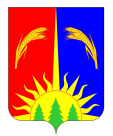 ДУМА ЮРЛИНСКОГО МУНИЦИПАЛЬНОГО ОКРУГА ПЕРМСКОГО КРАЯРЕШЕНИЕ26.03.2021                                                                                                                № ___В соответствии с главой 23 Бюджетного кодекса Российской Федерации, статьёй 55 Положения о бюджетном процессе в Юрлинском муниципальном округе Пермского края Дума Юрлинского муниципального округа Пермского края РЕШАЕТ:1. Внести в решение Думы Юрлинского муниципального округа Пермского края от 16.12.2020  № 130 «О бюджете муниципального образования «Юрлинский муниципальный округ Пермского края» на 2021 год  и плановый период 2022 и 2023 годов» следующие изменения: 1.1. Статью 1 изложить в следующей редакции: «1. Утвердить основные характеристики бюджета на 2021 год: 1) прогнозируемый общий объем доходов бюджета в сумме 601 763,02 тыс. руб.;2) общий объем расходов бюджета в сумме 604 542,31 тыс. руб.;3) дефицит бюджета в сумме 2 779,29 тыс. руб.2. Утвердить основные характеристики бюджета округа на 2022 и на 2023 годы:1) прогнозируемый общий объем доходов бюджета округа на 2022 год в сумме 546 811,07 тыс. руб. и на 2023 год в сумме 431 179,61 тыс. руб.;2) общий объем расходов бюджета округа на 2022 год в сумме 549 605,94 тыс. руб., в том числе условно утвержденные расходы 6 087,02 тыс. руб., и  на 2023 год в сумме 433 982,69 тыс. руб., в том числе условно утвержденные расходы 11 042,02 тыс. руб.;3) дефицит бюджета округа на 2022 год в сумме 2 794,87  тыс. руб., и на 2023 год в сумме 2 803,08 тыс. руб.».1.2. В пункте 3 статьи 4 цифры «416 182,7» заменить цифрами «546 388,65», цифры «442 300,77» заменить цифрами «490 327,27», цифры «421 421,3» заменить цифрами «373 956,81».1.3. В пункте 6 статьи 5 цифры «61 877,7» заменить цифрами «62 544,73», цифры «38 646,7» заменить цифрами «39 247,03».        1.5. В пункте 7 статьи 5 цифры «13 488,46» заменить цифрами «58 237,99», цифры «78 405,15» заменить цифрами «116 258,92», цифры «78 658,95 заменить цифрами «23 600,81».       1.6. Изложить приложения 1,2,4,5,6,7,8,9,10,11,12,13 в новой редакции (прилагаются).2. Направить настоящее решение в Администрацию Юрлинского муниципального округа, прокуратуру Юрлинского района, Контрольно - счетную палату Юрлинского муниципального округа.3. Возложить контроль за исполнением данного решения на постоянную комиссию по вопросам экономики, налогам и бюджету Думы Юрлинского муниципального округа Пермского края.4. Настоящее решение вступает в силу со дня его опубликования в информационном бюллетене «Вестник Юрлы».Председатель ДумыЮрлинского муниципального округаПермского края                                                                                          А. И. ПикулевГлава муниципального округа – глава администрации Юрлинского муниципального округа                                                                           Т.М. Моисеева Приложение 1к решению ДумыЮрлинского муниципального округаПермского краяот 26.03.2021 № __                            Источники финансирования дефицита бюджета Юрлинского муниципального округа Пермского края на 2021 год и плановый период 2022 и 2023 годов                                                                                                                                                     тыс. руб.                                                                                                               Приложение 2к решению ДумыЮрлинского муниципального округаПермского края                                                                                от 26.03.2021 № __     Перечень главных администраторов доходов бюджета Юрлинского муниципального округа Пермского края на 2021 год и плановый период 2022 и 2023 годовПриложение 4к решению ДумыЮрлинского муниципального округаПермского края                                                                                                                                от 26.03.2021 № __    Распределение доходов бюджета Юрлинского муниципального округа Пермского края по кодам поступлений в бюджет (группам, подгруппам, статьям, подстатьям классификации доходов бюджета) на 2021 год                                                                                                                                                                    тыс. руб.Приложение 5к решению ДумыЮрлинского муниципального округаПермского края                                                                                                                                от 26.03.2021 № __    Распределение доходов бюджета Юрлинского муниципального округа Пермского края по кодам поступлений в бюджет (группам, подгруппам, статьям, подстатьям классификации доходов бюджета) на плановый период 2022 и 2023 годов                                                                                                                                                                    тыс. руб.Приложение 6к решению ДумыЮрлинского муниципального округаПермского краяот 26.03.2021 № __                            Распределение бюджетных ассигнований по целевым статьям(муниципальным программам и непрограммным направлениям деятельности), группам видов расходов классификации расходов бюджетана 2021 годПриложение 10к решению ДумыЮрлинского муниципального округаПермского краяот 26.03.2021 № __Пояснительная запискак проекту решения Думы Юрлинского муниципального округа Пермского края « О внесении изменений в решение Думы Юрлинского муниципального округа Пермского края «О бюджете муниципального образования «Юрлинский муниципальный округ Пермского края» на 2021 год и плановый период 2022 и 2023 годов»Проектом решения предлагаются следующие изменения: увеличение доходов бюджета на 2021 год на 130 504,32  тыс. руб., на 2022 год 48 026,51 тыс. руб.; уменьшение доходов бюджета на 2023 год на 47 464,49 тыс. руб.;увеличение расходов бюджета на 2021 год  на 130 584,88 тыс. руб., на 2022 год на 48 026,51 тыс. руб., уменьшение расходов на 2023 год на 47 464,49 тыс. руб.;увеличение дефицита бюджета на 2021 год на 80,56 тыс. руб., на 2022 год на 27,99 тыс. руб.Источниками покрытия дефицита бюджета на 2021 год предусмотреть изменение остатков средств, образовавшихся на счете бюджета Юрлинского муниципального округа на 01.01.2021 год.Дефицит на 2023 год не изменится из-за изменения условно утвержденных расходов.ДоходыПроектом предлагается увеличить доходы бюджета округа в 2021 году на 130 504,32  тыс. руб., в 2022 году 48 026,51 тыс. руб. и уменьшить в 2023 году на  47 464,49 тыс. руб.В целях приведения в соответствии с Законом Пермского края от 22.01.2021 года № 605-ПК «О внесении изменений в Закон Пермского края «О бюджете Пермского края на 2021 год и плановый период 2022 и 2023 годов» предлагается:1. Увеличить субсидии на 2021 год на сумму 69 096,06 тыс. руб., на 2022 год на сумму 2 179,13 тыс. руб., на 2023 год на сумму 0,04 тыс. руб.2. Увеличить субвенции на 2021 год на сумму 0,03 тыс. руб., на 2022 год на сумму 0,02 тыс. руб.3. Увеличить иные межбюджетные трансферты на 2021 год на сумму 40 017,76 тыс. руб., на 2022 год на сумму 45 847,35 тыс. руб., уменьшение на 2023 год на сумму 47 464,53 тыс. руб.4. Увеличение доходов от возврата остатков субсидий, субвенций и иных межбюджетных трансфертов, имеющих целевое назначение прошлых лет из иных бюджетов бюджетной системы РФ на 2021 год на сумму 21 092,10 тыс. руб.Предлагается увеличить налоговые и неналоговые доходы бюджета в 2021 году на 298,37 тыс. руб. за счет поступлений прочих неналоговых доходов, полученных от физических и юридических лиц на софинансирование проектов инициативного бюджетирования (ремонт водопровода по селу Юм). Расходы	Настоящим проектом решения предлагается увеличение расходов на 2021 год в сумме 130 584,88 тыс. руб., на 2022 год 48 026,50 тыс. руб., на 2023 год уменьшение расходов на 47 464,49 тыс. руб.Муниципальная программа« Развитие системы образования Юрлинского муниципального округа Пермского края»Предлагается объем средств по программе увеличить на 2021 год в сумме 5 777,27 тыс. руб., на 2022 год на 400,0 тыс. руб.По подпрограмме « Дошкольное общее образование», по основному мероприятию «Представление дошкольного образования в ДОО» предлагается в 2022 году увеличить расходы за счет краевых средств на оснащение оборудованием образовательных организаций, реализующих программы дошкольного образования, в соответствии с требованиями ФГОС в сумме 400,0 тыс. руб.В 2021 году предлагается увеличить расходы на завершение работ по сохранению объектов культурного наследия, находящихся в собственности муниципального образования «Училище мужское 4-классное» расположенное по адресу: Пермский край, с. Юрла, ул. Коммунаров, д.15 в сумме 7 900,16 тыс. руб., за счет краевого бюджета 5 530,11 тыс. руб., за счет местного бюджета 2 370,05 тыс. руб.В связи с этим  расходы за счет единой субсидии на ремонт здания структурного подразделения МБОУ «Юрлинская средняя школа им. Л. Барышева», Дом детского творчества предлагается уменьшить на 1 122,89 тыс. руб., в том числе за счет средств  краевого бюджета 842,16 тыс. руб., местного бюджета 280,72 тыс. руб. Также предлагается уменьшить расходы по мероприятию «Реализация программы  развития  преобразованных муниципальных образований  объект «Ремонт скважины в МБОУ «Вятчинская ОШ» на сумму 1 000,0 тыс. руб., в том числе из краевого бюджета 750,0 тыс. руб., из местного бюджета 250,0 тыс. руб.Муниципальная программа «Развитие культуры, молодежной политики и спорта в Юрлинском муниципальном округе Пермского края»	Проектом решения предлагается увеличить расходы по программе в 2021 году на сумму 3 980,93 тыс. руб. в том числе за счет краевого бюджета 3 875,43 тыс. руб., за счет местного бюджета 105,5 тыс. руб. 	Изменения коснулись подпрограммы «Развитие культуры в Юрлинском муниципальном округе» ее основного мероприятия «Федеральный проект «Творческие люди». Увеличены расходы краевого бюджета на  поддержку лучших работников в сумме  50,0 тыс. руб. и поддержку лучших МУК в сумме 100,0 тыс. руб.	По подпрограмме «Развитие дополнительного образования в сфере культуры и искусства Юрлинского муниципального округа», мероприятию «Обеспечение музыкальными инструментами, оборудованием и материалами образовательных учреждений в сфере культуры» на 2021 год дополнительно получены краевые средства в сумме 1 962,66 тыс. руб., соответственно выделена доля МБ в сумме 105,5 тыс. руб.В рамках мероприятия «Развитие и укрепление МБТ домов культуры в населенных пунктах с числом жителей до 50 тысяч человек» предлагается увеличить расходы на сумму 294,79 тыс. руб., в том числе на МБУК «Юрлинский КДЦ» 137,78 тыс. руб., Чужьинским СК 157,01 тыс. руб.Предлагается увеличить расходы  по основному мероприятию «Поддержка и развитие физкультуры и спорта за счет краевых средств в сумме 360,55 тыс. руб.Также за счет краевых средств увеличены расходы по основному мероприятию «Устройство и ремонт спортивных площадок» на сумму 1 107,42 тыс. руб. на проведение текущего ремонта спортзала Елогского СДД.Муниципальная программа «По поддержке и развитию объектов коммунальной инфраструктуры Юрлинского муниципального округа»	Проектом решения предлагается увеличить расходы на 2021 год в сумме 16 006,1 тыс. руб. За счет поступления остатков краевых средств 2020 года  на строительство канализационных очистных сооружений к объекту «Лечебный корпус с поликлиникой с. Юрла» увеличены расходы на сумму 9 653,43 тыс. руб.Кроме того на улучшение качества систем теплоснабжения в округе получены средства  из краевого бюджета в сумме 6 420,42 тыс. руб. с выделением доли  местного бюджета в сумме 337,92 тыс. руб., в том числе  на разработку ПСД «Реконструкция системы теплоснабжения с установкой газоиспользующего оборудования ул. Ленина, д. 26 ,с. Юрла Пермского края» краевого бюджета 1 155,83 тыс. руб., местного бюджета 60,83 тыс. руб., разработку ПСД «Реконструкция системы теплоснабжения с установкой газоиспользующего оборудования в с. Юрла Пермского края» краевого бюджета 4 295,58 тыс. руб., местного бюджета 226,08 тыс. руб. и разработку ПСД «Реконструкция системы теплоснабжения с установкой газоиспользующего оборудования ул. Коммунаров, д. 15 ,с. Юрла Пермского края» краевого бюджета 969,0 тыс. руб., местного бюджета 51,0 тыс. руб.Средства в сумме 1 122,89 тыс. руб. по МП «Развитие системы образования» по ремонту ДДТ в рамках мероприятий за счет средств единой субсидии предлагаем направить на строительство сети водопроводов м/р Саранинский, 2 с. Юрла.В связи с заключенным муниципальным контрактом на строительство распределительных  газопроводов в с. Юрла, Юрлинского района (2 очередь, 1-3 этапы) по разработке ПСД и сроком оплаты в следующем году, уменьшить расходы на сумму 1 592,0 тыс. руб.Муниципальная программа « Комплексное развитие территории Юрлинского муниципального  округа Пермского края»Предлагается  увеличить объем средств по программе на 2021 год на сумму 17 266,25 тыс. руб., в 2022 году уменьшить на 0,02 тыс. руб., в 2023 году увеличить на 0,05 тыс. руб.По мероприятию «Строительство (реконструкция) объектов общественной инфраструктуры муниципального значения, приобретение объектов недвижимого имущества в муниципальную собственность  для создания новых мест в образовательном учреждении и дополнительных мест для детей дошкольного возраста»  (детский сад в с. Юрла) увеличить расходы на сумму  8 189,71 тыс. руб., за счет возврата остатков средств краевого бюджета 2020 года по одноименному направлению с выделением доли местного бюджета в сумме 1 428,0 тыс. руб. в порядке софинансирования.По мероприятию «Строительство (реконструкция) ГТС муниципальной собственности, а также бесхозных гидротехнических сооружений» предлагается увеличить расходы бюджета на сумму 3 314,22 тыс. руб., за счет возврата остатков средств краевого бюджета 2020 года по строительству ГТС пруда в с. Юрла на р. Лопва. По мероприятию «Устройство спортивных площадок и оснащение их спортивным оборудованием и инвентарем для занятий физкультурой и спортом» (устройство открытой спортивной площадки в д. Титова) предлагается увеличить расходы за счет краевого бюджета в сумме 2 566,04 тыс. руб.По основному мероприятию «Поддержка инициатив граждан» (ремонт водопровода по с. Юм) предлагается увеличить расходы краевого бюджета в 2021 году на сумму 2 689,38 тыс. руб. и уточнить в бюджете средства от физических и юридических лиц в сумме 298,37 тыс. руб. Для завершения работ по строительству спортзала для ФОЗ Усть-Березовской основной школы предлагается уточнить средства ПАО «Нефтяная компания ЛУКОЙЛ» в сумме 80,56 тыс. руб. (остатки 2020 года) и направить дополнительно 800,0 тыс. руб. для ремонта системы отопления и благоустройство территории.Указанные изменения обусловлены нарушением сроков выполнения работ подрядчиками, увеличением стоимости объекта и как следствие, изменение графика  реализации строительства.Кроме того, уточнены  расходы краевого и местного бюджетов по мероприятиям между бюджетами за счет единой субсидии и КРСТ в 2022 году в сторону уменьшения на 0,02 тыс. руб., в 2023 году в сторону увеличения на 0,05 тыс. руб.Муниципальная программа « Обеспечение жильем отдельных категорий граждан в Юрлинском муниципальном округе Пермского края»Расходы по программе на 2021 год предлагается увеличить на 10 841,62 тыс. руб., на 2022 год 7 593,68 тыс. руб., на 2023 год 7 593,67 тыс. руб. за счет дополнительных средств из краевого бюджета в том числе:● по мероприятию «Улучшение жилищных условий молодых семей на 2021 год в сумме 8 209,35 тыс. руб., на 2022 год 7 593,66 тыс. руб., на 2023 год 7 593,66 тыс. руб.;● по мероприятию «Формирование специального жилфонда для детей-сирот» на 2021 год 0,02 тыс. руб., на 2022 год 0,02 тыс. руб.;● по мероприятию «Обеспечение жилыми помещениями реабилитированных лиц, имеющих инвалидность или являющихся пенсионерами, и проживающих совместно членов их семей на 2021 год в сумме 2 632,31 тыс. руб.Муниципальная программа « Управление имуществом и земельными ресурсами Юрлинского муниципального округа Пермского края »Расходы на реализацию программы предлагается увеличить в 2021 году на сумму 1 217,03 тыс. руб., на 2022 год на 2 151,15 тыс. руб. В рамках реализации мероприятий по предотвращению распространения и уничтожению борщевика Сосновского на 2021 год получена доля краевого бюджета в сумме 150,0 тыс. руб.Кроме того, для подготовки генеральных планов, правил землепользования и застройки территории округа дополнительно получено в бюджет на 2021 год 1 067,03 тыс. руб.На 2022 год в рамках мероприятия «Снос расселенных жилых домов и нежилых зданий (сооружений), расположенных на территории муниципальных округов ПК» дополнительно поступило из края 2 179,14 тыс. руб. с уточнением доли местного бюджета для софинансирования в сторону уменьшения на 27,99 тыс. руб.Муниципальная программа «Развитие дорожного хозяйства на  территории Юрлинского муниципального округа Пермского края »Проектом решения предлагается увеличение средств на реализацию программы в 2021 году на 667,03 тыс. руб., за счет возврата остатка средств краевого бюджета за 2020 год в сумме 600,33 тыс. руб. и выделения доли местного бюджета в порядке софинансирования в сумме 66,7 тыс. руб. по мероприятию на «Проектирование, строительство (реконструкцию), капитальный ремонт и ремонт автомобильных дорог общего пользования местного значения».Муниципальная программа «Расселение аварийного жилфонда на территории  Юрлинского муниципального округа Пермского края »	Предлагается увеличить бюджетные ассигнования на реализацию программы в 2021 году на 43 277,22  тыс. руб., в 2022 году на 37 853,69 тыс. руб., и уменьшить расходы в 2023 году на 55 058,20 тыс. руб.	Увеличить в 2021 году расходы за счет краевого бюджета на реализацию мероприятий по расселению жилищного фонда, признанного аварийным после 01.01.2017 года на сумму 8 029,55 тыс. руб., в том числе на приобретение (выкуп) в муниципальную собственность на сумму 2 219,58 тыс. руб. и выплату возмещений физическим лицам (собственникам жилья) в сумме  5 809,97 тыс. руб. с уточнением доли местного бюджета по направлениям.	В рамках Федерального проекта «Обеспечение устойчивого сокращения непригодного для проживания жилфонда» за счет средств фонда содействия реформированию ЖКХ предлагается увеличить  бюджетные ассигнования в 2021 году на 29 875,47 тыс. руб., в 2022 году на 33 336,68 тыс. руб., уменьшить в 2023 году на 55 058,2 тыс. руб.	На реализацию мероприятий по обеспечению устойчивого сокращения непригодного для проживания жилфонда за счет краевого бюджета предлагается увеличить расходы в 2021 году на 1 572,39 тыс. руб., в 2022 году на 4 517,0 тыс. руб.	Кроме того, предлагается на 2021 год выделить долю местного бюджета в сумме 3 799,81 тыс. руб. в порядке софинансирования на переселение многоквартирного дома по ул. Герцена, д. 16.Муниципальная программа «Развитие жилищно-коммунального хозяйства на территории Юрлинского муниципального округа Пермского края»Предлагается уменьшить расходы на реализацию данной программы в 2021 году на 4 025,07 тыс. руб. за счет увеличения краевых средств на 766,39 тыс. руб. в рамках реализации программ развития преобразованных МО и уменьшения расходов за счет средств местного бюджета на сумму 4 791,47 тыс. руб.Муниципальная программа «Переселение жителей из труднодоступных, отдаленных и малочисленных населенных пунктов Юрлинского муниципального округа Пермского края»Предлагается увеличить расходы по программе в 2021 году на 35 576,49 тыс. руб., в том числе за счет увеличения средств краевого бюджета на 35 766,86 тыс. руб. и уменьшения средств местного бюджета на 190,38 тыс. руб.Средства будут направлены на переселение жителей п. Галечник и п. Сюзьва.Приложения 4,5,6,7,8,9,10,11,13 читать в новой редакции. Исп. Штейникова С.А  2-11-66    О внесении изменений в решение Думы Юрлинского муниципального округа Пермского края от 16.12.2020  № 130 «О бюджете муниципального образования «Юрлинский муниципальный округ Пермского края» на 2021 год и плановый период 2022 и 2023 годов» КодНаименование групп, подгрупп, статей, кодов ЭК, источников внутреннего финансирования дефицита бюджета2021год2022 год2023год000 90 00 00 00 00 0000 000Источники финансирования дефицита бюджета - ВСЕГО2779,292794,872803,08000 01 00 00 00 00 0000 000Источники внутреннего финансирования дефицита бюджета000000 01 05 00 00 00 0000 000Изменение остатков средств на счетах по учету средств бюджета2779,292794,872803,08000 01 06 00 00 00 0000 000Иные источники внутреннего финансирования дефицита бюджета000000 01 06 05 01 14 0000 640 Возврат бюджетных кредитов, предоставленных юридическим лицам из бюджетов муниципальных округов в валюте Российской Федерации 000Код главного администратораКод классификации доходовНаименование главного администратора доходов123993Финансовое  управление администрации 
Юрлинского муниципального округа Пермского края1 13 02994 14 0000 130Прочие доходы от компенсации затрат бюджетов муниципальных округов1 16 11064 01 0000 140Платежи, уплачиваемые в целях возмещения вреда, причиняемого автомобильным дорогам местного значения транспортными средствами, осуществляющими перевозки тяжеловесных и (или) крупногабаритных грузов1 16 07090 14 0000 140Иные штрафы, неустойки, пени, уплаченные в соответствии с законом или договором в случае неисполнения или ненадлежащего исполнения обязательств перед муниципальным органом, (муниципальным казенным учреждением) муниципального округа1 17 01040 14 0000 180Невыясненные поступления, зачисляемые в бюджеты муниципальных округов1 17 05040 14 0000 180Прочие неналоговые доходы бюджетов муниципальных округов2 02 15001 14 0000 150Дотации бюджетам муниципальных округов на выравнивание бюджетной обеспеченности2 02 15002 14 0000 150Дотации бюджетам муниципальных округов на поддержку мер по обеспечению сбалансированности бюджетов 2 02 19999 14 0000 150Прочие дотации бюджетам муниципальных округов2 02 29999 14 0000 150Прочие субсидии бюджетам муниципальных округов2 02 30024 14 0000 150Субвенции бюджетам муниципальных округов на выполнение передаваемых полномочий субъектов Российской Федерации2 02 39999 14 0000 150Прочие субвенции бюджетам муниципальных округов2 02 49999 14 0000 150Прочие межбюджетные трансферты, передаваемые бюджетам муниципальных округов2 08 04000 14 0000 150Перечисления из бюджетов муниципальных округов (в бюджеты муниципальных округов) для осуществления возврата (зачета) излишне уплаченных или излишне взысканных сумм налогов, сборов и иных платежей, а также сумм процентов за несвоевременное осуществление такого возврата и процентов, начисленных на излишне взысканные суммы904Администрация Юрлинского муниципального округа Пермского края 1 11 05012 14 0000 120Доходы, получаемые в виде арендной платы за земельные участки, государственная собственность на которые не разграничена и которые расположены в границах муниципальных округов, а также средства от продажи права на заключение договоров аренды указанных земельных участков 1 11 05034 14 0000 120Доходы от сдачи в аренду имущества, находящегося в оперативном управлении органов управления муниципальных округов и созданных ими учреждений (за исключением имущества муниципальных бюджетных и автономных учреждений)1 11 09044 14 0000 120Прочие поступления от использования имущества, находящегося в собственности муниципальных округов (за исключением имущества муниципальных бюджетных и автономных учреждений, а также имущества муниципальных унитарных предприятий, в том числе казенных)1 13 01994 14 0000 130
Прочие доходы от оказания платных услуг (работ) получателями средств бюджетов муниципальных округов1 13 02994 14 0000 130Прочие доходы от компенсации затрат бюджетов муниципальных округов1 14 02042 14 0000 410Доходы от реализации имущества, находящегося в оперативном управлении учреждений, находящихся в ведении органов управления муниципальных округов (за исключением имущества муниципальных бюджетных и автономных учреждений), в части реализации основных средств по указанному имуществу 1 14 02042 14 0000 440Доходы от реализации имущества, находящегося в оперативном управлении учреждений, находящихся в ведении органов управления муниципальных округов (за исключением имущества муниципальных бюджетных и автономных учреждений), в части реализации материальных запасов по указанному имуществу1 14 02043 14 0000 410Доходы от реализации иного имущества, находящегося в собственности муниципальных округов (за исключением имущества муниципальных бюджетных и автономных учреждений, а также имущества муниципальных унитарных предприятий, в том числе казенных), в части реализации основных средств по указанному имуществу1 14 02043 14 0000 440Доходы от реализации иного имущества, находящегося в собственности муниципальных округов (за исключением имущества муниципальных бюджетных и автономных учреждений, а также имущества муниципальных унитарных предприятий, в том числе казенных), в части реализации основных средств по указанному имуществу1 14 06012 14 0000 430Доходы от продажи земельных участков, государственная собственность на которые не разграничена и которые расположены в границах муниципальных округов 1 14 06024 14 0000 430 Доходы от продажи земельных участков, находящихся в собственности муниципальных округов (за исключением земельных участков муниципальных бюджетных и автономных учреждений) 1 14 14040 14 0000 440Денежные средства, полученные от реализации иного имущества, обращенного в собственность муниципального округа, подлежащие зачислению в бюджет муниципального округа (в части реализации материальных запасов по указанному имуществу)﻿1 16 01054 01 0000 140Административные штрафы, установленные Главой 5 Кодекса Российской Федерации об административных правонарушениях, за административные правонарушения, посягающие на права граждан, выявленные должностными лицами органов муниципального контроля﻿1 16 01064 01 0000 140Административные штрафы, установленные Главой 6 Кодекса Российской Федерации об административных правонарушениях, за административные правонарушения, посягающие на здоровье, санитарно-эпидемиологическое благополучие населения и общественную нравственность, выявленные должностными лицами органов муниципального контроля1 16 01074 01 0000 140Административные штрафы, установленные Главой 7 Кодекса Российской Федерации об административных правонарушениях, за административные правонарушения в области охраны собственности, выявленные должностными лицами органов муниципального контроля 1 16 01084 01 0000 140Административные штрафы, установленные Главой 8 Кодекса Российской Федерации об административных правонарушениях, за административные правонарушения в области охраны окружающей среды и природопользования, выявленные должностными лицами органов муниципального контроля 1 16 01204 01 0000 140Административные штрафы, установленные Главой 20 Кодекса Российской Федерации об административных правонарушениях, за административные правонарушения, посягающие на общественный порядок и общественную безопасность, выявленные должностными лицами органов муниципального контроля 1 16 02020 02 0000 140Административные штрафы, установленные законами субъектов Российской Федерации об административных правонарушениях, за нарушение муниципальных правовых актов 1 16 07090 14 0000 140Иные штрафы, неустойки, пени, уплаченные в соответствии с законом или договором в случае неисполнения или ненадлежащего исполнения обязательств перед муниципальным органом, (муниципальным казенным учреждением) муниципального округа1 16 10123 01 0000 140Доходы от денежных взысканий (штрафов), поступающие в счет погашения задолженности, образовавшейся до 1 января 2020 года, подлежащие зачислению в бюджет муниципального образования по нормативам, действовавшим в 2019 году1 17 01040 14 0000 180Невыясненные поступления, зачисляемые в бюджеты муниципальных округов1 17 05040 14 0000 180Прочие неналоговые доходы бюджетов муниципальных округов1 17 14020 14 0000 150Средства самообложения граждан, зачисляемые в бюджеты муниципальных округов 1 17 15020 14 0000 150Инициативные платежи, зачисляемые в бюджеты муниципальных округов2 02 20077 14 0000 150Субсидии бюджетам муниципальных округов на софинансирование капитальных вложений в объекты муниципальной собственности2 02 20216 14 0000 150Субсидии бюджетам муниципальных округов на осуществление дорожной деятельности в отношении автомобильных дорог общего пользования, а также капитального ремонта и ремонта дворовых территорий многоквартирных домов, проездов к дворовым территориям многоквартирных домов населенных пунктов2 02 25016 14 0000 150Субсидии бюджетам муниципальных округов на мероприятия федеральной целевой программы "Развитие водохозяйственного комплекса Российской Федерации в 2012 - 2020 годах"2 02 25232 14 0000 150Субсидии бюджетам муниципальных округов на создание дополнительных мест для детей в возрасте от 1,5 до 3 лет в образовательных организациях, осуществляющих образовательную деятельность по образовательным программам дошкольного образования2 02 25497 14 0000 150Субсидии бюджетам муниципальных округов на реализацию мероприятий по обеспечению жильем молодых семей2 02 25516 14 0000 150Субсидии бюджетам муниципальных округов на реализацию мероприятий по укреплению единства российской нации и этнокультурному развитию народов России2 02 25555 14 0000 150Субсидии бюджетам муниципальных округов на реализацию программ формирования современной городской среды2 02 25567 14 0000 150Субсидии бюджетам муниципальных округов на обеспечение устойчивого развития сельских территорий2 02 25576 14 0000 150Субсидии бюджетам муниципальных на обеспечение комплексного развития сельских территорий2 02 27112 14 0000 150Субсидии бюджетам муниципальных округов на софинансирование капитальных вложений в объекты муниципальной собственности 2 02 29999 14 0000 150Прочие субсидии бюджетам муниципальных округов 2 02 30024 14 0000 150Субвенции бюджетам муниципальных округов на выполнение передаваемых полномочий субъектов Российской Федерации2 02 35082 14 0000 150Субвенции бюджетам муниципальных округов на предоставление жилых помещений детям-сиротам и детям, оставшимся без попечения родителей, лицам из их числа по договорам найма специализированных жилых помещений2 02 35118 14 0000 150Субвенции бюджетам муниципальных округов на осуществление первичного воинского учета на территориях, где отсутствуют военные комиссариаты2 02 35120 14 0000 150Субвенции бюджетам муниципальных округов на осуществление полномочий по составлению (изменению) списков кандидатов в присяжные заседатели федеральных судов общей юрисдикции в Российской Федерации2 02 35135 14 0000 150Субвенции бюджетам муниципальных округов на осуществление полномочий по обеспечению жильем отдельных категорий граждан, установленных Федеральным законом от 12 января 1995 года N 5-ФЗ "О ветеранах"2 02 35176 14 0000 150Субвенции бюджетам муниципальных округов на осуществление полномочий по обеспечению жильем отдельных категорий граждан, установленных Федеральным законом от 24 ноября 1995 года N 181-ФЗ "О социальной защите инвалидов в Российской Федерации" 2 02 35930 14 0000 150Субвенции бюджетам муниципальных округов на государственную регистрацию актов гражданского состояния 2 02 39999 14 0000 150Прочие субвенции бюджетам муниципальных округов2 02 49001 14 0000 150Межбюджетные трансферты, передаваемые бюджетам муниципальных округов, за счет средств резервного фонда Правительства Российской Федерации 2 02 49999 14 0000 150Прочие межбюджетные трансферты, передаваемые бюджетам муниципальных округов2 04 04020 14 0000 150Поступления от денежных пожертвований, предоставляемых негосударственными организациями получателям средств бюджетов муниципальных округов2 07 04020 14 0000 150Поступления от денежных пожертвований, предоставляемых физическими лицами получателям средств бюджетов муниципальных округов2 07 04050 14 0000 150Прочие безвозмездные поступления в бюджеты муниципальных округов2 19 25020 14 0000 150Возврат остатков субсидий на мероприятия подпрограммы "Обеспечение жильем молодых семей" федеральной целевой программы "Жилище" на 2015 - 2020 годы из бюджетов муниципальных округов2 19 25064 14 0000 150Возврат остатков субсидий на государственную поддержку малого и среднего предпринимательства, включая крестьянские (фермерские) хозяйства, из бюджетов муниципальных округов2 19 60010 14 0000 150Возврат прочих остатков субсидий, субвенций и иных межбюджетных трансфертов, имеющих целевое назначение, прошлых лет из бюджетов муниципальных округов975Управление образования администрации 
Юрлинского муниципального округа Пермского края1 13 02994 14 0000 130Прочие доходы от компенсации затрат бюджетов муниципальных округов1 17 01040 14 0000 180Невыясненные поступления, зачисляемые в бюджеты муниципальных округов2 02 25097 14 0000 150Субсидии бюджетам муниципальных округов на создание в общеобразовательных организациях, расположенных в сельской местности, условий для занятий физической культурой и спортом2 02 25228 14 0000 150Субсидии на оснащение объектов спортивной инфраструктуры спортивно-технологическим оборудованием 2 02 29999 14 0000 150Прочие субсидии бюджетам муниципальных округов 2 02 30024 14 0000 150Субвенции бюджетам муниципальных округов на выполнение передаваемых полномочий субъектов Российской Федерации 2 02 39999 14 0000 150Прочие субвенции бюджетам муниципальных округов2 02 45303 14 0000 150Иные межбюджетные трансферты на ежемесячное денежное вознаграждение за классное руководство педагогическим работникам государственных и муниципальных общеобразовательных организаций 2 02 49999 14 0000 150Прочие межбюджетные трансферты, передаваемые бюджетам муниципальных округов2 19 60010 14 0000 150Возврат прочих остатков субсидий, субвенций и иных межбюджетных трансфертов, имеющих целевое назначение, прошлых лет из бюджетов муниципальных округов955Отдел культуры, молодежной политики и спорта администрации Юрлинского муниципального округа Пермского края1 13 02994 14 0000 130Прочие доходы от компенсации затрат бюджетов муниципальных округов1 17 01040 14 0000 180Невыясненные поступления, зачисляемые в бюджеты муниципальных округов2 02 25467 14 0000 150Субсидии бюджетам муниципальных округов на обеспечение развития и укрепления материально-технической базы домов культуры в населенных пунктах с числом жителей до 50 тысяч человек2 02 25519 14 0000 150Субсидия бюджетам муниципальных округов на поддержку отрасли культуры 2 02 29999 14 0000 150Прочие субсидии бюджетам городских округов 2 02 30024 14 0000 150Субвенции бюджетам муниципальных округов на выполнение передаваемых полномочий субъектов Российской Федерации 2 02 39999 14 0000 150Прочие субвенции бюджетам муниципальных округов 2 02 49999 14 0000 150Прочие межбюджетные трансферты, передаваемые бюджетам муниципальных округов2 19 60010 14 0000 150Возврат прочих остатков субсидий, субвенций и иных межбюджетных трансфертов, имеющих целевое назначение, прошлых лет из бюджетов муниципальных округовКод бюджетной классификации Российской ФедерацииКод бюджетной классификации Российской ФедерацииНаименование кода поступлений в бюджет, группы, подгруппы, статьи, подстатьи, элемента, подвида доходов, классификации операций сектора государственного управления2021 год 0001 00 00000 00 0000 000НАЛОГОВЫЕ И НЕНАЛОГОВЫЕ ДОХОДЫ55 374,370001 01 00000 00 0000 000НАЛОГИ НА ПРИБЫЛЬ. ДОХОДЫ14 768,000001 01 02000 01 0000 110Налог на доходы физических лиц14 468,000001 01 02010 01 0000 110Налог на доходы физических лиц с доходов, источником которых является налоговый агент, за исключением доходов, в отношении которых исчисление и уплата налога осуществляются в соответствии со статьями 227, 227.1 и 228 Налогового кодекса Российской Федерации100,000001 01 02020 01 0000 110Налог на доходы физических лиц с доходов, полученных от осуществления деятельности физическими лицами, зарегистрированными в качестве индивидуальных предпринимателей, нотариусов, занимающихся частной практикой, адвокатов, учредивших адвокатские кабинеты, и других лиц, занимающихся частной практикой в соответствии со статьей 227 Налогового кодекса Российской Федерации100,000001 01 02030 01 0000 110Налог на доходы физических лиц с доходов, полученных физическими лицами в соответствии со статьей 228 Налогового кодекса Российской Федерации100,000001 01 02040 01 0000 110Налог на доходы физических лиц в виде фиксированных авансовых платежей с доходов, полученных физическими лицами, являющимися иностранными гражданами, осуществляющими трудовую деятельность по найму на основании патента в соответствии со статьей 227.1 Налогового кодекса Российской Федерации16 953,800001 03 00000 00 0000 000НАЛОГИ НА ТОВАРЫ (РАБОТЫ, УСЛУГИ), РЕАЛИЗУЕМЫЕ НА ТЕРРИТОРИИ РОССИЙСКОЙ ФЕДЕРАЦИИ16 953,800001 03 02000 01 0000 110 Акцизы по подакцизным товарам (продукции), производимым на территории Российской Федерации7 340,700001 03 02230 01 0000 110Доходы от уплаты акцизов на дизельное топливо, подлежащие распределению между бюджетами субъектов Российской Федерации и местными бюджетами с учетом установленных дифференцированных нормативов отчислений в местные бюджеты56,400001 03 02240 01 0000 110Доходы от уплаты акцизов на моторные масла для дизельных и (или) карбюраторных (инжекторных) двигателей, подлежащие распределению между бюджетами субъектов Российской Федерации и местными бюджетами с учетом установленных дифференцированных нормативов отчислений в местные бюджеты9 556,700001 03 02250 01 0000 110Доходы от уплаты акцизов на автомобильный бензин, подлежащие распределению между бюджетами субъектов Российской Федерации и местными бюджетами с учетом установленных дифференцированных нормативов отчислений в местные бюджеты0,000001 05 00000 00 0000 000НАЛОГИ НА СОВОКУПНЫЙ ДОХОД537,000001 05 03010 01 0000 110Единый сельскохозяйственный налог103,000001 05 04010 02 0000 110Налог, взимаемый в связи с применением патентной системы налогообложения, зачисляемый в бюджеты городских округов434,000001 06 00000 00 0000 000НАЛОГИ НА ИМУЩЕСТВО12 878,000001 06 01020 14 0000 110Налог на имущество физических лиц, взимаемый по ставкам, применяемым к объектам налогообложения, расположенным в границах муниципальных округов1 092,000001 06 04000 02 0000 000Транспортный налог7 471,000001 06 04011 02 0000 110Транспортный налог с организаций680,500001 06 04012 02 0000 110Транспортный налог с физических лиц6 790,50000 1 06 06000 00 0000 110Земельный налог4 315,000001 06 06032 14 0000 110Земельный налог с организаций, обладающих земельным участком, расположенным в границах муниципальных округов2 105,000001 06 06042 14 0000 110Земельный налог с физических лиц, обладающих земельным участком, расположенным в границах муниципальных округов2 210,00000 1 08 00000 00 0000 000ГОСУДАРСТВЕННАЯ ПОШЛИНА654,200001 08 03010 01 0000 110Государственная пошлина по делам, рассматриваемым в судах общей юрисдикции, мировыми судьями (за исключением Верховного Суда Российской Федерации)654,200001 11 00000 00 0000 000ДОХОДЫ ОТ ИСПОЛЬЗОВАНИЯ ИМУЩЕСТВА, НАХОДЯЩЕГОСЯ В ГОСУДАРСТВЕННОЙ И МУНИЦИПАЛЬНОЙ СОБСТВЕННОСТИ840,000001 11 05012 14 0000 120Доходы, получаемые в виде арендной платы за земельные участки, государственная собственность на которые не разграничена и которые расположены в границах муниципальных округов, а также средства от продажи права на заключение договоров аренды указанных земельных участков800,000001 11 05034 14 0000 120Доходы от сдачи в аренду имущества, находящегося в оперативном управлении органов управления муниципальных округов и созданных ими учреждений (за исключением имущества муниципальных бюджетных и автономных учреждений)40,000001 12 00000 00 0000 000ПЛАТЕЖИ ЗА ПОЛЬЗОВАНИЕ ПРИРОДНЫМИ РЕСУРСАМИ30,000001 12 01010 01 0000 120Плата за выбросы загрязняющих веществ в атмосферный воздух стационарными объектами15,000001 12 01040 01 0000 120Плата за размещение отходов производства и потребления15,000001 13 00000 00 0000 000ДОХОДЫ ОТ ОКАЗАНИЯ ПЛАТНЫХ УСЛУГ И КОМПЕНСАЦИИ ЗАТРАТ ГОСУДАРСТВА6 260,000001 13 01994 14 0000 130Прочие доходы от оказания платных услуг (работ) получателями средств бюджетов муниципальных округов4 760,000001 13 02994 14 0000 130Прочие доходы от компенсации затрат бюджетов муниципальных округов1 500,000001 14 00000 00 0000 000ДОХОДЫ ОТ ПРОДАЖИ МАТЕРИАЛЬНЫХ И НЕМАТЕРИАЛЬНЫХ АКТИВОВ180,000001 14 02043 14 0000 410Доходы от реализации иного имущества, находящегося в собственности муниципальных округов (за исключением имущества муниципальных бюджетных и автономных учреждений, а также имущества муниципальных унитарных предприятий, в том числе казенных), в части реализации основных средств по указанному имуществу120,000001 14 06012 14 0000 430Доходы от продажи земельных участков, государственная собственность на которые не разграничена и которые расположены в границах муниципальных округов60,000001 16 00000 00 0000 000ШТРАФЫ, САНКЦИИ, ВОЗМЕЩЕНИЕ УЩЕРБА1 975,00000﻿1 16 01053 01 0000 140﻿Административные штрафы, установленные Главой 5 Кодекса Российской Федерации об административных правонарушениях, за административные правонарушения, посягающие на права граждан, налагаемые мировыми судьями, комиссиями по делам несовершеннолетних и защите их прав20,00000﻿1 16 01063 01 0000 140﻿Административные штрафы, установленные Главой 6 Кодекса Российской Федерации об административных правонарушениях, за административные правонарушения, посягающие на здоровье, санитарно-эпидемиологическое благополучие населения и общественную нравственность, налагаемые мировыми судьями, комиссиями по делам несовершеннолетних и защите их прав100,000001 16 01073 01 0000 140Административные штрафы, установленные Главой 7 Кодекса Российской Федерации об административных правонарушениях, за административные правонарушения в области охраны собственности, налагаемые мировыми судьями, комиссиями по делам несовершеннолетних и защите их прав10,000001 16 01083 01 0000 140Административные штрафы, установленные Главой 8 Кодекса Российской Федерации об административных правонарушениях, за административные правонарушения в области охраны окружающей среды и природопользования, налагаемые мировыми судьями, комиссиями по делам несовершеннолетних и защите их прав100,000001 16 01193 01 0000 140Административные штрафы, установленные Главой 19 Кодекса Российской Федерации об административных правонарушениях, за административные правонарушения против порядка управления, налагаемые мировыми судьями, комиссиями по делам несовершеннолетних и защите их прав10,000001 16 01203 01 0000 140Административные штрафы, установленные Главой 20 Кодекса Российской Федерации об административных правонарушениях, за административные правонарушения, посягающие на общественный порядок и общественную безопасность, налагаемые мировыми судьями, комиссиями по делам несовершеннолетних и защите их прав150,000001 16 01330 01 0000 140Административные штрафы, установленные Кодексом Российской Федерации об административных правонарушениях, за административные правонарушения  в области производства и оборота этилового спирта, алкогольной и спиртосодержащей продукции, а также за административные правонарушения  порядка ценообразования в части регулирования цен на этиловый спирт, алкогольную и спиртосодержащую продукцию, налагаемые мировыми судьями, комиссиями по делам несовершеннолетних и защите их прав10,000001 16 02020 02 0000 140Административные штрафы, установленные законами субъектов Российской Федерации об административных правонарушениях, за нарушение муниципальных правовых актов90,000001 16 10123 01 0000 140Доходы от денежных взысканий (штрафов), поступающие в счет погашения задолженности, образовавшейся до 1 января 2020 года, подлежащие зачислению в бюджет муниципального образования по нормативам, действовавшим в 2019 году200,000001 16 11050 01 0000 140Платежи по искам о возмещении вреда, причиненного окружающей среде, а также платежи, уплачиваемые при добровольном возмещении вреда, причиненного окружающей среде (за исключением вреда, причиненного окружающей среде на особо охраняемых природных территориях), подлежащие зачислению в бюджет муниципального образования1 275,000001 16 11064 01 0000 140Платежи, уплачиваемые в целях возмещения вреда, причиняемого автомобильным дорогам местного значения транспортными средствами, осуществляющими перевозки тяжеловесных и (или) крупногабаритных грузов10,000001 17 00000 00 0000 000ПРОЧИЕ НЕНАЛОГОВЫЕ ДОХОДЫ 298,370001 17 15020 14 0000 150Инициативные платежи, зачисляемые в бюджеты муниципальных округов298,370002 00 00000 00 0000 000БЕЗВОЗМЕЗДНЫЕ ПОСТУПЛЕНИЯ546 388,650002 02 00000 00 0000 000БЕЗВОЗМЕЗДНЫЕ ПОСТУПЛЕНИЯ ОТ ДРУГИХ БЮДЖЕТОВ БЮДЖЕТНОЙ СИСТЕМЫ РФ525 296,550002 02 10000 00 0000 150Дотации бюджетам бюджетной системы Российской Федерации180 532,800002 02 15001 14 0000 150Дотации бюджетам муниципальных округов на выравнивание бюджетной обеспеченности178 099,200002 02 19999 14 0000 150Прочие дотации бюджетам муниципальных округов2 433,60дотации на сбалансированность бюджетов муниципальных округов2 433,600002 02 20000 00 0000 150Субсидии бюджетам бюджетной системы Российской Федерации (межбюджетные субсидии)132 374,960002 02 20077 14 0000 150Субсидии бюджетам муниципальных округов на софинансирование капитальных вложений в объекты муниципальной собственности 13 314,22субсидия на реализацию программ развития преобразованных муниципальных образований10 000,00субсидия на строительство (реконструкция) гидротехнических сооружений муниципальной собственности3 314,220002 02 25467 14 0000 150Субсидии бюджетам муниципальных округов на обеспечение развития  и укрепления материально-технической базы домов культуры в населенных пунктах с числом жителей до 50 тысяч жителей294,800002 02 25519 14 0000 150Субсидии бюджетам муниципальных округов на поддержку отрасли культуры150,000002 02 25555 14 0000 150Субсидии бюджетам муниципальных округов на реализацию программ формирования современной городской среды2 980,700002 02 25576 14 0000 150Субсидии бюджетам муниципальных на обеспечение комплексного развития сельских территорий4 965,29000
2 02 29999 14 0000 150Прочие субсидии бюджетам муниципальных округов110 669,96субсидия на софинансирование проектов инициативного бюджетирования2 689,38субсидия на выплаты материального стимулирования народным дружинникам за участие в охране общественного порядка139,00субсидия на обеспечение работников учреждений бюджетной сферы путевками на санаторно-курортное лечение и оздоровление100,90субсидия на реализацию муниципальных программ, приоритетных муниципальных проектов в рамках приоритетных региональных проектов, инвестиционных проектов муниципальных образований6 493,89субсидия на проектирование, строительство (реконструкция), капитальный ремонт и ремонт автомобильных дорог общего пользования местного значения, находящихся на территории Пермского края38 646,70субсидия на реализацияюмероприятий по предотвращению распространения и уничтожению борщевика Сосновского в муниципальных образованиях Пермского края150,00субсидия на подготовку генеральных планов, правил землепользования и застройки муниципальных образований Пермского края1 067,03субсидия на улучшение качества систем теплоснабжения на территориях муниципальных образований Пермского края6 420,42субсидия на мероприятия по расселению жилищного фонда на территории Пермского края, признанного аварийным после 1 января 2017 г.8 029,55субсидия на строительство спортивных объектов, устройство спортивных площадок и оснащение объектов спортивным оборудованием и инвентарем для занятий физической культурой и спортом3 673,46субсидия на обеспечение музыкальными инструментами, оборудованием и материалами образовательных учреждений в сфере культуры1 962,66субсидия на переселение жителей из труднодоступных, отдаленных и (или) малочисленных населенных пунктов Пермского края35 766,86субсидия на выполнение работ по сохранению объектов культурного наследия, находящихся в собственности муниципальных образований5 530,110002 02 30000 00 0000 150Субвенции бюджетам бюджетной системы Российской Федерации157 376,330002 02 30024 14 0000 150Субвенции бюджетам муниципальных городских округов на выполнение передаваемых полномочий субъектов Российской Федерации148 550,21единая субвенция на выполнение отдельных государственных полномочий в сфере образования139 809,60субвенция на образование комиссий по делам несовершеннолетних и защите их прав и организация их деятельности783,80субвенция на организацию осуществления государственных полномочий по обеспечению жилыми помещениями детей-сирот и детей, оставшихся без попечения родителей, лиц из числа детей-сирот и детей, оставшихся без попечения родителей56,90субвенция на мероприятия по организации оздоровления и отдыха детей2 235,40субвенция на предоставление мер социальной поддержки педагогическим работникам образовательных государственных и муниципальных организаций Пермского края, работающим и проживающим в сельской местности и поселках городского типа (рабочих поселках), по оплате жилого помещения и коммунальных услуг4 285,60субвенция на обеспечение жилыми помещениями реабилитированных лиц, имеющих инвалидность или являющихся пенсионерами, и проживающих совместно членов их семей875,71субвенция на обеспечение хранения, комплектования, учета и использования архивных документов государственной части документов194,60субвенция на составление протоколов об административных правонарушениях1,70субвенция на осуществление полномочий по созданию и организации деятельности административных комиссий45,40субвенция на организацию мероприятий при осуществлении деятельности по обращению с животными без владельцев136,70субвенция на администрирование государственных полномочий по организации мероприятий при осуществлении деятельности по обращению с животными без владельце3,80субвенция на администрирование отдельных государственных полномочий по поддержке сельскохозяйственного производства111,20субвенция на осуществление полномочий по регулированию тарифов на перевозки пассажиров и багажа автомобильным и городским электрическим транспортом на муниципальных маршрутах регулярных перевозок9,800002 02 35082 14 0000 150Субвенции бюджетам муниципальных округов на предоставление жилых помещений детям-сиротам и детям, оставшимся без попечения родителей, лицам из их числа по договорам найма специализированных жилых помещений6 433,210002 02 35118 14 0000 150Субвенции бюджетам муниципальных округов на осуществление первичного воинского учета на территориях, где отсутствуют военные комиссариаты503,200002 02 35120 14 0000 150Субвенции бюджетам муниципальных округов на осуществление полномочий по составлению (изменению) списков кандидатов в присяжные заседатели федеральных судов общей юрисдикции в Российской Федерации4,80000
2 02 35930 14 0000 150Субвенции бюджетам муниципальных округов на государственную регистрацию актов гражданского состояния923,800002 02 39999 14 0000 150Прочие субвенции бюджетам муниципальных округов961,12субвенция на содержание жилых помещений специализированного жилищного фонда для детей-сирот, детей, оставшихся без попечения родителей, лиц из их числа961,120002 02 40000 00 0000 150Иные межбюджетные трансферты55 012,460002 02 45303 14 0000 150Иные межбюджетные трансферты на ежемесячное денежное вознаграждение за классное руководство педагогическим работникам государственных и муниципальных общеобразовательных организаций муниципальных округов8 354,900002 02 49999 14 0000 150Прочие межбюджетные трансферты, передаваемые бюджетам муниципальных округов46 657,56организация бесплатного горячего питания обучающихся, получающих начальное общее образование в государственных и муниципальных образовательных организациях6 639,80обеспечение жильем молодых семей8 209,35обеспечение условий для развития физической культуры и массового спорта360,55обеспечение устойчивого сокращения непригодного для проживания жилого фонда31 447,860002 18 00000 00 0000 000ДОХОДЫ БЮДЖЕТОВ БЮДЖЕТНОЙ СИСТЕМЫ РОССИЙСКОЙ ФЕДЕРАЦИИ ОТ ВОЗВРАТА ОСТАТКОВ СУБСИДИЙ, СУБВЕНЦИЙ И ИНЫХ МЕЖБЮДЖЕТНЫХ ТРАНСФЕРТОВ, ИМЕЮЩИХ ЦЕЛЕВОЕ НАЗНАЧЕНИЕ, ПРОШЛЫХ ЛЕТ21 092,100002 18 60010 14 0000 150 Доходы бюджетов муниципальных округов от возврата остатков субсидий, субвенций и иных межбюджетных трансфертов, имеющих целевое назначение, прошлых лет из иных бюджетов бюджетной системы Российской Федерации 21 092,10реализация муниципальных программ по поддержке и развитию объектов коммунальной инфраструктуры9 653,43строительство (реконструкция) объектов общественной инфраструктуры муниципального значения, приобретение объектов недвижимого имущества в муниципальную собственность для создания новых мест в общеобразовательных учреждениях и дополнительных мест для детей дошкольного возраста8 189,71обеспечение жилыми помещениями реабилитированных лиц, имеющих инвалидность или являющихся пенсионерами, и проживающих совместно членов их семей2 632,25проектирование, строительство (реконструкция), капитальный ремонт и ремонт автомобильных дорог общего пользования местного значения, находящихся на территории Пермского края600,33реализация программ развития преобразованных муниципальных образований16,39ВСЕГО  ДОХОДОВ601 763,02Код дохода по бюджетной классификацииКод дохода по бюджетной классификацииНаименование показателя2022 год 2023 год0001 00 00000 00 0000 000НАЛОГОВЫЕ И НЕНАЛОГОВЫЕ ДОХОДЫ56 483,8057 222,800001 01 00000 00 0000 000НАЛОГИ НА ПРИБЫЛЬ. ДОХОДЫ16 129,0016 826,000001 01 02000 01 0000 110Налог на доходы физических лиц16 129,0016 826,000001 01 02010 01 0000 110Налог на доходы физических лиц с доходов, источником которых является налоговый агент, за исключением доходов, в отношении которых исчисление и уплата налога осуществляются в соответствии со статьями 227, 227.1 и 228 Налогового кодекса Российской Федерации15 829,0016 526,000001 01 02020 01 0000 110Налог на доходы физических лиц с доходов, полученных от осуществления деятельности физическими лицами, зарегистрированными в качестве индивидуальных предпринимателей, нотариусов, занимающихся частной практикой, адвокатов, учредивших адвокатские кабинеты, и других лиц, занимающихся частной практикой в соответствии со статьей 227 Налогового кодекса Российской Федерации100,00100,000001 01 02030 01 0000 110Налог на доходы физических лиц с доходов, полученных физическими лицами в соответствии со статьей 228 Налогового кодекса Российской Федерации100,00100,000001 01 02040 01 0000 110Налог на доходы физических лиц в виде фиксированных авансовых платежей с доходов, полученных физическими лицами, являющимися иностранными гражданами, осуществляющими трудовую деятельность по найму на основании патента в соответствии со статьей 227.1 Налогового кодекса Российской Федерации100,00100,000001 03 00000 00 0000 000НАЛОГИ НА ТОВАРЫ (РАБОТЫ, УСЛУГИ), РЕАЛИЗУЕМЫЕ НА ТЕРРИТОРИИ РОССИЙСКОЙ ФЕДЕРАЦИИ16 953,8016 953,800001 03 02000 01 0000 110 Акцизы по подакцизным товарам (продукции), производимым на территории Российской Федерации16 953,8016 953,800001 03 02230 01 0000 110Доходы от уплаты акцизов на дизельное топливо, подлежащие распределению между бюджетами субъектов Российской Федерации и местными бюджетами с учетом установленных дифференцированных нормативов отчислений в местные бюджеты7 340,707 340,700001 03 02240 01 0000 110Доходы от уплаты акцизов на моторные масла для дизельных и (или) карбюраторных (инжекторных) двигателей, подлежащие распределению между бюджетами субъектов Российской Федерации и местными бюджетами с учетом установленных дифференцированных нормативов отчислений в местные бюджеты56,4056,400001 03 02250 01 0000 110Доходы от уплаты акцизов на автомобильный бензин, подлежащие распределению между бюджетами субъектов Российской Федерации и местными бюджетами с учетом установленных дифференцированных нормативов отчислений в местные бюджеты9 556,709 556,700001 03 02260 01 0000 110Доходы от уплаты акцизов на прямогонный бензин, подлежащие распределению между бюджетами субъектов Российской Федерации и местными бюджетами с учетом установленных дифференцированных нормативов отчислений в местные бюджеты0,000,000001 05 00000 00 0000 000НАЛОГИ НА СОВОКУПНЫЙ ДОХОД538,00539,000001 05 03010 01 0000 110Единый сельскохозяйственный налог104,00105,000001 05 04010 02 0000 110Налог, взимаемый в связи с применением патентной системы налогообложения, зачисляемый в бюджеты городских округов434,00434,000001 06 00000 00 0000 000НАЛОГИ НА ИМУЩЕСТВО12 886,0012 891,000001 06 01020 14 0000 110Налог на имущество физических лиц, взимаемый по ставкам, применяемым к объектам налогообложения, расположенным в границах муниципальных округов1 100,001 105,000001 06 04000 02 0000 000Транспортный налог7 471,007 471,000001 06 04011 02 0000 110Транспортный налог с организаций680,50680,500001 06 04012 02 0000 110Транспортный налог с физических лиц6 790,506 790,50000 1 06 06000 00 0000 110Земельный налог4 315,004 315,000001 06 06032 14 0000 110Земельный налог с организаций, обладающих земельным участком, расположенным в границах муниципальных округов2 105,002 105,000001 06 06042 14 0000 110Земельный налог с физических лиц, обладающих земельным участком, расположенным в границах муниципальных округов2 210,002 210,00000 1 08 00000 00 0000 000ГОСУДАРСТВЕННАЯ ПОШЛИНА655,00655,000001 08 03010 01 0000 110Государственная пошлина по делам, рассматриваемым в судах общей юрисдикции, мировыми судьями (за исключением Верховного Суда Российской Федерации)655,00655,000001 11 00000 00 0000 000ДОХОДЫ ОТ ИСПОЛЬЗОВАНИЯ ИМУЩЕСТВА, НАХОДЯЩЕГОСЯ В ГОСУДАРСТВЕННОЙ И МУНИЦИПАЛЬНОЙ СОБСТВЕННОСТИ852,00863,000001 11 05012 14 0000 120Доходы, получаемые в виде арендной платы за земельные участки, государственная собственность на которые не разграничена и которые расположены в границах муниципальных округов, а также средства от продажи права на заключение договоров аренды указанных земельных участков810,00820,000001 11 05034 14 0000 120Доходы от сдачи в аренду имущества, находящегося в оперативном управлении органов управления муниципальных округов и созданных ими учреждений (за исключением имущества муниципальных бюджетных и автономных учреждений)42,0043,000001 12 00000 00 0000 000ПЛАТЕЖИ ЗА ПОЛЬЗОВАНИЕ ПРИРОДНЫМИ РЕСУРСАМИ30,0030,000001 12 01010 01 0000 120Плата за выбросы загрязняющих веществ в атмосферный воздух стационарными объектами15,0015,000001 12 01040 01 0000 120Плата за размещение отходов производства и потребления15,0015,000001 13 00000 00 0000 000ДОХОДЫ ОТ ОКАЗАНИЯ ПЛАТНЫХ УСЛУГ И КОМПЕНСАЦИИ ЗАТРАТ ГОСУДАРСТВА6 260,006 260,000001 13 01994 14 0000 130Прочие доходы от оказания платных услуг (работ) получателями средств бюджетов муниципальных округов4 760,004 760,000001 13 02994 14 0000 130Прочие доходы от компенсации затрат бюджетов муниципальных округов1 500,001 500,000001 14 00000 00 0000 000ДОХОДЫ ОТ ПРОДАЖИ МАТЕРИАЛЬНЫХ И НЕМАТЕРИАЛЬНЫХ АКТИВОВ200,00220,000001 14 02043 14 0000 410Доходы от реализации иного имущества, находящегося в собственности муниципальных округов (за исключением имущества муниципальных бюджетных и автономных учреждений, а также имущества муниципальных унитарных предприятий, в том числе казенных), в части реализации основных средств по указанному имуществу130,00140,000001 14 06012 14 0000 430Доходы от продажи земельных участков, государственная собственность на которые не разграничена и которые расположены в границах муниципальных округов70,0080,000001 16 00000 00 0000 000ШТРАФЫ, САНКЦИИ, ВОЗМЕЩЕНИЕ УЩЕРБА1 980,001 985,00000﻿1 16 01053 01 0000 140﻿Административные штрафы, установленные Главой 5 Кодекса Российской Федерации об административных правонарушениях, за административные правонарушения, посягающие на права граждан, налагаемые мировыми судьями, комиссиями по делам несовершеннолетних и защите их прав20,0020,00000﻿1 16 01063 01 0000 140﻿Административные штрафы, установленные Главой 6 Кодекса Российской Федерации об административных правонарушениях, за административные правонарушения, посягающие на здоровье, санитарно-эпидемиологическое благополучие населения и общественную нравственность, налагаемые мировыми судьями, комиссиями по делам несовершеннолетних и защите их прав100,00100,000001 16 01073 01 0000 140Административные штрафы, установленные Главой 7 Кодекса Российской Федерации об административных правонарушениях, за административные правонарушения в области охраны собственности, налагаемые мировыми судьями, комиссиями по делам несовершеннолетних и защите их прав10,0010,000001 16 01083 01 0000 140Административные штрафы, установленные Главой 8 Кодекса Российской Федерации об административных правонарушениях, за административные правонарушения в области охраны окружающей среды и природопользования, налагаемые мировыми судьями, комиссиями по делам несовершеннолетних и защите их прав100,00100,000001 16 01193 01 0000 140Административные штрафы, установленные Главой 19 Кодекса Российской Федерации об административных правонарушениях, за административные правонарушения против порядка управления, налагаемые мировыми судьями, комиссиями по делам несовершеннолетних и защите их прав10,0010,000001 16 01203 01 0000 140Административные штрафы, установленные Главой 20 Кодекса Российской Федерации об административных правонарушениях, за административные правонарушения, посягающие на общественный порядок и общественную безопасность, налагаемые мировыми судьями, комиссиями по делам несовершеннолетних и защите их прав150,00150,000001 16 01330 01 0000 140Административные штрафы, установленные Кодексом Российской Федерации об административных правонарушениях, за административные правонарушения  в области производства и оборота этилового спирта, алкогольной и спиртосодержащей продукции, а также за административные правонарушения  порядка ценообразования в части регулирования цен на этиловый спирт, алкогольную и спиртосодержащую продукцию, налагаемые мировыми судьями, комиссиями по делам несовершеннолетних и защите их прав10,0010,000001 16 02020 02 0000 140Административные штрафы, установленные законами субъектов Российской Федерации об административных правонарушениях, за нарушение муниципальных правовых актов90,0090,000001 16 10123 01 0000 140Доходы от денежных взысканий (штрафов), поступающие в счет погашения задолженности, образовавшейся до 1 января 2020 года, подлежащие зачислению в бюджет муниципального образования по нормативам, действовавшим в 2019 году200,00200,000001 16 11050 01 0000 140Платежи по искам о возмещении вреда, причиненного окружающей среде, а также платежи, уплачиваемые при добровольном возмещении вреда, причиненного окружающей среде (за исключением вреда, причиненного окружающей среде на особо охраняемых природных территориях), подлежащие зачислению в бюджет муниципального образования1 280,001 285,000001 16 11064 01 0000 140Платежи, уплачиваемые в целях возмещения вреда, причиняемого автомобильным дорогам местного значения транспортными средствами, осуществляющими перевозки тяжеловесных и (или) крупногабаритных грузов10,0010,000002 00 00000 00 0000 000БЕЗВОЗМЕЗДНЫЕ ПОСТУПЛЕНИЯ490 327,27373 956,810002 02 00000 00 0000 000БЕЗВОЗМЕЗДНЫЕ ПОСТУПЛЕНИЯ ОТ ДРУГИХ БЮДЖЕТОВ БЮДЖЕТНОЙ СИСТЕМЫ РФ490 327,27373 956,810002 02 10000 00 0000 150Дотации бюджетам бюджетной системы Российской Федерации150 920,40159 287,700002 02 15001 14 0000 150Дотации бюджетам муниципальных округов на выравнивание бюджетной обеспеченности150 920,40159 287,700002 02 20000 00 0000 150Субсидии бюджетам бюджетной системы Российской Федерации (межбюджетные субсидии)67 631,7334 412,740002 02 20077 14 0000 150Субсидии бюджетам муниципальных округов на софинансирование капитальных вложений в объекты муниципальной собственности 10 000,000,00субсидия на реализацию программ развития преобразованных муниципальных образований10 000,000,000002 02 25555 14 0000 150Субсидии бюджетам муниципальных округов на реализацию программ формирования современной городской среды3 107,603 107,600002 02 25576 14 0000 150Субсидии бюджетам муниципальных на обеспечение комплексного развития сельских территорий7 461,893 649,14000
2 02 29999 14 0000 150Прочие субсидии бюджетам муниципальных округов47 062,2427 656,00субсидия на выплаты материального стимулирования народным дружинникам за участие в охране общественного порядка139,00139,00субсидия на обеспечение работников учреждений бюджетной сферы путевками на санаторно-курортное лечение и оздоровление100,90100,90субсидия на реализацию муниципальных программ, приоритетных муниципальных проектов в рамках приоритетных региональных проектов, инвестиционных проектов муниципальных образований6 490,406 142,90субсидия на проектирование, строительство (реконструкция), капитальный ремонт и ремонт автомобильных дорог общего пользования местного значения, находящихся на территории Пермского края38 152,8021 273,20субсидия на снос расселенных жилых домов и нежилых зданий (сооружений), расположенных на территории муниципальных образований Пермского края2 179,140,000002 02 30000 00 0000 150Субвенции бюджетам бюджетной системы Российской Федерации158 446,72157 668,000002 02 30024 14 0000 150Субвенции бюджетам муниципальных городских округов на выполнение передаваемых полномочий субъектов Российской Федерации148 420,00148 446,60единая субвенция на выполнение отдельных государственных полномочий в сфере образования140 498,10140 524,70субвенция на образование комиссий по делам несовершеннолетних и защите их прав и организация их деятельности783,80783,80субвенция на организацию осуществления государственных полномочий по обеспечению жилыми помещениями детей-сирот и детей, оставшихся без попечения родителей, лиц из числа детей-сирот и детей, оставшихся без попечения родителей113,90113,90субвенция на мероприятия по организации оздоровления и отдыха детей2 235,402 235,40субвенция на предоставление мер социальной поддержки педагогическим работникам образовательных государственных и муниципальных организаций Пермского края, работающим и проживающим в сельской местности и поселках городского типа (рабочих поселках), по оплате жилого помещения и коммунальных услуг4 285,604 285,60субвенция на обеспечение хранения, комплектования, учета и использования архивных документов государственной части документов194,60194,60субвенция на составление протоколов об административных правонарушениях1,701,70субвенция на осуществление полномочий по созданию и организации деятельности административных комиссий45,4045,40субвенция на организацию мероприятий при осуществлении деятельности по обращению с животными без владельцев136,70136,70субвенция на администрирование государственных полномочий по организации мероприятий при осуществлении деятельности по обращению с животными без владельце3,803,80субвенция на администрирование отдельных государственных полномочий по поддержке сельскохозяйственного производства111,20111,20субвенция на осуществление полномочий по регулированию тарифов на перевозки пассажиров и багажа автомобильным и городским электрическим транспортом на муниципальных маршрутах регулярных перевозок9,809,800002 02 35082 14 0000 150Субвенции бюджетам муниципальных округов на предоставление жилых помещений детям-сиротам и детям, оставшимся без попечения родителей, лицам из их числа по договорам найма специализированных жилых помещений7 352,246 433,210002 02 35118 14 0000 150Субвенции бюджетам муниципальных округов на осуществление первичного воинского учета на территориях, где отсутствуют военные комиссариаты508,20527,100002 02 35120 14 0000 150Субвенции бюджетам муниципальных округов на осуществление полномочий по составлению (изменению) списков кандидатов в присяжные заседатели федеральных судов общей юрисдикции в Российской Федерации29,402,00000
2 02 35930 14 0000 150Субвенции бюджетам муниципальных округов на государственную регистрацию актов гражданского состояния1 016,201 016,200002 02 39999 14 0000 150Прочие субвенции бюджетам муниципальных округов1 120,681 242,90субвенция на содержание жилых помещений специализированного жилищного фонда для детей-сирот, детей, оставшихся без попечения родителей, лиц из их числа1 120,681 242,900002 02 40000 00 0000 150Иные межбюджетные трансферты113 328,4222 588,370002 02 45303 14 0000 150Иные межбюджетные трансферты на ежемесячное денежное вознаграждение за классное руководство педагогическим работникам государственных и муниципальных общеобразовательных организаций муниципальных округов8 354,908 354,900002 02 49999 14 0000 150Прочие межбюджетные трансферты, передаваемые бюджетам муниципальных округов104 973,5214 233,47обеспечение жильем молодых семей7 593,677 593,67обеспечение устойчивого сокращения непригодного для проживания жилого фонда90 340,050,00организация бесплатного горячего питания обучающихся, получающих начальное общее образование в государственных и муниципальных образовательных организациях6 639,806 639,80оснащение оборудованием образовательных организаций, реализующих программы дошкольного образования, в соответствии с требованиями федерального государственного образовательного стандарта дошкольного образования400,000,00ВСЕГО  ДОХОДОВ546 811,07431 179,61                тыс. руб.ЦСРВРНаименование расходов2021  годЦСРВРНаименование расходов2021  год01 0 00 00000Муниципальная программа "Развитие системы образования Юрлинского муниципального округа Пермского края "235 598,0801 1 00 00000Подпрограмма "Дошкольное общее образование"39 160,2101 1 01 00000Основное мероприятие "Предоставление дошкольного образования в дошкольных образовательных организациях"39 160,2101 1 01 00100Обеспечение деятельности (оказание услуг, выполнение работ) муниципальных бюджетных учреждений (организаций)11 422,80600Предоставление  субсидий  бюджетным,  автономным  учреждениям и иным некоммерческим организациям11 422,8001 1 01 10010Обеспечение бесплатным двухразовым питанием детей-инвалидов и детей с ограниченными возможностями здоровья в образовательных учреждениях16,17600Предоставление  субсидий  бюджетным,  автономным  учреждениям и иным некоммерческим организациям16,1701 1 01 2Н020Единая субвенция на выполнение отдельных государственных полномочий в сфере образования27 721,24300Социальное обеспечение и иные выплаты населению113,59600Предоставление  субсидий  бюджетным,  автономным  учреждениям и иным некоммерческим организациям27 607,6501 2 00 00000Подпрограмма "Общее (начальное, основное, среднее) образование"156 260,5901 2 01 00000Основное мероприятие "Предоставление общедоступного и бесплатного дошкольного, начального общего, основного общего, среднего общего образования"155 992,3901 2 01 00100Обеспечение деятельности (оказание услуг, выполнение работ) муниципальных бюджетных учреждений (организаций)28 517,10600Предоставление  субсидий  бюджетным,  автономным  учреждениям и иным некоммерческим организациям28 517,1001 2 01 10010Обеспечение бесплатным двухразовым питанием детей-инвалидов и детей с ограниченными возможностями здоровья в образовательных учреждениях392,23600Предоставление  субсидий  бюджетным,  автономным  учреждениям и иным некоммерческим организациям392,2301 2 01 2Н020Единая субвенция на выполнение отдельных государственных полномочий в сфере образования112 088,36100Расходы на выплаты персоналу в целях обеспечения выполнения функций государственными (муниципальными) органами, казенными учреждениями, органами управления государственными внебюджетными фондами3 178,20300Социальное обеспечение и иные выплаты населению229,89600Предоставление  субсидий  бюджетным,  автономным  учреждениям и иным некоммерческим организациям108 680,2701 2 01 53030Ежемесячное вознаграждение за классное руководство педагогическим работникам государственных и муниципальных общеобразовательных организаций8 354,90600Предоставление  субсидий  бюджетным,  автономным  учреждениям и иным некоммерческим организациям8 354,9001 2 01 L3040Организация бесплатного горячего питания обучающихся, получающих начальное общее образование в государственных и муниципальных образовательных организациях6 639,80600Предоставление  субсидий  бюджетным,  автономным  учреждениям и иным некоммерческим организациям6 639,8001 2 02 00000Основное мероприятие "Мероприятия в сфере общего образования"268,2001 2 02 10020Организация и подвоз учителя в образовательные учреждения104,50600Предоставление  субсидий  бюджетным,  автономным  учреждениям и иным некоммерческим организациям104,5001 2 02 10030Обучение детей общеобразовательных учреждений плаванию163,70600Предоставление  субсидий  бюджетным,  автономным  учреждениям и иным некоммерческим организациям163,7001 3 00 00000Подпрограмма "Дополнительное образование"9 282,9001 3 01 00000Основное мероприятие "Предоставление дополнительного образования детей по дополнительным общеобразовательным программам"9 134,3001 3 01 00100Обеспечение деятельности (оказание услуг, выполнение работ) муниципальных бюджетных учреждений (организаций)9 134,30600Предоставление  субсидий  бюджетным,  автономным  учреждениям и иным некоммерческим организациям9 134,3001 3 02 00000Основное мероприятие "Мероприятия, в сфере дополнительного образования"148,6001 3 02 10040Проведение досуговых мероприятий с несовершеннолетними, в том числе состоящими на различных видах учета 74,30200Закупка товаров, работ и услуг для обеспечения государственных (муниципальных) нужд74,3001 3 02 10050Мероприятия, обеспечивающие повышение доступности и качества дополнительного образования 74,30600Предоставление  субсидий  бюджетным,  автономным  учреждениям и иным некоммерческим организациям74,3001 4 00 00000Подпрограмма "Повышение педагогического мастерства"154,0001 4 01 00000Основное мероприятие "Мероприятия, направленные на повышение педагогического мастерства"154,0001 4 01 10060Организация и проведение мероприятий с педагогическими работниками154,00200Закупка товаров, работ и услуг для обеспечения государственных (муниципальных) нужд154,0001 5 00 00000Подпрограмма "Одаренные дети"113,8001 5 01 00000Основное мероприятие "Проведение мероприятий по выявлению, отбору и поддержке одарённых детей"113,8001 5 01 10070Организация и проведение мероприятий с детьми55,60600Предоставление  субсидий  бюджетным,  автономным  учреждениям и иным некоммерческим организациям55,6001 5 01 10080Расходы на участие одаренных детей в региональных и всероссийских олимпиадах и конкурсах58,20200Закупка товаров, работ и услуг для обеспечения государственных (муниципальных) нужд58,2001 6 00 00000Подпрограмма "Приведение в нормативное состояние образовательных учреждений"15 782,2601 6 01 00000Основное мероприятие "Проведение мероприятий в соответствии с требованиями надзорных органов"15 782,2601 6 01 10090Организация и проведение ремонтных работ в учреждениях образования600,00600Предоставление  субсидий  бюджетным,  автономным  учреждениям и иным некоммерческим организациям600,0001 6 01 SР040Реализация муниципальных программ, приоритетных муниципальных проектов в рамках приоритетных региональных проектов, инвестиционных проектов муниципальных образований7 282,10600Предоставление  субсидий  бюджетным,  автономным  учреждениям и иным некоммерческим организациям7 282,1001 6 01 SК190Выполнение работ по сохранению объектов культурного наследия, находящихся в собственности муниципальных образований7 900,16600Предоставление  субсидий  бюджетным,  автономным  учреждениям и иным некоммерческим организациям7 900,1601 7 00 00000Подпрограмма "Оздоровление, отдых, занятость детей и подростков"2 906,5001 7 01 00000Основное мероприятие "Организация и проведение оздоровительной кампании в каникулярный период"2 906,5001 7 01 10100Организация оздоровления и отдыха детей300,00600Предоставление  субсидий  бюджетным,  автономным  учреждениям и иным некоммерческим организациям300,0001 7 01 2С140Мероприятия по организации оздоровления и отдыха детей2 235,40300Социальное обеспечение и иные выплаты населению822,00600Предоставление  субсидий  бюджетным,  автономным  учреждениям и иным некоммерческим организациям1 413,4001 7 01 С3010Организация временного трудоустройства несовершеннолетних граждан в возрасте от 14 до 18 лет371,10600Предоставление  субсидий  бюджетным,  автономным  учреждениям и иным некоммерческим организациям371,1001 8 00 00000Подпрограмма "Обеспечение реализации Программы и прочих мероприятий в области образования"11 937,8201 8 01 00000Основное мероприятие "Обеспечение деятельности органов местного самоуправления в сфере образования"4 021,8001 8 01 00050Содержание органов местного самоуправления4 021,80100Расходы на выплаты персоналу в целях обеспечения выполнения функций государственными (муниципальными) органами, казенными учреждениями, органами управления государственными внебюджетными фондами3 731,90200Закупка товаров, работ и услуг для обеспечения государственных (муниципальных) нужд288,90800Иные бюджетные ассигнования1,0001 8 02 00000Основное мероприятие "Прочие мероприятия в области образования"3 653,6001 8 02 10110Организация охраны образовательных учреждений (ЧОП)2 851,20600Предоставление  субсидий  бюджетным,  автономным  учреждениям и иным некоммерческим организациям2 851,2001 8 02 10120Ежегодные профилактические осмотры работников образовательных учреждений802,40600Предоставление  субсидий  бюджетным,  автономным  учреждениям и иным некоммерческим организациям802,4001 8 03 00000Основное мероприятие "Предоставление мер социальной поддержки педагогическим работникам"4 262,4201 8 03 2С170Предоставление мер социальной поддержки педагогическим работникам образовательных государственных и муниципальных организаций Пермского края, работающим и проживающим в сельской местности и поселках городского типа (рабочих поселках), по оплате жилого помещения и коммунальных услуг4 136,30300Социальное обеспечение и иные выплаты населению1 235,00600Предоставление  субсидий  бюджетным,  автономным  учреждениям и иным некоммерческим организациям2 901,3001 8 03 SС240Обеспечение работников учреждений бюджетной сферы Пермского края путевками на санаторно-курортное лечение и оздоровление126,12200Закупка товаров, работ и услуг для обеспечения государственных (муниципальных) нужд126,1202 0 00 00000Муниципальная программа "Развитие культуры, молодёжной политики и спорта Юрлинского муниципального округа Пермского края"  33 346,7702 1 00 00000Подпрограмма "Развитие культуры в Юрлинском муниципальном округе"19 303,4502 1 01 00000Основное мероприятие "Организация досуга населения и условий для массового отдыха"12 826,2202 1 01 00100Обеспечение деятельности (оказание услуг, выполнение работ) муниципальных бюджетных учреждений (организаций)12 826,22600Предоставление  субсидий  бюджетным,  автономным  учреждениям и иным некоммерческим организациям12 826,2202 1 02 00000Основное мероприятие "Библиотечно-информационное обслуживание населения"6 327,2302 1 02 00100Обеспечение деятельности (оказание услуг, выполнение работ) муниципальных бюджетных учреждений (организаций)6 327,23600Предоставление  субсидий  бюджетным,  автономным  учреждениям и иным некоммерческим организациям6 327,2302 1 A2 00000Основное мероприятие "Федеральный проект "Творческие люди""150,0002 1 A2 55190Поддержка отрасли культуры150,00600Предоставление  субсидий  бюджетным,  автономным  учреждениям и иным некоммерческим организациям150,0002 2 00 00000Подпрограмма "Развитие дополнительного образования в сфере культуры и искусства Юрлинского муниципального округа"7 537,0102 2 01 00000Основное мероприятие "Предоставление дополнительного образования для детей в сфере культуры и искусства"7 537,0102 2 01 00100Обеспечение деятельности (оказание услуг, выполнение работ) муниципальных бюджетных учреждений (организаций)5 468,85600Предоставление  субсидий  бюджетным,  автономным  учреждениям и иным некоммерческим организациям5 468,8502 2 01 SК160Обеспечение музыкальными инструментами, оборудованием и материалами образовательных учреждений в сфере культуры2 068,16600Предоставление  субсидий  бюджетным,  автономным  учреждениям и иным некоммерческим организациям2 068,1602 3 00 00000Подпрограмма "Реализация молодежной политики в Юрлинском муниципальном округе"597,0002 3 01 00000Основное мероприятие "Развитие молодежной политики"597,0002 3 01 К0020Мероприятия, направленные на развитие молодежной политики297,00200Закупка товаров, работ и услуг для обеспечения государственных (муниципальных) нужд230,00600Предоставление  субсидий  бюджетным,  автономным  учреждениям и иным некоммерческим организациям67,0002 3 01 К0030Расходы на поездку в Республику Крым танцевальных коллективов для участия в Международном фестивале-конкурсе "Звездная волна"300,00600Предоставление  субсидий  бюджетным,  автономным  учреждениям и иным некоммерческим организациям300,0002 4 00 00000Подпрограмма "Развитие инфраструктуры и приведение в нормативное состояние учреждений отрасли культуры Юрлинского муниципального округа"1 793,1802 4 01 00000Основное мероприятие "Приведение в нормативное состояние учреждений культуры и дополнительного образования в сфере культуры"1 420,0002 4 01 К0040Организация и проведение ремонтных работ в учреждениях культуры1 420,00600Предоставление  субсидий  бюджетным,  автономным  учреждениям и иным некоммерческим организациям1 420,0002 4 03 00000Основное мероприятие "Развитие и укрепление материально-технической базы"373,1802 4 03 L4670Обеспечение развития и укрепления материально-технической базы домов культуры в населенных пунктах с числом жителей до 50 тысяч человек373,18600Предоставление  субсидий  бюджетным,  автономным  учреждениям и иным некоммерческим организациям373,1802 5 00 00000Подпрограмма "Развитие физической культуры и спорта в Юрлинском муниципальном округе"2 102,3102 5 01 00000Основное мероприятие "Поддержка развития физической культуры и спорта"625,7502 5 01 Ф0010Проведение спортивно-массовых мероприятий265,20100Расходы на выплаты персоналу в целях обеспечения выполнения функций государственными (муниципальными) органами, казенными учреждениями, органами управления государственными внебюджетными фондами2,00200Закупка товаров, работ и услуг для обеспечения государственных (муниципальных) нужд253,20300Социальное обеспечение и иные выплаты населению10,0002 5 01 2Ф180Обеспечение условий для развития физической культуры и массового спорта360,55600Предоставление  субсидий  бюджетным,  автономным  учреждениям и иным некоммерческим организациям360,5502 5 02 00000Основное мероприятие "Устройство и ремонт спортивных площадок"1 476,5602 5 02 SФ130Устройство спортивных площадок и оснащение объектов спортивным оборудованием и инвентарем для занятий физической культурой и спортом1 476,56600Предоставление  субсидий  бюджетным,  автономным  учреждениям и иным некоммерческим организациям1 476,5602 6 00 00000Подпрограмма "Гармонизация межнациональных отношений в Юрлинском муниципальном округе"43,7002 6 01 00000Основное мероприятие "Укрепление гражданского единства"43,7002 6 01 Г0010Мероприятия, направленные на укрепление гражданского единства и гармонизацию межнациональных отношений43,70200Закупка товаров, работ и услуг для обеспечения государственных (муниципальных) нужд43,7002 7 00 00000Подпрограмма "Обеспечение реализации Программы и прочих мероприятий в области культуры"1 970,1302 7 01 00000Основное мероприятие "Обеспечение деятельности органов местного самоуправления в сфере культуры"1 795,6002 7 01 00050Содержание органов местного самоуправления1 795,60100Расходы на выплаты персоналу в целях обеспечения выполнения функций государственными (муниципальными) органами, казенными учреждениями, органами управления государственными внебюджетными фондами1 636,30200Закупка товаров, работ и услуг для обеспечения государственных (муниципальных) нужд159,3002 7 02 00000Основное мероприятие "Предоставление мер социальной поддержки работникам культуры и педагогическим работникам в сфере культуры"174,5302 7 02 2С170Предоставление мер социальной поддержки педагогическим работникам образовательных государственных и муниципальных организаций Пермского края, работающим и проживающим в сельской местности и поселках городского типа (рабочих поселках), по оплате жилого помещения и коммунальных услуг149,30600Предоставление  субсидий  бюджетным,  автономным  учреждениям и иным некоммерческим организациям149,3002 7 02 SС240Обеспечение работников учреждений бюджетной сферы Пермского края путевками на санаторно-курортное лечение и оздоровление25,23200Закупка товаров, работ и услуг для обеспечения государственных (муниципальных) нужд25,2303 0 00 00000Муниципальная программа "По поддержке и развитию объектов коммунальной инфраструктуры Юрлинского муниципального округа"19 707,4203 0 01 00000Основное мероприятие "Развитие объектов коммунальной инфраструктуры"19 707,4203 0 01 SP040Реализация муниципальных программ, приоритетных муниципальных проектов в рамках приоритетных региональных проектов, инвестиционных проектов муниципальных образований1 186,34400Капитальные вложения в объекты государственной (муниципальной) собственности1 186,3403 0 01 SР130Реализация муниципальных программ по поддержке и развитию объектов коммунальной инфраструктуры9 653,43400Капитальные вложения в объекты государственной (муниципальной) собственности9 653,4303 0 01 SЖ520Улучшение качества систем теплоснабжения на территориях муниципальных образований Пермского края6 758,33400Капитальные вложения в объекты государственной (муниципальной) собственности6 758,3303 0 01 ДР040Дополнительные расходы по строительству канализационных очистных сооружений к объекту: "Лечебный корпус с поликлиникой, с. Юрла"1 449,32400Закупка товаров, работ и услуг для государственных (муниципальных) нужд1 449,3203 0 01 42010Развитие сети водоснабжения в сельской местности660,00200Закупка товаров, работ и услуг для обеспечения государственных (муниципальных) нужд660,0004 0 00 00000Муниципальная программа "Обеспечение общественной безопасности в Юрлинском муниципальном округе Пермского края"11 497,3104 1 00 00000Подпрограмма  "Предупреждение и ликвидация последствий чрезвычайных ситуаций природного и техногенного характера в Юрлинском муниципальном округе"2 673,3504 1 01 00000Основное мероприятие "Реализация мер в области обеспечения общественной безопасности"817,6304 1 01 Б0010Мероприятия по подготовке населения и организаций к действиям в чрезвычайной ситуации в мирное и военное время99,00200Закупка товаров, работ и услуг для обеспечения государственных (муниципальных) нужд99,0004 1 01 2П020Выплата материального стимулирования народным дружинникам за участие в охране общественного порядка163,53100Расходы на выплаты персоналу в целях обеспечения выполнения функций государственными (муниципальными) органами, казенными учреждениями, органами управления государственными внебюджетными фондами163,5304 1 01 2П040Составление протоколов об административных правонарушениях1,70200Закупка товаров, работ и услуг для обеспечения государственных (муниципальных) нужд1,7004 1 01 2П060Осуществление полномочий по созданию и организации деятельности административных комиссий45,40100Расходы на выплаты персоналу в целях обеспечения выполнения функций государственными (муниципальными) органами, казенными учреждениями, органами управления государственными внебюджетными фондами36,30200Закупка товаров, работ и услуг для обеспечения государственных (муниципальных) нужд9,1004 1 01 51180Осуществление первичного воинского учета на территориях, где отсутствуют военные комиссариаты503,20100Расходы на выплаты персоналу в целях обеспечения выполнения функций государственными (муниципальными) органами, казенными учреждениями, органами управления государственными внебюджетными фондами499,54200Закупка товаров, работ и услуг для обеспечения государственных (муниципальных) нужд3,6604 1 01 51200Осуществление полномочий по составлению (изменению, дополнению) списков кандидатов в присяжные заседатели федеральных судов общей юрисдикции в Российской Федерации4,80200Закупка товаров, работ и услуг для обеспечения государственных (муниципальных) нужд4,8004 1 02 00000Основное мероприятие "Финансовое обеспечение непредвиденных и чрезвычайных ситуаций за счет резервного фонда администрации Юрлинского муниципального округа"280,0004 1 02 00200Резервный фонд администрации Юрлинского муниципального округа280,00800Иные бюджетные ассигнования280,0004 1 03 00000Основное мероприятие "Обеспечение функционирования системы гражданской обороны и мобилизационной подготовки на территории Юрлинского муниципального округа"1 575,7204 1 03 00080Обеспечение деятельности казенного учреждения "Единая дежурно-диспетчерская служба Юрлинского муниципального округа"1 575,72100Расходы на выплаты персоналу в целях обеспечения выполнения функций государственными (муниципальными) органами, казенными учреждениями, органами управления государственными внебюджетными фондами1 390,72200Закупка товаров, работ и услуг для обеспечения государственных (муниципальных) нужд182,00800Иные бюджетные ассигнования3,0004 2 00 00000Подпрограмма "Предупреждение и защита населения от пожаров и чрезвычайных ситуаций"8 742,9604 2 01 00000Основное мероприятие "Обеспечение пожарной безопасности в области защиты населения и территорий от чрезвычайных ситуаций"6 507,9604 2 01 00090Обеспечение деятельности сельских пожарных команд6 507,96100Расходы на выплаты персоналу в целях обеспечения выполнения функций государственными (муниципальными) органами, казенными учреждениями, органами управления государственными внебюджетными фондами5 682,69200Закупка товаров, работ и услуг для обеспечения государственных (муниципальных) нужд825,2704 2 02 00000Основное мероприятие "Реализация мер по обеспечению пожарной безопасности на территории Юрлинского муниципального округа"2 235,0004 2 02 Б0020Проведение ремонтных работ в пожарных депо1 200,00200Закупка товаров, работ и услуг для обеспечения государственных (муниципальных) нужд1 200,0004 2 02 Б0030Расходы на проведение мероприятий с детьми по пожарной безопасности30,00200Закупка товаров, работ и услуг для обеспечения государственных (муниципальных) нужд30,0004 2 02 Б0040Выплата материального стимулирования добровольных пожарных охран по обеспечению пожарной безопасности5,00100Расходы на выплаты персоналу в целях обеспечения выполнения функций государственными (муниципальными) органами, казенными учреждениями, органами управления государственными внебюджетными фондами5,0004 2 02 Б0080Ремонт пожарных водоёмов1 000,00200Закупка товаров, работ и услуг для обеспечения государственных (муниципальных) нужд1 000,0004 3 00 00000Подпрограмма "Противодействие терроризму и экстремизму"81,0004 3 01 00000Основное мероприятие "Профилактика терроризма и экстремизма"81,0004 3 01 Б0050Проведение информационной компании и проведение мероприятий, направленных на профилактику терроризма 41,00200Закупка товаров, работ и услуг для обеспечения государственных (муниципальных) нужд41,0004 3 01 Б0060Обеспечение мероприятий, направленных на охрану и обеспечение правопорядка, в том числе при проведении массовых мероприятий 25,00200Закупка товаров, работ и услуг для обеспечения государственных (муниципальных) нужд25,0004 3 01 Б0070Проведение информационной компании по профилактике терроризма, формирование у населения толерантного поведения к людям другой национальности 15,00200Закупка товаров, работ и услуг для обеспечения государственных (муниципальных) нужд15,0005 0 00 00000Муниципальная программа "Комплексное развитие Юрлинского муниципального округа Пермского края"28 054,9905 1 00 00000Подпрограмма "Развитие сельского хозяйства"187,2605 1 01 00000Основное мероприятие "Создание эффективной системы сбыта сельскохозяйственной продукции"46,7605 1 01 С0010Ярмарочные и другие мероприятия, способствующие сбыту сельскохозяйственной продукции и сельскохозяйственных животных46,76200Закупка товаров, работ и услуг для обеспечения государственных (муниципальных) нужд46,7605 1 03 00000Основное мероприятие "Организация мероприятий по борьбе с беспризорными животными"140,5005 1 03 2У090Организация мероприятий при осуществлении деятельности по обращению с животными без владельцев136,70200Закупка товаров, работ и услуг для обеспечения государственных (муниципальных) нужд136,7005 1 03 2У100Администрирование государственных полномочий по организации  мероприятий при осуществлении деятельности по обращению с животными без владельцев3,80100Расходы на выплаты персоналу в целях обеспечения выполнения функций государственными (муниципальными) органами, казенными учреждениями, органами управления государственными внебюджетными фондами3,42200Закупка товаров, работ и услуг для государственных (муниципальных) нужд0,3805 2 00 00000Подпрограмма "Комплексное развитие села"27 867,7305 2 01 00000Основное мероприятие "Развитие социальной инфраструктуры в сельской местности"14 981,2505 2 01 42040Развитие сети образовательных организаций в сельской местности1 061,60200Закупка товаров, работ и услуг для обеспечения государственных (муниципальных) нужд987,32400Капитальные вложения в объекты государственной (муниципальной) собственности74,2705 2 01 SН070Строительство (реконструкция) объектов общественной инфраструктуры муниципального значения, приобретение объектов недвижимого имущества в муниципальную собственность для создания новых мест в общеобразовательных учреждениях и дополнительных мест для детей дошкольного возраста9 617,71400Капитальные вложения в объекты государственной (муниципальной) собственности9 617,7105 2 01 SФ130Устройство спортивных площадок и оснащение объектов спортивным оборудованием и инвентарем для занятий физической культурой и спортом3 421,39200Закупка товаров, работ и услуг для обеспечения государственных (муниципальных) нужд3 421,3905 2 01 42200Спортзал для физкультурно-оздоровительных занятий Усть-Березовской основной школы в п. Усть-Березовка Юрлинского района Пермского края (средства ПАО "Нефтяная компания ЛУКОЙЛ")80,56400Капитальные вложения в объекты государственной (муниципальной) собственности80,5605 2 01 Д2200Дополнительные расходы по спортзалу для физкультурно-оздоровительных занятий Усть-Березовской основной школы в п. Усть-Березовка 800,00200Закупка товаров, работ и услуг для обеспечения государственных (муниципальных) нужд800,0005 2 02 00000Основное мероприятие "Предупреждение негативного воздействия поверхностных вод и аварий на ГТС"3 314,2205 2 02 SЦ230Строительство (реконструкция) гидротехнических сооружений муниципальной собственности, а также бесхозяйных гидротехнических сооружений3 314,22400Капитальные вложения в объекты государственной (муниципальной) собственности3 314,2205 2 03 00000Основное мероприятие "Поддержка инициатив граждан"2 988,2005 2 03 SP080Софинансирование проектов инициативного бюджетирования2 988,20200Закупка товаров, работ и услуг для обеспечения государственных (муниципальных) нужд2 988,2005 2 05 00000Основное мероприятие "Улучшение жилищных условий населения, проживающего в сельской местности"3 563,9505 2 05 L5762Реализация мероприятий, направленных на комплексное развитие сельских территорий (оказание финансовой поддержки при исполнении расходных обязательств муниципальных образований по строительству жилья, предоставляемого гражданам, проживающим на сельских территориях, по договору найма жилого помещения)3 563,95400Капитальные вложения в объекты государственной (муниципальной) собственности3 563,9505 2 06 00000Основное мероприятие "Благоустройство сельских территорий"3 020,1205 2 06 L5765Реализация мероприятий, направленных на комплексное развитие сельских территорий (Благоустройство сельских территорий)3 020,12200Закупка товаров, работ и услуг для обеспечения государственных (муниципальных) нужд3 020,1206 0 00 00000Муниципальная программа "Обеспечение жильем отдельных категорий граждан в Юрлинском муниципальном округе Пермского края"19 831,2206 1 00 00000Подпрограмма "Обеспечение жильем молодых семей в Юрлинском муниципальном округе"8 759,3506 1 01 00000Основное мероприятие "Улучшение жилищных условий молодых семей"8 759,3506 1 01 2С020Обеспечение жильем молодых семей8 209,35300Социальное обеспечение и иные выплаты населению8 209,3506 1 01 L4970Реализация мероприятий по обеспечению жильем молодых семей государственной программы Российской Федерации "Обеспечение доступным и комфортным жильем и коммунальными услугами граждан Российской Федерации"550,00300Социальное обеспечение и иные выплаты населению550,0006 2 00 00000Подпрограмма "Кадры"169,6006 2 01 00000Основное мероприятие "Формирование служебного жилого фонда для  привлеченных работников в бюджетную сферу"169,6006 2 01 К0020Уплата налогов на имущество за служебный жилой фонд165,10600Предоставление  субсидий  бюджетным,  автономным  учреждениям и иным некоммерческим организациям165,1006 2 01 К0030Взносы на капитальный ремонт в многоквартирных домах, находящихся в муниципальной собственности (служебный жилой фонд)4,50600Предоставление  субсидий  бюджетным,  автономным  учреждениям и иным некоммерческим организациям4,5006 3 00 00000Подпрограмма "Обеспечение жилыми помещениями детей-сирот и детей, оставшихся без попечения родителей, лиц из числа детей-сирот и детей, оставшихся без попечения родителей в Юрлинском муниципальном округе "7 394,3206 3 01 00000Основное мероприятие "Формирование специализированного жилищного фонда для детей-сирот, детей, оставшихся без попечения родителей, лиц из их числа"7 394,3206 3 01 2С070Содержание жилых помещений специализированного жилищного фонда для детей-сирот, детей, оставшихся без попечения родителей, лиц из их числа961,12600Предоставление  субсидий  бюджетным,  автономным  учреждениям и иным некоммерческим организациям961,1206 3 01 2С080Строительство и приобретение жилых помещений для формирования специализированного жилищного фонда для обеспечения жилыми помещениями детей-сирот и детей, оставшихся без попечения родителей, лиц из числа детей-сирот и детей, оставшихся без попечения родителей, по договорам найма специализированных жилых помещений6 433,21400Капитальные вложения в объекты государственной (муниципальной) собственности6 433,2106 4 00 00000Подпрограмма "Исполнение государственных обязательств по обеспечению жильем отдельных категорий граждан"3 507,9506 4 01 00000Основное мероприятие "Обеспечение жильем отдельных категорий граждан"3 507,9506 4 01 2С190Обеспечение жилыми помещениями реабилитированных лиц, имеющих инвалидность или являющихся пенсионерами, и проживающих совместно членов их семей3 507,95100Расходы на выплаты персоналу в целях обеспечения выполнения функций государственными (муниципальными) органами, казенными учреждениями, органами управления государственными внебюджетными фондами8,70300Социальное обеспечение и иные выплаты населению3 499,2507 0 00 00000Муниципальная программа "Управление имуществом и земельными ресурсами Юрлинского муниципального округа Пермского края"2 908,1307 0 01 00000Основное мероприятие "Управление и распоряжение муниципальным имуществом"688,4607 0 01 И0010Мероприятия по содержанию муниципального имущества586,46200Закупка товаров, работ и услуг для обеспечения государственных (муниципальных) нужд555,66800Иные бюджетные ассигнования30,8007 0 01 И0020Оценка имущества, признание  прав и регулирование отношений по муниципальной собственности102,00200Закупка товаров, работ и услуг для обеспечения государственных (муниципальных) нужд102,0007 0 02 00000Основное мероприятие "Управление и распоряжение земельными участками"964,3407 0 02 SУ200Реализация мероприятий по предотвращению распространения и уничтожению борщевика Сосновского в муниципальных образованиях Пермского края200,00600Предоставление  субсидий  бюджетным,  автономным  учреждениям и иным некоммерческим организациям200,0007 0 02 И0030Расходы по формированию земельных участков, собственность на которые не разграничена и их постановку на кадастровый учет254,34200Закупка товаров, работ и услуг для обеспечения государственных (муниципальных) нужд119,34800Иные бюджетные ассигнования135,0007 0 02 И0040Расходы по формированию земельных участков, собственность на которые не разграничена и их постановку на кадастровый учет для бесплатного предоставления многодетным семьям60,00200Закупка товаров, работ и услуг для обеспечения государственных (муниципальных) нужд60,0007 0 02 И0090Приобретение земельного участка для муниципальных нужд450,00400Капитальные вложения в объекты государственной (муниципальной) собственности450,0007 0 03 00000Основное мероприятие «Мероприятия по территориальному планированию»1 255,3307 0 03 SЖ420Подготовка генеральных планов, правил землепользования и застройки муниципальных образований Пермского края1 255,33200Закупка товаров, работ и услуг для обеспечения государственных (муниципальных) нужд1 255,3308 0 00 00000Муниципальная программа "Развитие дорожного хозяйства на территории Юрлинского муниципального округа Пермского края"64 534,5108 0 01 00000Основное мероприятие "Приведение в нормативное состояние автомобильных дорог общего пользования местного значения"62 544,7308 0 01 SТ040Проектирование, строительство (реконструкция), капитальный ремонт и ремонт автомобильных дорог общего пользования местного значения, находящихся на территории Пермского края43 607,81200Закупка товаров, работ и услуг для обеспечения государственных (муниципальных) нужд43 607,8108 0 01 Д0010Содержание  автомобильных дорог муниципального округа и искусственных сооружений на них17 786,92200Закупка товаров, работ и услуг для обеспечения государственных (муниципальных) нужд13 533,37600Предоставление  субсидий  бюджетным,  автономным  учреждениям и иным некоммерческим организациям4 253,5508 0 01 Д0020Ремонт автомобильных дорог муниципального округа и искусственных сооружений на них1 150,00200Закупка товаров, работ и услуг для обеспечения государственных (муниципальных) нужд1 150,0008 0 02 00000Основное мероприятие "Оказание услуг по перевозке пассажиров автомобильным транспортом межмуниципального сообщения"1 000,0008 0 02 Д0030Расходы на осуществление регулярных перевозок пассажиров и багажа автомобильным транспортом общего пользования по регулируемым тарифам в границах Юрлинского муниципального округа1 000,00200Закупка товаров, работ и услуг для обеспечения государственных (муниципальных) нужд1 000,0008 0 03 00000Основное мероприятие "Безопасность дорожного движения"389,7808 0 03 Д0040Развитие системы организации дорожного движения транспортных средств и пешеходов, повышение безопасности дорожных условий374,78200Закупка товаров, работ и услуг для обеспечения государственных (муниципальных) нужд374,7808 0 03 Д0050Расходы на проведение мероприятий с детьми по безопасности дорожного движения15,00200Закупка товаров, работ и услуг для обеспечения государственных (муниципальных) нужд15,0008 0 04 00000Основное мероприятие "Прочие мероприятия по развитию дорожного движения"600,0008 0 04 Д0060Организация дорожного движения600,00200Закупка товаров, работ и услуг для обеспечения государственных (муниципальных) нужд600,0009 0 00 00000Муниципальная адресная программа "Расселение аварийного жилищного фонда на территории Юрлинского муниципального округа Пермского края"46 453,7409 0 01 00000Основное мероприятие «Мероприятия по расселению аварийного жилищного фонда»14 505,8809 0 01 SЖ160Мероприятия по расселению жилищного фонда на территории Пермского края, признанного аварийным после 1 января 2017 г.14 505,88400Капитальные вложения в объекты государственной (муниципальной) собственности6 759,25800Иные бюджетные ассигнования7 746,6309 0 02 00000Основное мероприятие "Снос объектов"500,0009 0 02 ДЖ160Снос аварийного жилищного фонда после переселения500,00200Закупка товаров, работ и услуг для обеспечения государственных (муниципальных) нужд500,0009 0 F3 00000Основное мероприятие «Федеральный проект "Обеспечение устойчивого сокращения непригодного для проживания жилого фонда»31 447,8609 0 F3 67483Обеспечение устойчивого сокращения непригодного для проживания жилого фонда29 875,47400Капитальные вложения в объекты государственной (муниципальной) собственности8 452,53800Иные бюджетные ассигнования21 422,9309 0 F3 67484Реализация мероприятий по обеспечению устойчивого сокращения непригодного для проживания жилого фонда 1 572,39400Капитальные вложения в объекты государственной (муниципальной) собственности444,87800Иные бюджетные ассигнования1 127,5210 0 00 00000Муниципальная программа "Совершенствование муниципального управления Юрлинского муниципального округа Пермского края"35 377,2010 0 01 00000Основное мероприятие "Обеспечение деятельности органов местного самоуправления местных администраций"26 374,2010 0 01 00010Глава Юрлинского муниципального округа1 956,70100Расходы на выплаты персоналу в целях обеспечения выполнения функций государственными (муниципальными) органами, казенными учреждениями, органами управления государственными внебюджетными фондами1 956,7010 0 01 00050Содержание органов местного самоуправления23 261,20100Расходы на выплаты персоналу в целях обеспечения выполнения функций государственными (муниципальными) органами, казенными учреждениями, органами управления государственными внебюджетными фондами20 964,10200Закупка товаров, работ и услуг для обеспечения государственных (муниципальных) нужд2 255,30800Иные бюджетные ассигнования41,8010 0 01 2Т060Осуществление полномочий по регулированию тарифов на перевозки пассажиров и багажа автомобильным и городским электрическим транспортом на муниципальных маршрутах регулярных перевозок9,80200Закупка товаров, работ и услуг для обеспечения государственных (муниципальных) нужд9,8010 0 01 2К080Обеспечение хранения, комплектования, учета и использования архивных документов государственной части документов Архивного фонда Пермского края194,60100Расходы на выплаты персоналу в целях обеспечения выполнения функций государственными (муниципальными) органами, казенными учреждениями, органами управления государственными внебюджетными фондами175,10200Закупка товаров, работ и услуг для обеспечения государственных (муниципальных) нужд19,5010 0 01 2С050Образование комиссий по делам несовершеннолетних и защите их прав и организация их деятельности783,80100Расходы на выплаты персоналу в целях обеспечения выполнения функций государственными (муниципальными) органами, казенными учреждениями, органами управления государственными внебюджетными фондами701,00200Закупка товаров, работ и услуг для обеспечения государственных (муниципальных) нужд82,8010 0 01 2С090Организация осуществления государственных полномочий по обеспечению жилыми помещениями детей-сирот и детей, оставшихся без попечения родителей, лиц из числа детей-сирот и детей, оставшихся без попечения родителей56,90100Расходы на выплаты персоналу в целях обеспечения выполнения функций государственными (муниципальными) органами, казенными учреждениями, органами управления государственными внебюджетными фондами51,20200Закупка товаров, работ и услуг для обеспечения государственных (муниципальных) нужд5,7010 0 01 2У110Администрирование отдельных государственных полномочий по поддержке сельскохозяйственного производства111,20100Расходы на выплаты персоналу в целях обеспечения выполнения функций государственными (муниципальными) органами, казенными учреждениями, органами управления государственными внебюджетными фондами100,10200Закупка товаров, работ и услуг для обеспечения государственных (муниципальных) нужд11,1010 0 02 00000Основное мероприятие "Обеспечение деятельности органов местного самоуправления в сфере финансово-бюджетного надзора"5 925,8010 0 02 00050Содержание органов местного самоуправления5 925,80100Расходы на выплаты персоналу в целях обеспечения выполнения функций государственными (муниципальными) органами, казенными учреждениями, органами управления государственными внебюджетными фондами5 421,50200Закупка товаров, работ и услуг для обеспечения государственных (муниципальных) нужд503,30800Иные бюджетные ассигнования1,0010 0 03 00000Основное мероприятие "Информирование населения о деятельности органов местного самоуправления и организация межмуниципального взаимодействия"619,5010 0 03 А0010Расходы на опубликование нормативно-правовых актов312,00200Закупка товаров, работ и услуг для обеспечения государственных (муниципальных) нужд312,0010 0 03 А0020Расходы на уплату членских взносов240,00800Иные бюджетные ассигнования240,0010 0 03 А0040Размещение информационных материалов в эфире радиоканала "Радио "Округ FM""67,50200Закупка товаров, работ и услуг для обеспечения государственных (муниципальных) нужд67,5010 0 04 00000Основное мероприятие "Организация мероприятий по начислению и выплате пенсий за выслугу лет"2 457,7010 0 04 А0030Пенсии за выслугу лет лицам, замещающим муниципальные должности муниципального образования, муниципальным служащим2 457,70300Социальное обеспечение и иные выплаты населению2 457,7011 0 00 00000Муниципальная программа "Формирование современной городской среды"3 311,8511 0 F2 00000Основное мероприятие федеральный проект "Формирование комфортной городской среды"3 311,8511 0 F2 55550Реализация программ формирования современной городской среды3 311,85200Закупка товаров, работ и услуг для обеспечения государственных (муниципальных) нужд3 311,8512 0 00 00000Муниципальная программа "Развитие жилищно-коммунального хозяйства на территории Юрлинского муниципального округа"34 810,5312 0 01 00000Основное мероприятие "Жилищное хозяйство"165,0012 0 01 05110Обеспечение мероприятий по содержанию и ремонту жилищного фонда165,00600Предоставление  субсидий  бюджетным,  автономным  учреждениям и иным некоммерческим организациям165,0012 0 02 00000Основное мероприятие "Коммунальное хозяйство"2 467,4012 0 02 05210Мероприятия по содержанию и ремонту водопроводов, обслуживанию сетей водоснабжения1 584,40600Предоставление  субсидий  бюджетным,  автономным  учреждениям и иным некоммерческим организациям1 584,4012 0 02 05220Мероприятия по обслуживанию сетей газоснабжения883,00200Закупка товаров, работ и услуг для обеспечения государственных (муниципальных) нужд883,0012 0 03 00000Основное мероприятие "Благоустройство" 3 404,8112 0 03 05310Уличное освещение2 009,81600Предоставление  субсидий  бюджетным,  автономным  учреждениям и иным некоммерческим организациям2 009,8112 0 03 05320Организация и содержание мест захоронения (кладбищ)50,00600Предоставление  субсидий  бюджетным,  автономным  учреждениям и иным некоммерческим организациям50,0012 0 03 05330Организация мероприятий по благоустройству1 345,00600Предоставление  субсидий  бюджетным,  автономным  учреждениям и иным некоммерческим организациям1 345,0012 0 04 00000Основное мероприятие "Реализация мероприятий за счет средств на преобразование муниципальных округов"14 974,9312 0 04 SP180Реализация программ развития преобразованных муниципальных образований14 974,93200Закупка товаров, работ и услуг для обеспечения государственных (муниципальных) нужд10 790,63600Предоставление  субсидий  бюджетным,  автономным  учреждениям и иным некоммерческим организациям4 184,3012 0 05 00000Основное мероприятие "Обеспечение реализации муниципальной программы"13 798,3912 0 05 00100Обеспечение деятельности (оказание услуг, выполнение работ) муниципальных бюджетных учреждений (организаций)13 798,39600Предоставление  субсидий  бюджетным,  автономным  учреждениям и иным некоммерческим организациям13 798,3913 0 00 00000Муниципальная программа "Переселение жителей из труднодоступных, отдаленных и малочисленных населенных пунктов Юрлинского муниципального округа"38 149,3313 0 01 00000Основное мероприятие "Переселение жителей, зарегистрированных в труднодоступных, отдаленных и малочисленных населенных пунктах Юрлинского муниципального округа"37 649,3313 0 01 SP240Переселение жителей из труднодоступных, отдаленных и (или) малочисленных населенных пунктов Пермского края37 649,33300Социальное обеспечение и иные выплаты населению37 649,3313 0 02 00000Основное мероприятие "Снос объектов"500,0013 0 02 ДP240Снос объектов после расселения500,00200Закупка товаров, работ и услуг для обеспечения государственных (муниципальных) нужд500,00Всего по муниципальным программам573 581,0990 0 00 00000Непрограммные направления расходов бюджета Юрлинского муниципального округа30 961,2291 0 00 00000Обеспечение деятельности органов местного самоуправления, в рамках непрограммных направлений расходов12 326,3391 0 00 00020Председатель Думы Юрлинского муниципального округа240,00100Расходы на выплаты персоналу в целях обеспечения выполнения функций государственными (муниципальными) органами, казенными учреждениями, органами управления государственными внебюджетными фондами240,0091 0 00 00030Депутаты Думы Юрлинского муниципального округа406,40100Расходы на выплаты персоналу в целях обеспечения выполнения функций государственными (муниципальными) органами, казенными учреждениями, органами управления государственными внебюджетными фондами406,4091 0 00 00040Председатель контрольно-счетной палаты Юрлинского муниципального округа1 198,70100Расходы на выплаты персоналу в целях обеспечения выполнения функций государственными (муниципальными) органами, казенными учреждениями, органами управления государственными внебюджетными фондами1 145,60200Закупка товаров, работ и услуг для обеспечения государственных (муниципальных) нужд53,1091 0 00 00050Содержание органов местного самоуправления970,70100Расходы на выплаты персоналу в целях обеспечения выполнения функций государственными (муниципальными) органами, казенными учреждениями, органами управления государственными внебюджетными фондами839,00200Закупка товаров, работ и услуг для обеспечения государственных (муниципальных) нужд131,7091 0 00 00070Представительские расходы3,60200Закупка товаров, работ и услуг для обеспечения государственных (муниципальных) нужд3,6091 0 00 00110Предоставление услуг по техническому обслуживанию здания администрации3 969,42600Предоставление  субсидий  бюджетным,  автономным  учреждениям и иным некоммерческим организациям3 969,4291 0 00 00120Предоставление транспортных услуг администрации округа4 613,71600Предоставление  субсидий  бюджетным,  автономным  учреждениям и иным некоммерческим организациям4 613,7191 0 00 59300Государственная регистрация актов гражданского состояния923,80100Расходы на выплаты персоналу в целях обеспечения выполнения функций государственными (муниципальными) органами, казенными учреждениями, органами управления государственными внебюджетными фондами869,20200Закупка товаров, работ и услуг для обеспечения государственных (муниципальных) нужд54,6092 0 00 00000Мероприятия, осуществляемые органами местного самоуправления Юрлинского муниципального округа, в рамках непрограммных направлений расходов258,0092 0 00 00130Обеспечение представительской деятельности органов местного самоуправления258,00200Закупка товаров, работ и услуг для обеспечения государственных (муниципальных) нужд258,0093 0 00 00000Мероприятия, направленные на обеспечение деятельности учреждений в рамках непрограммных направлений расходов18 376,8993 0 00 00210Предоставление услуг по техническому обслуживанию зданий учреждений образования и культуры9 628,84600Предоставление  субсидий  бюджетным,  автономным  учреждениям и иным некоммерческим организациям9 628,8493 0 00 00220Расходы на содержание  МКУ "Центр бухгалтерского учета"7 118,20100Расходы на выплаты персоналу в целях обеспечения выполнения функций государственными (муниципальными) органами, казенными учреждениями, органами управления государственными внебюджетными фондами6 455,20200Закупка товаров, работ и услуг для обеспечения государственных (муниципальных) нужд662,00800Иные бюджетные ассигнования1,0093 0 00 00230Расходы на содержание  МКУ "Районный методический кабинет" 1 629,85100Расходы на выплаты персоналу в целях обеспечения выполнения функций государственными (муниципальными) органами, казенными учреждениями, органами управления государственными внебюджетными фондами1 514,10200Закупка товаров, работ и услуг для обеспечения государственных (муниципальных) нужд114,75800Иные бюджетные ассигнования1,00ИТОГО РАСХОДОВ 604 542,31Приложение 7к решению ДумыЮрлинского муниципального округаПермского края от 26.03.2021 № __Распределение бюджетных ассигнований по целевым статьям(муниципальным программам и непрограммным направлениям деятельности),группам видов расходов классификации расходов бюджетана плановый период 2022-2023 годыПриложение 7к решению ДумыЮрлинского муниципального округаПермского края от 26.03.2021 № __Распределение бюджетных ассигнований по целевым статьям(муниципальным программам и непрограммным направлениям деятельности),группам видов расходов классификации расходов бюджетана плановый период 2022-2023 годыПриложение 7к решению ДумыЮрлинского муниципального округаПермского края от 26.03.2021 № __Распределение бюджетных ассигнований по целевым статьям(муниципальным программам и непрограммным направлениям деятельности),группам видов расходов классификации расходов бюджетана плановый период 2022-2023 годыПриложение 7к решению ДумыЮрлинского муниципального округаПермского края от 26.03.2021 № __Распределение бюджетных ассигнований по целевым статьям(муниципальным программам и непрограммным направлениям деятельности),группам видов расходов классификации расходов бюджетана плановый период 2022-2023 годыПриложение 7к решению ДумыЮрлинского муниципального округаПермского края от 26.03.2021 № __Распределение бюджетных ассигнований по целевым статьям(муниципальным программам и непрограммным направлениям деятельности),группам видов расходов классификации расходов бюджетана плановый период 2022-2023 годы                          тыс. руб.                          тыс. руб.ЦСРВРНаименование расходовПлановый периодПлановый периодЦСРВРНаименование расходов2022 год2023 год01 0 00 00000Муниципальная программа "Развитие системы образования Юрлинского муниципального округа Пермского края "219 442,92221 564,0201 1 00 00000Подпрограмма "Дошкольное общее образование"39 362,7139 666,3101 1 01 00000Основное мероприятие "Предоставление дошкольного образования в дошкольных образовательных организациях"39 362,7139 666,3101 1 01 00100Обеспечение деятельности (оказание услуг, выполнение работ) муниципальных бюджетных учреждений (организаций)10 536,8011 213,80600Предоставление  субсидий  бюджетным,  автономным  учреждениям и иным некоммерческим организациям10 536,8011 213,8001 1 01 10010Обеспечение бесплатным двухразовым питанием детей-инвалидов и детей с ограниченными возможностями здоровья в образовательных учреждениях16,1716,17600Предоставление  субсидий  бюджетным,  автономным  учреждениям и иным некоммерческим организациям16,1716,1701 1 01 2Н020Единая субвенция на выполнение отдельных государственных полномочий в сфере образования28 409,7428 436,34300Социальное обеспечение и иные выплаты населению113,59113,59600Предоставление  субсидий  бюджетным,  автономным  учреждениям и иным некоммерческим организациям28 296,1528 322,7501 1 01 2Н420Оснащение оборудованием образовательных организаций, реализующих программы дошкольного образования, в соответствии с требованиями федерального государственного образовательного стандарта дошкольного образования400,000,00600Предоставление  субсидий  бюджетным,  автономным  учреждениям и иным некоммерческим организациям400,000,0001 2 00 00000Подпрограмма "Общее (начальное, основное, среднее) образование"156 231,09157 528,4901 2 01 00000Основное мероприятие "Предоставление общедоступного и бесплатного дошкольного, начального общего, основного общего, среднего общего образования"155 962,89157 260,2901 2 01 00100Обеспечение деятельности (оказание услуг, выполнение работ) муниципальных бюджетных учреждений (организаций)28 537,6029 785,00600Предоставление  субсидий  бюджетным,  автономным  учреждениям и иным некоммерческим организациям28 537,6029 785,0001 2 01 10010Обеспечение бесплатным двухразовым питанием детей-инвалидов и детей с ограниченными возможностями здоровья в образовательных учреждениях342,23392,23600Предоставление  субсидий  бюджетным,  автономным  учреждениям и иным некоммерческим организациям342,23392,2301 2 01 2Н020Единая субвенция на выполнение отдельных государственных полномочий в сфере образования112 088,36112 088,36100Расходы на выплаты персоналу в целях обеспечения выполнения функций государственными (муниципальными) органами, казенными учреждениями, органами управления государственными внебюджетными фондами3 178,203 178,20300Социальное обеспечение и иные выплаты населению229,89229,89600Предоставление  субсидий  бюджетным,  автономным  учреждениям и иным некоммерческим организациям108 680,27108 680,2701 2 01 53030Ежемесячное вознаграждение за классное руководство педагогическим работникам государственных и муниципальных общеобразовательных организаций8 354,908 354,90600Предоставление  субсидий  бюджетным,  автономным  учреждениям и иным некоммерческим организациям8 354,908 354,9001 2 01 L3040Организация бесплатного горячего питания обучающихся, получающих начальное общее образование в государственных и муниципальных образовательных организациях6 639,806 639,80600Предоставление  субсидий  бюджетным,  автономным  учреждениям и иным некоммерческим организациям6 639,806 639,8001 2 02 00000Основное мероприятие "Мероприятия в сфере общего образования"268,20268,2001 2 02 10020Организация и подвоз учителя в образовательные учреждения104,50104,50600Предоставление  субсидий  бюджетным,  автономным  учреждениям и иным некоммерческим организациям104,50104,5001 2 02 10030Обучение детей общеобразовательных учреждений плаванию163,70163,70600Предоставление  субсидий  бюджетным,  автономным  учреждениям и иным некоммерческим организациям163,70163,7001 3 00 00000Подпрограмма "Дополнительное образование"9 103,409 423,5001 3 01 00000Основное мероприятие "Предоставление дополнительного образования детей по дополнительным общеобразовательным программам"8 953,309 273,4001 3 01 00100Обеспечение деятельности (оказание услуг, выполнение работ) муниципальных бюджетных учреждений (организаций)8 953,309 273,40600Предоставление  субсидий  бюджетным,  автономным  учреждениям и иным некоммерческим организациям8 953,309 273,4001 3 02 00000Основное мероприятие "Мероприятия, в сфере дополнительного образования"150,10150,1001 3 02 10040Проведение досуговых мероприятий с несовершеннолетними, в том числе состоящими на различных видах учета 74,3074,30600Предоставление  субсидий  бюджетным,  автономным  учреждениям и иным некоммерческим организациям74,3074,3001 3 02 10050Мероприятия, обеспечивающие повышение доступности и качества дополнительного образования 75,8075,80600Предоставление  субсидий  бюджетным,  автономным  учреждениям и иным некоммерческим организациям75,8075,8001 4 00 00000Подпрограмма "Повышение педагогического мастерства"146,00146,0001 4 01 00000Основное мероприятие "Мероприятия, направленные на повышение педагогического мастерства"146,00146,0001 4 01 10060Организация и проведение мероприятий с педагогическими работниками146,00146,00200Закупка товаров, работ и услуг для обеспечения государственных (муниципальных) нужд146,00146,0001 5 00 00000Подпрограмма "Одаренные дети"113,80113,8001 5 01 00000Основное мероприятие "Проведение мероприятий по выявлению, отбору и поддержке одарённых детей"113,80113,8001 5 01 10070Организация и проведение мероприятий с детьми55,6055,60600Предоставление  субсидий  бюджетным,  автономным  учреждениям и иным некоммерческим организациям55,6055,6001 5 01 10080Расходы на участие одаренных детей в региональных и всероссийских олимпиадах и конкурсах58,2058,20200Закупка товаров, работ и услуг для обеспечения государственных (муниципальных) нужд58,2058,2001 7 00 00000Подпрограмма "Оздоровление, отдых, занятость детей и подростков"2 806,502 906,5001 7 01 00000Основное мероприятие "Организация и проведение оздоровительной кампании в каникулярный период"2 806,502 906,5001 7 01 10100Организация оздоровления и отдыха детей300,00300,00600Предоставление  субсидий  бюджетным,  автономным  учреждениям и иным некоммерческим организациям300,00300,0001 7 01 2С140Мероприятия по организации оздоровления и отдыха детей2 235,402 235,40300Социальное обеспечение и иные выплаты населению822,00822,00600Предоставление  субсидий  бюджетным,  автономным  учреждениям и иным некоммерческим организациям1 413,401 413,4001 7 01 С3010Организация временного трудоустройства несовершеннолетних граждан в возрасте от 14 до 18 лет271,10371,10600Предоставление  субсидий  бюджетным,  автономным  учреждениям и иным некоммерческим организациям271,10371,1001 8 00 00000Подпрограмма "Обеспечение реализации Программы и прочих мероприятий в области образования"11 679,4211 779,4201 8 01 00000Основное мероприятие "Обеспечение деятельности органов местного самоуправления в сфере образования"4 021,804 021,8001 8 01 00050Содержание органов местного самоуправления4 021,804 021,80100Расходы на выплаты персоналу в целях обеспечения выполнения функций государственными (муниципальными) органами, казенными учреждениями, органами управления государственными внебюджетными фондами3 731,903 731,90200Закупка товаров, работ и услуг для обеспечения государственных (муниципальных) нужд288,90288,90800Иные бюджетные ассигнования1,001,0001 8 02 00000Основное мероприятие "Прочие мероприятия в области образования"3 395,203 495,2001 8 02 10110Организация охраны образовательных учреждений (ЧОП)2 851,202 851,20600Предоставление  субсидий  бюджетным,  автономным  учреждениям и иным некоммерческим организациям2 851,202 851,2001 8 02 10120Ежегодные профилактические осмотры работников образовательных учреждений544,00644,00600Предоставление  субсидий  бюджетным,  автономным  учреждениям и иным некоммерческим организациям544,00644,0001 8 03 00000Основное мероприятие "Предоставление мер социальной поддержки педагогическим работникам"4 262,424 262,4201 8 03 2С170Предоставление мер социальной поддержки педагогическим работникам образовательных государственных и муниципальных организаций Пермского края, работающим и проживающим в сельской местности и поселках городского типа (рабочих поселках), по оплате жилого помещения и коммунальных услуг4 136,304 136,30300Социальное обеспечение и иные выплаты населению1 235,001 235,00600Предоставление  субсидий  бюджетным,  автономным  учреждениям и иным некоммерческим организациям2 901,302 901,3001 8 03 SС240Обеспечение работников учреждений бюджетной сферы Пермского края путевками на санаторно-курортное лечение и оздоровление126,12126,12200Закупка товаров, работ и услуг для обеспечения государственных (муниципальных) нужд126,12126,1202 0 00 00000Муниципальная программа "Развитие культуры, молодёжной политики и спорта Юрлинского муниципального округа Пермского края"  27 328,2227 683,2602 1 00 00000Подпрограмма "Развитие культуры в Юрлинском муниципальном округе"19 234,2219 569,5502 1 01 00000Основное мероприятие "Организация досуга населения и условий для массового отдыха"12 890,8013 109,2702 1 01 00100Обеспечение деятельности (оказание услуг, выполнение работ) муниципальных бюджетных учреждений (организаций)12 890,8013 109,27600Предоставление  субсидий  бюджетным,  автономным  учреждениям и иным некоммерческим организациям12 890,8013 109,2702 1 02 00000Основное мероприятие "Библиотечно-информационное обслуживание населения"6 343,426 460,2802 1 02 00100Обеспечение деятельности (оказание услуг, выполнение работ) муниципальных бюджетных учреждений (организаций)6 343,426 460,28600Предоставление  субсидий  бюджетным,  автономным  учреждениям и иным некоммерческим организациям6 343,426 460,2802 2 00 00000Подпрограмма "Развитие дополнительного образования в сфере культуры и искусства Юрлинского муниципального округа"5 507,975 517,6802 2 01 00000Основное мероприятие "Предоставление дополнительного образования для детей в сфере культуры и искусства"5 507,975 517,6802 2 01 00100Обеспечение деятельности (оказание услуг, выполнение работ) муниципальных бюджетных учреждений (организаций)5 507,975 517,68600Предоставление  субсидий  бюджетным,  автономным  учреждениям и иным некоммерческим организациям5 507,975 517,6802 3 00 00000Подпрограмма "Реализация молодежной политики в Юрлинском муниципальном округе"317,00317,0002 3 01 00000Основное мероприятие "Развитие молодежной политики"317,00317,0002 3 01 К0020Мероприятия, направленные на развитие молодежной политики317,00317,00200Закупка товаров, работ и услуг для обеспечения государственных (муниципальных) нужд250,00250,00600Предоставление  субсидий  бюджетным,  автономным  учреждениям и иным некоммерческим организациям67,0067,0002 5 00 00000Подпрограмма "Развитие физической культуры и спорта в Юрлинском муниципальном округе"255,20265,2002 5 01 00000Основное мероприятие "Поддержка развития физической культуры и спорта"255,20265,2002 5 01 Ф0010Проведение спортивно-массовых мероприятий255,20265,20200Закупка товаров, работ и услуг для обеспечения государственных (муниципальных) нужд255,20255,20300Социальное обеспечение и иные выплаты населению0,0010,0002 6 00 00000Подпрограмма "Гармонизация межнациональных отношений в Юрлинском муниципальном округе"43,7043,7002 6 01 00000Основное мероприятие "Укрепление гражданского единства"43,7043,7002 6 01 Г0010Мероприятия, направленные на укрепление гражданского единства и гармонизацию межнациональных отношений43,7043,70200Закупка товаров, работ и услуг для обеспечения государственных (муниципальных) нужд43,7043,7002 7 00 00000Подпрограмма "Обеспечение реализации Программы и прочих мероприятий в области культуры"1 970,131 970,1302 7 01 00000Основное мероприятие "Обеспечение деятельности органов местного самоуправления в сфере культуры"1 795,601 795,6002 7 01 00050Содержание органов местного самоуправления1 795,601 795,60100Расходы на выплаты персоналу в целях обеспечения выполнения функций государственными (муниципальными) органами, казенными учреждениями, органами управления государственными внебюджетными фондами1 636,301 636,30200Закупка товаров, работ и услуг для обеспечения государственных (муниципальных) нужд159,30159,3002 7 02 00000Основное мероприятие "Предоставление мер социальной поддержки работникам культуры и педагогическим работникам в сфере культуры"174,53174,5302 7 02 2С170Предоставление мер социальной поддержки педагогическим работникам образовательных государственных и муниципальных организаций Пермского края, работающим и проживающим в сельской местности и поселках городского типа (рабочих поселках), по оплате жилого помещения и коммунальных услуг149,30149,30600Предоставление  субсидий  бюджетным,  автономным  учреждениям и иным некоммерческим организациям149,30149,3002 7 02 SС240Обеспечение работников учреждений бюджетной сферы Пермского края путевками на санаторно-курортное лечение и оздоровление25,2325,23200Закупка товаров, работ и услуг для обеспечения государственных (муниципальных) нужд25,2325,2303 0 00 00000Муниципальная программа "По поддержке и развитию объектов коммунальной инфраструктуры Юрлинского муниципального округа"10 358,0810 873,9303 0 01 00000Основное мероприятие "Развитие объектов коммунальной инфраструктуры"10 358,0810 873,9303 0 01 SP040Реализация муниципальных программ, приоритетных муниципальных проектов в рамках приоритетных региональных проектов, инвестиционных проектов муниципальных образований8 216,088 190,53400Капитальные вложения в объекты государственной (муниципальной) собственности8 216,088 190,5303 0 01 42010Развитие сети водоснабжения в сельской местности0,001 428,39400Капитальные вложения в объекты государственной (муниципальной) собственности0,001 428,3903 0 01 42050Распределительные газопроводы с. Юрла Юрлинского района (2 очередь, 1-3 этапы), разработка ПСД 2 142,001 255,00400Капитальные вложения в объекты государственной (муниципальной) собственности2 142,001 255,0004 0 00 00000Муниципальная программа "Обеспечение общественной безопасности в Юрлинском муниципальном округе Пермского края"9 354,049 374,0304 1 00 00000Подпрограмма  "Предупреждение и ликвидация последствий чрезвычайных ситуаций природного и техногенного характера в Юрлинском муниципальном округе"2 703,952 696,4504 1 01 00000Основное мероприятие "Реализация мер в области обеспечения общественной безопасности"847,23838,7304 1 01 Б0010Мероприятия по подготовке населения и организаций к действиям в чрезвычайной ситуации в мирное и военное время99,0099,00200Закупка товаров, работ и услуг для обеспечения государственных (муниципальных) нужд99,0099,0004 1 01 2П020Выплата материального стимулирования народным дружинникам за участие в охране общественного порядка163,53163,53100Расходы на выплаты персоналу в целях обеспечения выполнения функций государственными (муниципальными) органами, казенными учреждениями, органами управления государственными внебюджетными фондами163,53163,5304 1 01 2П040Составление протоколов об административных правонарушениях1,701,70200Закупка товаров, работ и услуг для обеспечения государственных (муниципальных) нужд1,701,7004 1 01 2П060Осуществление полномочий по созданию и организации деятельности административных комиссий45,4045,40100Расходы на выплаты персоналу в целях обеспечения выполнения функций государственными (муниципальными) органами, казенными учреждениями, органами управления государственными внебюджетными фондами36,3036,30200Закупка товаров, работ и услуг для обеспечения государственных (муниципальных) нужд9,109,1004 1 01 51180Осуществление первичного воинского учета на территориях, где отсутствуют военные комиссариаты508,20527,10100Расходы на выплаты персоналу в целях обеспечения выполнения функций государственными (муниципальными) органами, казенными учреждениями, органами управления государственными внебюджетными фондами499,54499,54200Закупка товаров, работ и услуг для обеспечения государственных (муниципальных) нужд8,6627,5604 1 01 51200Осуществление полномочий по составлению (изменению, дополнению) списков кандидатов в присяжные заседатели федеральных судов общей юрисдикции в Российской Федерации29,402,00200Закупка товаров, работ и услуг для обеспечения государственных (муниципальных) нужд29,402,0004 1 02 00000Основное мероприятие "Финансовое обеспечение непредвиденных и чрезвычайных ситуаций за счет резервного фонда администрации Юрлинского муниципального округа"280,00280,0004 1 02 00200Резервный фонд администрации Юрлинского муниципального округа280,00280,00800Иные бюджетные ассигнования280,00280,0004 1 03 00000Основное мероприятие "Обеспечение функционирования системы гражданской обороны и мобилизационной подготовки на территории Юрлинского муниципального округа"1 576,721 577,7204 1 03 00080Обеспечение деятельности казенного учреждения "Единая дежурно-диспетчерская служба Юрлинского муниципального округа"1 576,721 577,72100Расходы на выплаты персоналу в целях обеспечения выполнения функций государственными (муниципальными) органами, казенными учреждениями, органами управления государственными внебюджетными фондами1 390,721 390,72200Закупка товаров, работ и услуг для обеспечения государственных (муниципальных) нужд183,00184,00800Иные бюджетные ассигнования3,003,0004 2 00 00000Подпрограмма "Предупреждение и защита населения от пожаров и чрезвычайных ситуаций"6 569,096 596,5804 2 01 00000Основное мероприятие "Обеспечение пожарной безопасности в области защиты населения и территорий от чрезвычайных ситуаций"6 534,096 561,5804 2 01 00090Обеспечение деятельности сельских пожарных команд6 534,096 561,58100Расходы на выплаты персоналу в целях обеспечения выполнения функций государственными (муниципальными) органами, казенными учреждениями, органами управления государственными внебюджетными фондами5 682,695 682,69200Закупка товаров, работ и услуг для обеспечения государственных (муниципальных) нужд851,40878,8904 2 02 00000Основное мероприятие "Реализация мер по обеспечению пожарной безопасности на территории Юрлинского муниципального округа"35,0035,0004 2 02 Б0030Расходы на проведение мероприятий с детьми по пожарной безопасности30,0030,00200Закупка товаров, работ и услуг для обеспечения государственных (муниципальных) нужд30,0030,0004 2 02 Б0040Выплата материального стимулирования добровольных пожарных охран по обеспечению пожарной безопасности5,005,00100Расходы на выплаты персоналу в целях обеспечения выполнения функций государственными (муниципальными) органами, казенными учреждениями, органами управления государственными внебюджетными фондами5,005,0004 3 00 00000Подпрограмма "Противодействие терроризму и экстремизму"81,0081,0004 3 01 00000Основное мероприятие "Профилактика терроризма и экстремизма"81,0081,0004 3 01 Б0050Проведение информационной компании и проведение мероприятий, направленных на профилактику терроризма 41,0041,00200Закупка товаров, работ и услуг для обеспечения государственных (муниципальных) нужд41,0041,0004 3 01 Б0060Обеспечение мероприятий, направленных на охрану и обеспечение правопорядка, в том числе при проведении массовых мероприятий 25,0025,00200Закупка товаров, работ и услуг для обеспечения государственных (муниципальных) нужд25,0025,0004 3 01 Б0070Проведение информационной компании по профилактике терроризма, формирование у населения толерантного поведения к людям другой национальности 15,0015,00200Закупка товаров, работ и услуг для обеспечения государственных (муниципальных) нужд15,0015,0005 0 00 00000Муниципальная программа "Комплексное развитие Юрлинского муниципального округа Пермского края"9 672,695 283,0405 1 00 00000Подпрограмма "Развитие сельского хозяйства"185,50185,5005 1 01 00000Основное мероприятие "Создание эффективной системы сбыта сельскохозяйственной продукции"45,0045,0005 1 01 С0010Ярмарочные и другие мероприятия, способствующие сбыту сельскохозяйственной продукции и сельскохозяйственных животных45,0045,00200Закупка товаров, работ и услуг для обеспечения государственных (муниципальных) нужд45,0045,0005 1 03 00000Основное мероприятие "Организация мероприятий по борьбе с беспризорными животными"140,50140,5005 1 03 2У090Организация мероприятий при осуществлении деятельности по обращению с животными без владельцев136,70136,70200Закупка товаров, работ и услуг для обеспечения государственных (муниципальных) нужд136,70136,7005 1 03 2У100Администрирование государственных полномочий по организации  мероприятий при осуществлении деятельности по обращению с животными без владельцев3,803,80100Расходы на выплаты персоналу в целях обеспечения выполнения функций государственными (муниципальными) органами, казенными учреждениями, органами управления государственными внебюджетными фондами3,423,42200Закупка товаров, работ и услуг для государственных (муниципальных) нужд0,380,3805 2 00 00000Подпрограмма "Комплексное развитие села"9 487,194 642,5405 2 05 00000Основное мероприятие "Улучшение жилищных условий населения, проживающего в сельской местности"8 208,553 993,6805 2 05 L5762Реализация мероприятий, направленных на комплексное развитие сельских территорий (оказание финансовой поддержки при исполнении расходных обязательств муниципальных образований по строительству жилья, предоставляемого гражданам, проживающим на сельских территориях, по договору найма жилого помещения)8 208,553 993,68400Капитальные вложения в объекты государственной (муниципальной) собственности8 208,553 993,6805 2 06 00000Основное мероприятие "Благоустройство сельских территорий"1 278,64648,8605 2 06 L5765Реализация мероприятий, направленных на комплексное развитие сельских территорий (Благоустройство сельских территорий)1 278,64648,86200Закупка товаров, работ и услуг для обеспечения государственных (муниципальных) нужд1 278,64648,8605 3 00 00000Подпрограмма "Развитие малого и среднего предпринимательства"0,00455,0005 3 01 00000Основное мероприятие "Предоставление финансовой поддержки субъектам малого и среднего предпринимательства"0,00455,0005 3 01 Э0010Поддержка малого и среднего предпринимательства0,00455,00800Иные бюджетные ассигнования0,00455,0006 0 00 00000Муниципальная программа "Обеспечение жильем отдельных категорий граждан в Юрлинском муниципальном округе Пермского края"16 231,6917 734,8706 1 00 00000Подпрограмма "Обеспечение жильем молодых семей в Юрлинском муниципальном округе"7 593,677 593,6706 1 01 00000Основное мероприятие "Улучшение жилищных условий молодых семей"7 593,677 593,6706 1 01 2С020Обеспечение жильем молодых семей7 593,677 593,67300Социальное обеспечение и иные выплаты населению7 593,677 593,6706 2 00 00000Подпрограмма "Кадры"165,102 465,1006 2 01 00000Основное мероприятие "Формирование служебного жилого фонда для  привлеченных работников в бюджетную сферу"165,102 465,1006 2 01 К0010Приобретение жилых помещений для служебного жилого фонда0,002 300,00400Капитальные вложения в объекты государственной (муниципальной) собственности0,002 300,0006 2 01 К0020Уплата налогов на имущество за служебный жилой фонд165,10165,10600Предоставление  субсидий  бюджетным,  автономным  учреждениям и иным некоммерческим организациям165,10165,1006 3 00 00000Подпрограмма "Обеспечение жилыми помещениями детей-сирот и детей, оставшихся без попечения родителей, лиц из числа детей-сирот и детей, оставшихся без попечения родителей в Юрлинском муниципальном округе "8 472,927 676,1006 3 01 00000Основное мероприятие "Формирование специализированного жилищного фонда для детей-сирот, детей, оставшихся без попечения родителей, лиц из их числа"8 472,927 676,1006 3 01 2С070Содержание жилых помещений специализированного жилищного фонда для детей-сирот, детей, оставшихся без попечения родителей, лиц из их числа1 120,681 242,90600Предоставление  субсидий  бюджетным,  автономным  учреждениям и иным некоммерческим организациям1 120,681 242,9006 3 01 2С080Строительство и приобретение жилых помещений для формирования специализированного жилищного фонда для обеспечения жилыми помещениями детей-сирот и детей, оставшихся без попечения родителей, лиц из числа детей-сирот и детей, оставшихся без попечения родителей, по договорам найма специализированных жилых помещений7 352,246 433,21400Капитальные вложения в объекты государственной (муниципальной) собственности7 352,246 433,2107 0 00 00000Муниципальная программа "Управление имуществом и земельными ресурсами Юрлинского муниципального округа Пермского края"2 628,14849,0007 0 01 00000Основное мероприятие "Управление и распоряжение муниципальным имуществом"2 433,14254,0007 0 01 И0010Мероприятия по содержанию муниципального имущества129,99102,00200Закупка товаров, работ и услуг для обеспечения государственных (муниципальных) нужд102,00102,00800Иные бюджетные ассигнования27,990,0007 0 01 И0020Оценка имущества, признание  прав и регулирование отношений по муниципальной собственности102,00102,00200Закупка товаров, работ и услуг для обеспечения государственных (муниципальных) нужд102,00102,0007 0 01 SP250Снос расселенных жилых домов и нежилых зданий (сооружений), расположенных на территории муниципальных образований Пермского края2 201,1550,00200Закупка товаров, работ и услуг для обеспечения государственных (муниципальных) нужд2 201,1550,0007 0 02 00000Основное мероприятие "Управление и распоряжение земельными участками"195,00595,0007 0 02 И0030Расходы по формированию земельных участков, собственность на которые не разграничена и их постановку на кадастровый учет135,00535,00200Закупка товаров, работ и услуг для обеспечения государственных (муниципальных) нужд0,00400,00800Иные бюджетные ассигнования135,00135,0007 0 02 И0040Расходы по формированию земельных участков, собственность на которые не разграничена и их постановку на кадастровый учет для бесплатного предоставления многодетным семьям60,0060,00200Закупка товаров, работ и услуг для обеспечения государственных (муниципальных) нужд60,0060,0008 0 00 00000Муниципальная программа "Развитие дорожного хозяйства на территории Юрлинского муниципального округа Пермского края"57 605,5541 742,9208 0 01 00000Основное мероприятие "Приведение в нормативное состояние автомобильных дорог общего пользования местного значения"57 580,5540 539,9208 0 01 SТ040Проектирование, строительство (реконструкция), капитальный ремонт и ремонт автомобильных дорог общего пользования местного значения, находящихся на территории Пермского края42 392,0023 636,89200Закупка товаров, работ и услуг для обеспечения государственных (муниципальных) нужд42 392,0023 636,8908 0 01 Д0010Содержание  автомобильных дорог муниципального округа и искусственных сооружений на них15 188,5516 903,03200Закупка товаров, работ и услуг для обеспечения государственных (муниципальных) нужд11 935,0012 935,00600Предоставление  субсидий  бюджетным,  автономным  учреждениям и иным некоммерческим организациям3 253,553 968,0308 0 02 00000Основное мероприятие "Оказание услуг по перевозке пассажиров автомобильным транспортом межмуниципального сообщения"0,00968,0008 0 02 Д0030Расходы на осуществление регулярных перевозок пассажиров и багажа автомобильным транспортом общего пользования по регулируемым тарифам в границах Юрлинского муниципального округа0,00968,00200Закупка товаров, работ и услуг для обеспечения государственных (муниципальных) нужд0,00968,0008 0 03 00000Основное мероприятие "Безопасность дорожного движения"25,00230,0008 0 03 Д0040Развитие системы организации дорожного движения транспортных средств и пешеходов, повышение безопасности дорожных условий0,00205,00200Закупка товаров, работ и услуг для обеспечения государственных (муниципальных) нужд0,00205,0008 0 03 Д0050Расходы на проведение мероприятий с детьми по безопасности дорожного движения25,0025,00200Закупка товаров, работ и услуг для обеспечения государственных (муниципальных) нужд25,0025,0008 0 04 00000Основное мероприятие "Прочие мероприятия по развитию дорожного движения"0,005,0008 0 04 Д0060Организация дорожного движения0,005,00200Закупка товаров, работ и услуг для обеспечения государственных (муниципальных) нужд0,005,0009 0 00 00000Муниципальная адресная программа "Расселение аварийного жилищного фонда на территории Юрлинского муниципального округа Пермского края"90 840,05500,0009 0 02 00000Основное мероприятие "Снос объектов"500,00500,0009 0 02 ДЖ160Снос аварийного жилищного фонда после переселения500,00500,00200Закупка товаров, работ и услуг для обеспечения государственных (муниципальных) нужд500,00500,0009 0 F3 00000Основное мероприятие «Федеральный проект "Обеспечение устойчивого сокращения непригодного для проживания жилого фонда»90 340,050,0009 0 F3 67483Обеспечение устойчивого сокращения непригодного для проживания жилого фонда85 823,050,00400Капитальные вложения в объекты государственной (муниципальной) собственности85 823,050,0009 0 F3 67484Реализация мероприятий по обеспечению устойчивого сокращения непригодного для проживания жилого фонда 4 517,000,00400Капитальные вложения в объекты государственной (муниципальной) собственности4 517,000,0010 0 00 00000Муниципальная программа "Совершенствование муниципального управления Юрлинского муниципального округа Пермского края"35 290,5035 290,5010 0 01 00000Основное мероприятие "Обеспечение деятельности органов местного самоуправления местных администраций"26 287,5026 287,5010 0 01 00010Глава Юрлинского муниципального округа1 956,701 956,70100Расходы на выплаты персоналу в целях обеспечения выполнения функций государственными (муниципальными) органами, казенными учреждениями, органами управления государственными внебюджетными фондами1 956,701 956,7010 0 01 00050Содержание органов местного самоуправления23 117,5023 117,50100Расходы на выплаты персоналу в целях обеспечения выполнения функций государственными (муниципальными) органами, казенными учреждениями, органами управления государственными внебюджетными фондами20 820,4020 820,40200Закупка товаров, работ и услуг для обеспечения государственных (муниципальных) нужд2 255,302 255,30800Иные бюджетные ассигнования41,8041,8010 0 01 2Т060Осуществление полномочий по регулированию тарифов на перевозки пассажиров и багажа автомобильным и городским электрическим транспортом на муниципальных маршрутах регулярных перевозок9,809,80200Закупка товаров, работ и услуг для обеспечения государственных (муниципальных) нужд9,809,8010 0 01 2К080Обеспечение хранения, комплектования, учета и использования архивных документов государственной части документов Архивного фонда Пермского края194,60194,60100Расходы на выплаты персоналу в целях обеспечения выполнения функций государственными (муниципальными) органами, казенными учреждениями, органами управления государственными внебюджетными фондами175,10175,10200Закупка товаров, работ и услуг для обеспечения государственных (муниципальных) нужд19,5019,5010 0 01 2С050Образование комиссий по делам несовершеннолетних и защите их прав и организация их деятельности783,80783,80100Расходы на выплаты персоналу в целях обеспечения выполнения функций государственными (муниципальными) органами, казенными учреждениями, органами управления государственными внебюджетными фондами701,00701,00200Закупка товаров, работ и услуг для обеспечения государственных (муниципальных) нужд82,8082,8010 0 01 2С090Организация осуществления государственных полномочий по обеспечению жилыми помещениями детей-сирот и детей, оставшихся без попечения родителей, лиц из числа детей-сирот и детей, оставшихся без попечения родителей113,90113,90100Расходы на выплаты персоналу в целях обеспечения выполнения функций государственными (муниципальными) органами, казенными учреждениями, органами управления государственными внебюджетными фондами102,50102,50200Закупка товаров, работ и услуг для обеспечения государственных (муниципальных) нужд11,4011,4010 0 01 2У110Администрирование отдельных государственных полномочий по поддержке сельскохозяйственного производства111,20111,20100Расходы на выплаты персоналу в целях обеспечения выполнения функций государственными (муниципальными) органами, казенными учреждениями, органами управления государственными внебюджетными фондами100,10100,10200Закупка товаров, работ и услуг для обеспечения государственных (муниципальных) нужд11,1011,1010 0 02 00000Основное мероприятие "Обеспечение деятельности органов местного самоуправления в сфере финансово-бюджетного надзора"5 925,805 925,8010 0 02 00050Содержание органов местного самоуправления5 925,805 925,80100Расходы на выплаты персоналу в целях обеспечения выполнения функций государственными (муниципальными) органами, казенными учреждениями, органами управления государственными внебюджетными фондами5 421,505 421,50200Закупка товаров, работ и услуг для обеспечения государственных (муниципальных) нужд503,30503,30800Иные бюджетные ассигнования1,001,0010 0 03 00000Основное мероприятие "Информирование населения о деятельности органов местного самоуправления и организация межмуниципального взаимодействия"619,50619,5010 0 03 А0010Расходы на опубликование нормативно-правовых актов312,00312,00200Закупка товаров, работ и услуг для обеспечения государственных (муниципальных) нужд312,00312,0010 0 03 А0020Расходы на уплату членских взносов240,00240,00800Иные бюджетные ассигнования240,00240,0010 0 03 А0040Размещение информационных материалов в эфире радиоканала "Радио "Округ FM""67,5067,50200Закупка товаров, работ и услуг для обеспечения государственных (муниципальных) нужд67,5067,5010 0 04 00000Основное мероприятие "Организация мероприятий по начислению и выплате пенсий за выслугу лет"2 457,702 457,7010 0 04 А0030Пенсии за выслугу лет лицам, замещающим муниципальные должности муниципального образования, муниципальным служащим2 457,702 457,70300Социальное обеспечение и иные выплаты населению2 457,702 457,7011 0 00 00000Муниципальная программа "Формирование современной городской среды"3 452,923 452,9211 0 F2 00000Основное мероприятие федеральный проект "Формирование комфортной городской среды"3 452,923 452,9211 0 F2 55550Реализация программ формирования современной городской среды3 452,923 452,92200Закупка товаров, работ и услуг для обеспечения государственных (муниципальных) нужд3 452,923 452,9212 0 00 00000Муниципальная программа "Развитие жилищно-коммунального хозяйства на территории Юрлинского муниципального округа"31 318,9218 875,3512 0 01 00000Основное мероприятие "Жилищное хозяйство"165,00165,0012 0 01 05110Обеспечение мероприятий по содержанию и ремонту жилищного фонда165,00165,00600Предоставление  субсидий  бюджетным,  автономным  учреждениям и иным некоммерческим организациям165,00165,0012 0 02 00000Основное мероприятие "Коммунальное хозяйство"2 259,802 357,1012 0 02 05210Мероприятия по содержанию и ремонту водопроводов, обслуживанию сетей водоснабжения1 376,801 474,10600Предоставление  субсидий  бюджетным,  автономным  учреждениям и иным некоммерческим организациям1 376,801 474,1012 0 02 05220Мероприятия по обслуживанию сетей газоснабжения883,00883,00200Закупка товаров, работ и услуг для обеспечения государственных (муниципальных) нужд883,00883,0012 0 03 00000Основное мероприятие "Благоустройство" 1 922,332 514,5812 0 03 05310Уличное освещение1 597,332 189,58600Предоставление  субсидий  бюджетным,  автономным  учреждениям и иным некоммерческим организациям1 597,332 189,5812 0 03 05320Организация и содержание мест захоронения (кладбищ)50,0050,00600Предоставление  субсидий  бюджетным,  автономным  учреждениям и иным некоммерческим организациям50,0050,0012 0 03 05330Организация мероприятий по благоустройству275,00275,00600Предоставление  субсидий  бюджетным,  автономным  учреждениям и иным некоммерческим организациям275,00275,0012 0 04 00000Основное мероприятие "Реализация мероприятий за счет средств на преобразование муниципальных округов"13 333,330,0012 0 04 SP180Реализация программ развития преобразованных муниципальных образований13 333,330,00200Закупка товаров, работ и услуг для обеспечения государственных (муниципальных) нужд13 333,330,0012 0 05 00000Основное мероприятие "Обеспечение реализации муниципальной программы"13 638,4613 838,6712 0 05 00100Обеспечение деятельности (оказание услуг, выполнение работ) муниципальных бюджетных учреждений (организаций)13 638,4613 838,67600Предоставление  субсидий  бюджетным,  автономным  учреждениям и иным некоммерческим организациям13 638,4613 838,6713 0 00 00000Муниципальная программа "Переселение жителей из труднодоступных, отдаленных и малочисленных населенных пунктов Юрлинского муниципального округа"500,000,0013 0 02 00000Основное мероприятие "Снос объектов"500,000,0013 0 02 ДP240Снос объектов после расселения500,000,00200Закупка товаров, работ и услуг для обеспечения государственных (муниципальных) нужд500,000,00Всего по муниципальным программам514 023,73393 223,8390 0 00 00000Непрограммные направления расходов бюджета Юрлинского муниципального округа29 495,1829 716,8391 0 00 00000Обеспечение деятельности органов местного самоуправления, в рамках непрограммных направлений расходов10 860,2911 081,9491 0 00 00020Председатель Думы Юрлинского муниципального округа240,00240,00100Расходы на выплаты персоналу в целях обеспечения выполнения функций государственными (муниципальными) органами, казенными учреждениями, органами управления государственными внебюджетными фондами240,00240,0091 0 00 00030Депутаты Думы Юрлинского муниципального округа406,40406,40100Расходы на выплаты персоналу в целях обеспечения выполнения функций государственными (муниципальными) органами, казенными учреждениями, органами управления государственными внебюджетными фондами406,40406,4091 0 00 00040Председатель контрольно-счетной палаты Юрлинского муниципального округа1 198,701 198,70100Расходы на выплаты персоналу в целях обеспечения выполнения функций государственными (муниципальными) органами, казенными учреждениями, органами управления государственными внебюджетными фондами1 145,601 145,60200Закупка товаров, работ и услуг для обеспечения государственных (муниципальных) нужд53,1053,1091 0 00 00050Содержание органов местного самоуправления970,70970,70100Расходы на выплаты персоналу в целях обеспечения выполнения функций государственными (муниципальными) органами, казенными учреждениями, органами управления государственными внебюджетными фондами839,00839,00200Закупка товаров, работ и услуг для обеспечения государственных (муниципальных) нужд131,70131,7091 0 00 00070Представительские расходы3,603,60200Закупка товаров, работ и услуг для обеспечения государственных (муниципальных) нужд3,603,6091 0 00 00110Предоставление услуг по техническому обслуживанию здания администрации3 413,633 482,63600Предоставление  субсидий  бюджетным,  автономным  учреждениям и иным некоммерческим организациям3 413,633 482,6391 0 00 00120Предоставление транспортных услуг администрации округа3 611,063 763,71600Предоставление  субсидий  бюджетным,  автономным  учреждениям и иным некоммерческим организациям3 611,063 763,7191 0 00 59300Государственная регистрация актов гражданского состояния1 016,201 016,20100Расходы на выплаты персоналу в целях обеспечения выполнения функций государственными (муниципальными) органами, казенными учреждениями, органами управления государственными внебюджетными фондами869,20869,20200Закупка товаров, работ и услуг для обеспечения государственных (муниципальных) нужд147,00147,0092 0 00 00000Мероприятия, осуществляемые органами местного самоуправления Юрлинского муниципального округа, в рамках непрограммных направлений расходов258,00258,0092 0 00 00130Обеспечение представительской деятельности органов местного самоуправления258,00258,00200Закупка товаров, работ и услуг для обеспечения государственных (муниципальных) нужд258,00258,0093 0 00 00000Мероприятия, направленные на обеспечение деятельности учреждений в рамках непрограммных направлений расходов18 376,8918 376,8993 0 00 00210Предоставление услуг по техническому обслуживанию зданий учреждений образования и культуры9 628,849 628,84600Предоставление  субсидий  бюджетным,  автономным  учреждениям и иным некоммерческим организациям9 628,849 628,8493 0 00 00220Расходы на содержание  МКУ "Центр бухгалтерского учета"7 118,207 118,20100Расходы на выплаты персоналу в целях обеспечения выполнения функций государственными (муниципальными) органами, казенными учреждениями, органами управления государственными внебюджетными фондами6 455,206 455,20200Закупка товаров, работ и услуг для обеспечения государственных (муниципальных) нужд662,00662,00800Иные бюджетные ассигнования1,001,0093 0 00 00230Расходы на содержание  МКУ "Районный методический кабинет" 1 629,851 629,85100Расходы на выплаты персоналу в целях обеспечения выполнения функций государственными (муниципальными) органами, казенными учреждениями, органами управления государственными внебюджетными фондами1 514,101 514,10200Закупка товаров, работ и услуг для обеспечения государственных (муниципальных) нужд114,75114,75800Иные бюджетные ассигнования1,001,00ИТОГО РАСХОДОВ 543 518,91422 940,66                                                                                     Приложение 8                                                                                к решению Думы                                                Юрлинского муниципального округа                                            от 26.03.2021 № __                                                                                     Приложение 8                                                                                к решению Думы                                                Юрлинского муниципального округа                                            от 26.03.2021 № __                                                                                     Приложение 8                                                                                к решению Думы                                                Юрлинского муниципального округа                                            от 26.03.2021 № __                                                                                     Приложение 8                                                                                к решению Думы                                                Юрлинского муниципального округа                                            от 26.03.2021 № __                                                                                     Приложение 8                                                                                к решению Думы                                                Юрлинского муниципального округа                                            от 26.03.2021 № __                                                                                     Приложение 8                                                                                к решению Думы                                                Юрлинского муниципального округа                                            от 26.03.2021 № __                                                                                     Приложение 8                                                                                к решению Думы                                                Юрлинского муниципального округа                                            от 26.03.2021 № __                                                                                     Приложение 8                                                                                к решению Думы                                                Юрлинского муниципального округа                                            от 26.03.2021 № __                                                                                     Приложение 8                                                                                к решению Думы                                                Юрлинского муниципального округа                                            от 26.03.2021 № __                                                                                     Приложение 8                                                                                к решению Думы                                                Юрлинского муниципального округа                                            от 26.03.2021 № __                                                                                     Приложение 8                                                                                к решению Думы                                                Юрлинского муниципального округа                                            от 26.03.2021 № __                                                                                     Приложение 8                                                                                к решению Думы                                                Юрлинского муниципального округа                                            от 26.03.2021 № __Ведомственная структура расходов бюджета Юрлинского муниципального округана 2021 годВедомственная структура расходов бюджета Юрлинского муниципального округана 2021 годВедомственная структура расходов бюджета Юрлинского муниципального округана 2021 годВедомственная структура расходов бюджета Юрлинского муниципального округана 2021 годВедомственная структура расходов бюджета Юрлинского муниципального округана 2021 годВедомственная структура расходов бюджета Юрлинского муниципального округана 2021 годВедомственная структура расходов бюджета Юрлинского муниципального округана 2021 годВедомственная структура расходов бюджета Юрлинского муниципального округана 2021 годВедомственная структура расходов бюджета Юрлинского муниципального округана 2021 год                                                                                                                                                 тыс. руб.                                                                                                                                                 тыс. руб.                                                                                                                                                 тыс. руб.                                                                                                                                                 тыс. руб.                                                                                                                                                 тыс. руб.                                                                                                                                                 тыс. руб.                                                                                                                                                 тыс. руб.                                                                                                                                                 тыс. руб.                                                                                                                                                 тыс. руб.Вед.Рз, ПРРз, ПРЦСРЦСРЦСРВРНаименование расходов2021 годВед.Рз, ПРРз, ПРЦСРЦСРЦСРВРНаименование расходов2021 год904АДМИНИСТРАЦИЯ ЮРЛИНСКОГО МУНИЦИПАЛЬНОГО ОКРУГА ПЕРМСКОГО КРАЯ318 147,9001000100Общегосударственные вопросы29 252,0601020102Функционирование высшего должностного лица субъекта Российской Федерации и муниципального образования1 956,7010 0 00 0000010 0 00 0000010 0 00 00000Муниципальная программа "Совершенствование муниципального управления Юрлинского муниципального округа Пермского края"1 956,7010 0 01 0000010 0 01 0000010 0 01 00000Основное мероприятие "Обеспечение деятельности органов местного самоуправления местных администраций"1 956,7010 0 01 0001010 0 01 0001010 0 01 00010Глава Юрлинского муниципального округа1 956,70100Расходы на выплаты персоналу в целях обеспечения выполнения функций государственными (муниципальными) органами, казенными учреждениями, органами управления государственными внебюджетными фондами1 956,7001040104Функционирование Правительства Российской Федерации, высших исполнительных органов государственной власти субъектов Российской Федерации, местных администраций24 477,1004 0 00 0000004 0 00 0000004 0 00 00000Муниципальная программа "Обеспечение общественной безопасности в Юрлинском муниципальном округе Пермского края"47,1004 1 00 0000004 1 00 0000004 1 00 00000Подпрограмма  "Предупреждение и ликвидация последствий чрезвычайных ситуаций природного и техногенного характера в Юрлинском муниципальном округе"47,1004 1 01 0000004 1 01 0000004 1 01 00000Основное мероприятие "Реализация мер в области обеспечения общественной безопасности"47,1004 1 01 2П04004 1 01 2П04004 1 01 2П040Составление протоколов об административных правонарушениях1,70200Закупка товаров, работ и услуг для обеспечения государственных (муниципальных) нужд1,7004 1 01 2П06004 1 01 2П06004 1 01 2П060Осуществление полномочий по созданию и организации деятельности административных комиссий45,40100Расходы на выплаты персоналу в целях обеспечения выполнения функций государственными (муниципальными) органами, казенными учреждениями, органами управления государственными внебюджетными фондами36,30200Закупка товаров, работ и услуг для обеспечения государственных (муниципальных) нужд9,1005 0 00 0000005 0 00 0000005 0 00 00000Муниципальная программа "Комплексное развитие Юрлинского муниципального округа Пермского края"3,8005 1 00 0000005 1 00 0000005 1 00 00000Подпрограмма "Развитие сельского хозяйства"3,8005 1 03 0000005 1 03 0000005 1 03 00000Основное мероприятие "Организация мероприятий по борьбе с беспризорными животными"3,8005 1 03 2У10005 1 03 2У10005 1 03 2У100Администрирование государственных полномочий по организации  мероприятий при осуществлении деятельности по обращению с животными без владельцев3,80100Расходы на выплаты персоналу в целях обеспечения выполнения функций государственными (муниципальными) органами, казенными учреждениями, органами управления государственными внебюджетными фондами3,42200Закупка товаров, работ и услуг для обеспечения государственных (муниципальных) нужд0,3806 0 00 0000006 0 00 0000006 0 00 00000Муниципальная программа "Обеспечение жильем отдельных категорий граждан в Юрлинском муниципальном округе Пермского края"8,7006 4 00 0000006 4 00 0000006 4 00 00000Подпрограмма "Исполнение государственных обязательств по обеспечению жильем отдельных категорий граждан"8,7006 4 01 0000006 4 01 0000006 4 01 00000Основное мероприятие "Обеспечение жильем отдельных категорий граждан"8,7006 4 01 2С19006 4 01 2С19006 4 01 2С190Обеспечение жилыми помещениями реабилитированных лиц, имеющих инвалидность или являющихся пенсионерами, и проживающих совместно членов их семей8,70100Расходы на выплаты персоналу в целях обеспечения выполнения функций государственными (муниципальными) органами, казенными учреждениями, органами управления государственными внебюджетными фондами8,7010 0 00 0000010 0 00 0000010 0 00 00000Муниципальная программа "Совершенствование муниципального управления Юрлинского муниципального округа Пермского края"24 417,5010 0 01 0000010 0 01 0000010 0 01 00000Основное мероприятие "Обеспечение деятельности органов местного самоуправления местных администраций"24 417,5010 0 01 0005010 0 01 0005010 0 01 00050Содержание органов местного самоуправления23 261,20100Расходы на выплаты персоналу в целях обеспечения выполнения функций государственными (муниципальными) органами, казенными учреждениями, органами управления государственными внебюджетными фондами20 964,10200Закупка товаров, работ и услуг для обеспечения государственных (муниципальных) нужд2 255,30800Иные бюджетные ассигнования41,8010 0 01 2Т06010 0 01 2Т06010 0 01 2Т060Осуществление полномочий по регулированию тарифов на перевозки пассажиров и багажа автомобильным и городским электрическим транспортом на муниципальных маршрутах регулярных перевозок9,80200Закупка товаров, работ и услуг для обеспечения государственных (муниципальных) нужд9,8010 0 01 2К08010 0 01 2К08010 0 01 2К080Обеспечение хранения, комплектования, учета и использования архивных документов государственной части документов Архивного фонда Пермского края194,60100Расходы на выплаты персоналу в целях обеспечения выполнения функций государственными (муниципальными) органами, казенными учреждениями, органами управления государственными внебюджетными фондами175,10200Закупка товаров, работ и услуг для обеспечения государственных (муниципальных) нужд19,5010 0 01 2С05010 0 01 2С05010 0 01 2С050Образование комиссий по делам несовершеннолетних и защите их прав и организация их деятельности783,80100Расходы на выплаты персоналу в целях обеспечения выполнения функций государственными (муниципальными) органами, казенными учреждениями, органами управления государственными внебюджетными фондами701,00200Закупка товаров, работ и услуг для обеспечения государственных (муниципальных) нужд82,8010 0 01 2С09010 0 01 2С09010 0 01 2С090Организация осуществления государственных полномочий по обеспечению жилыми помещениями детей-сирот и детей, оставшихся без попечения родителей, лиц из числа детей-сирот и детей, оставшихся без попечения родителей56,90100Расходы на выплаты персоналу в целях обеспечения выполнения функций государственными (муниципальными) органами, казенными учреждениями, органами управления государственными внебюджетными фондами51,20200Закупка товаров, работ и услуг для обеспечения государственных (муниципальных) нужд5,7010 0 01 2У11010 0 01 2У11010 0 01 2У110Администрирование отдельных государственных полномочий по поддержке сельскохозяйственного производства111,20100Расходы на выплаты персоналу в целях обеспечения выполнения функций государственными (муниципальными) органами, казенными учреждениями, органами управления государственными внебюджетными фондами100,10200Закупка товаров, работ и услуг для обеспечения государственных (муниципальных) нужд11,1001050105Судебная система4,8004 0 00 0000004 0 00 0000004 0 00 00000Муниципальная программа "Обеспечение общественной безопасности в Юрлинском муниципальном округе Пермского края"4,8004 1 00 0000004 1 00 0000004 1 00 00000Подпрограмма  "Предупреждение и ликвидация последствий чрезвычайных ситуаций природного и техногенного характера в Юрлинском муниципальном округе"4,8004 1 01 0000004 1 01 0000004 1 01 00000Основное мероприятие "Реализация мер в области обеспечения общественной безопасности"4,8004 1 01 5120004 1 01 5120004 1 01 51200Осуществление полномочий по составлению (изменению, дополнению) списков кандидатов в присяжные заседатели федеральных судов общей юрисдикции в Российской Федерации4,80200Закупка товаров, работ и услуг для обеспечения государственных (муниципальных) нужд4,8001110111Резервные фонды280,0004 0 00 0000004 0 00 0000004 0 00 00000Муниципальная программа "Обеспечение общественной безопасности в Юрлинском муниципальном округе Пермского края"280,0004 1 00 0000004 1 00 0000004 1 00 00000Подпрограмма  "Предупреждение и ликвидация последствий чрезвычайных ситуаций природного и техногенного характера в Юрлинском муниципальном округе"280,0004 1 02 0000004 1 02 0000004 1 02 00000Основное мероприятие "Финансовое обеспечение непредвиденных и чрезвычайных ситуаций за счет резервного фонда администрации Юрлинского муниципального округа"280,0004 1 02 0020004 1 02 0020004 1 02 00200Резервный фонд администрации Юрлинского муниципального округа280,00800Иные бюджетные ассигнования280,0001130113Другие общегосударственные вопросы2 533,4602 0 00 0000002 0 00 0000002 0 00 00000Муниципальная программа "Развитие культуры, молодёжной политики и спорта Юрлинского муниципального округа Пермского края"43,7002 6 00 0000002 6 00 0000002 6 00 00000Подпрограмма "Гармонизация межнациональных отношений в Юрлинском муниципальном округе"43,7002 6 01 0000002 6 01 0000002 6 01 00000Основное мероприятие "Укрепление гражданского единства"43,7002 6 01 Г001002 6 01 Г001002 6 01 Г0010Мероприятия, направленные на укрепление гражданского единства и гармонизацию межнациональных отношений43,70200Закупка товаров, работ и услуг для обеспечения государственных (муниципальных) нужд43,7007 0 00 0000007 0 00 0000007 0 00 00000Муниципальная программа "Управление имуществом и земельными ресурсами Юрлинского муниципального округа Пермского края"688,4607 0 01 0000007 0 01 0000007 0 01 00000Основное мероприятие "Управление и распоряжение муниципальным имуществом"688,4607 0 01 И001007 0 01 И001007 0 01 И0010Мероприятия по содержанию муниципального имущества586,46200Закупка товаров, работ и услуг для обеспечения государственных (муниципальных) нужд555,66800Иные бюджетные ассигнования30,8007 0 01 И002007 0 01 И002007 0 01 И0020Оценка имущества, признание  прав и регулирование отношений по муниципальной собственности102,00200Закупка товаров, работ и услуг для обеспечения государственных (муниципальных) нужд102,0010 0 00 0000010 0 00 0000010 0 00 00000Муниципальная программа "Совершенствование муниципального управления Юрлинского муниципального округа Пермского края"619,5010 0 03 0000010 0 03 0000010 0 03 00000Основное мероприятие "Информирование населения о деятельности органов местного самоуправления и организация межмуниципального взаимодействия"619,5010 0 03 А001010 0 03 А001010 0 03 А0010Расходы на опубликование нормативно-правовых актов312,00200Закупка товаров, работ и услуг для обеспечения государственных (муниципальных) нужд312,0010 0 03 А002010 0 03 А002010 0 03 А0020Расходы на уплату членских взносов240,00800Иные бюджетные ассигнования240,0010 0 03 А004010 0 03 А004010 0 03 А0040Размещение информационных материалов в эфире радиоканала "Радио "Округ FM""67,50200Закупка товаров, работ и услуг для обеспечения государственных (муниципальных) нужд67,5090 0 00 0000090 0 00 0000090 0 00 00000Непрограммные направления расходов бюджета Юрлинского муниципального округа1 181,8091 0 00 0000091 0 00 0000091 0 00 00000Обеспечение деятельности органов местного самоуправления, в рамках непрограммных направлений расходов923,8091 0 00 5930091 0 00 5930091 0 00 59300Государственная регистрация актов гражданского состояния923,80100Расходы на выплаты персоналу в целях обеспечения выполнения функций государственными (муниципальными) органами, казенными учреждениями, органами управления государственными внебюджетными фондами869,20200Закупка товаров, работ и услуг для обеспечения государственных (муниципальных) нужд54,6092 0 00 0000092 0 00 0000092 0 00 00000Мероприятия, осуществляемые органами местного самоуправления Юрлинского муниципального округа, в рамках непрограммных направлений расходов258,0092 0 00 0013092 0 00 0013092 0 00 00130Обеспечение представительской деятельности органов местного самоуправления258,00200Закупка товаров, работ и услуг для обеспечения государственных (муниципальных) нужд258,0002000200Национальная оборона503,2002030203Мобилизационная и вневойсковая подготовка503,2004 0 00 0000004 0 00 0000004 0 00 00000Муниципальная программа "Обеспечение общественной безопасности в Юрлинском муниципальном округе Пермского края"503,2004 1 00 0000004 1 00 0000004 1 00 00000Подпрограмма  "Предупреждение и ликвидация последствий чрезвычайных ситуаций природного и техногенного характера в Юрлинском муниципальном округе"503,2004 1 01 0000004 1 01 0000004 1 01 00000Основное мероприятие "Реализация мер в области обеспечения общественной безопасности"503,2004 1 01 5118004 1 01 5118004 1 01 51180Осуществление первичного воинского учета на территориях, где отсутствуют военные комиссариаты503,20100Расходы на выплаты персоналу в целях обеспечения выполнения функций государственными (муниципальными) органами, казенными учреждениями, органами управления государственными внебюджетными фондами499,54200Закупка товаров, работ и услуг для обеспечения государственных (муниципальных) нужд3,6603000300Национальная безопасность и правоохранительная деятельность2 593,5303100310Защита населения и территории от чрезвычайных ситуаций природного и техногенного характера, пожарная безопасность2 299,0004 0 00 0000004 0 00 0000004 0 00 00000Муниципальная программа "Обеспечение общественной безопасности в Юрлинском муниципальном округе Пермского края"2 299,0004 1 00 0000004 1 00 0000004 1 00 00000Подпрограмма  "Предупреждение и ликвидация последствий чрезвычайных ситуаций природного и техногенного характера в Юрлинском муниципальном округе"99,0004 1 01 0000004 1 01 0000004 1 01 00000Основное мероприятие "Реализация мер в области обеспечения общественной безопасности"99,0004 1 01 Б001004 1 01 Б001004 1 01 Б0010Мероприятия по подготовке населения и организаций к действиям в чрезвычайной ситуации в мирное и военное время99,00200Закупка товаров, работ и услуг для обеспечения государственных (муниципальных) нужд99,0004 2 00 0000004 2 00 0000004 2 00 00000Подпрограмма "Предупреждение и защита населения от пожаров и чрезвычайных ситуаций"2 200,0004 2 02 0000004 2 02 0000004 2 02 00000Основное мероприятие "Реализация мер по обеспечению пожарной безопасности на территории Юрлинского муниципального округа"2 200,0004 2 02 Б002004 2 02 Б002004 2 02 Б0020Проведение ремонтных работ в пожарных депо1 200,00200Закупка товаров, работ и услуг для обеспечения государственных (муниципальных) нужд1 200,0004 2 02 Б008004 2 02 Б008004 2 02 Б0080Ремонт пожарных водоёмов1 000,00200Закупка товаров, работ и услуг для обеспечения государственных (муниципальных) нужд1 000,0003140314Другие вопросы в области национальной безопасности и правоохранительной деятельности294,5304 0 00 0000004 0 00 0000004 0 00 00000Муниципальная программа "Обеспечение общественной безопасности в Юрлинском муниципальном округе Пермского края"279,5304 1 00 0000004 1 00 0000004 1 00 00000Подпрограмма  "Предупреждение и ликвидация последствий чрезвычайных ситуаций природного и техногенного характера в Юрлинском муниципальном округе"163,5304 1 01 0000004 1 01 0000004 1 01 00000Основное мероприятие "Реализация мер в области обеспечения общественной безопасности"163,5304 1 01 2П02004 1 01 2П02004 1 01 2П020Выплата материального стимулирования народным дружинникам за участие в охране общественного порядка163,53100Расходы на выплаты персоналу в целях обеспечения выполнения функций государственными (муниципальными) органами, казенными учреждениями, органами управления государственными внебюджетными фондами163,5304 2 00 0000004 2 00 0000004 2 00 00000Подпрограмма "Предупреждение и защита населения от пожаров и чрезвычайных ситуаций"35,0004 2 02 0000004 2 02 0000004 2 02 00000Основное мероприятие "Реализация мер по обеспечению пожарной безопасности на территории Юрлинского муниципального округа"35,0004 2 02 Б003004 2 02 Б003004 2 02 Б0030Расходы на проведение мероприятий с детьми по пожарной безопасности30,00200Закупка товаров, работ и услуг для обеспечения государственных (муниципальных) нужд30,0004 2 02 Б004004 2 02 Б004004 2 02 Б0040Выплата материального стимулирования добровольных пожарных охран по обеспечению пожарной безопасности5,00100Расходы на выплаты персоналу в целях обеспечения выполнения функций государственными (муниципальными) органами, казенными учреждениями, органами управления государственными внебюджетными фондами5,0004 3 00 0000004 3 00 0000004 3 00 00000Подпрограмма "Противодействие терроризму и экстремизму"81,0004 3 01 0000004 3 01 0000004 3 01 00000Основное мероприятие "Профилактика терроризма и экстремизма"81,0004 3 01 Б005004 3 01 Б005004 3 01 Б0050Проведение информационной компании и проведение мероприятий, направленных на профилактику терроризма 41,00200Закупка товаров, работ и услуг для обеспечения государственных (муниципальных) нужд41,0004 3 01 Б006004 3 01 Б006004 3 01 Б0060Обеспечение мероприятий, направленных на охрану и обеспечение правопорядка, в том числе при проведении массовых мероприятий 25,00200Закупка товаров, работ и услуг для обеспечения государственных (муниципальных) нужд25,0004 3 01 Б007004 3 01 Б007004 3 01 Б0070Проведение информационной компании по профилактике терроризма, формирование у населения толерантного поведения к людям другой национальности 15,00200Закупка товаров, работ и услуг для обеспечения государственных (муниципальных) нужд15,0008 0 00 0000008 0 00 0000008 0 00 00000Муниципальная программа "Развитие дорожного хозяйства на территории Юрлинского муниципального округа Пермского края"15,0008 0 03 0000008 0 03 0000008 0 03 00000Основное мероприятие "Безопасность дорожного движения"15,0008 0 03 Д005008 0 03 Д005008 0 03 Д0050Расходы на проведение мероприятий с детьми по безопасности дорожного движения15,00200Закупка товаров, работ и услуг для обеспечения государственных (муниципальных) нужд15,0004000400Национальная экономика65 783,3104050405Сельское хозяйство и рыболовство183,4605 0 00 0000005 0 00 0000005 0 00 00000Муниципальная программа "Комплексное развитие Юрлинского муниципального округа Пермского края"183,4605 1 00 0000005 1 00 0000005 1 00 00000Подпрограмма "Развитие сельского хозяйства"183,4605 1 01 0000005 1 01 0000005 1 01 00000Основное мероприятие "Создание эффективной системы сбыта сельскохозяйственной продукции"46,7605 1 01 С001005 1 01 С001005 1 01 С0010Ярмарочные и другие мероприятия, способствующие сбыту сельскохозяйственной продукции и сельскохозяйственных животных46,76200Закупка товаров, работ и услуг для обеспечения государственных (муниципальных) нужд46,7605 1 03 0000005 1 03 0000005 1 03 00000Основное мероприятие "Организация мероприятий по борьбе с беспризорными животными"136,7005 1 03 2У09005 1 03 2У09005 1 03 2У090Организация мероприятий при осуществлении деятельности по обращению с животными без владельцев136,70200Закупка товаров, работ и услуг для обеспечения государственных (муниципальных) нужд136,7004060406Водное хозяйство3 314,2205 0 00 0000005 0 00 0000005 0 00 00000Муниципальная программа "Комплексное развитие Юрлинского муниципального округа Пермского края"3 314,2205 2 00 0000005 2 00 0000005 2 00 00000Подпрограмма "Комплексное развитие села"3 314,2205 2 02 0000005 2 02 0000005 2 02 00000Основное мероприятие "Предупреждение негативного воздействия поверхностных вод и аварий на ГТС"3 314,2205 2 02 SЦ23005 2 02 SЦ23005 2 02 SЦ230Строительство (реконструкция) гидротехнических сооружений муниципальной собственности, а также бесхозяйных гидротехнических сооружений3 314,22400Капитальные вложения в объекты государственной (муниципальной) собственности3 314,2204080408Транспорт1 000,0008 0 00 0000008 0 00 0000008 0 00 00000Муниципальная программа "Развитие дорожного хозяйства на территории Юрлинского муниципального округа Пермского края"1 000,0008 0 02 0000008 0 02 0000008 0 02 00000Основное мероприятие "Оказание услуг по перевозке пассажиров автомобильным транспортом межмуниципального сообщения"1 000,0008 0 02 Д003008 0 02 Д003008 0 02 Д0030Расходы на осуществление регулярных перевозок пассажиров и багажа автомобильным транспортом общего пользования по регулируемым тарифам в границах Юрлинского муниципального округа1 000,00200Закупка товаров, работ и услуг для обеспечения государственных (муниципальных) нужд1 000,0004090409Дорожное хозяйство (дорожные фонды)59 265,9608 0 00 0000008 0 00 0000008 0 00 00000Муниципальная программа "Развитие дорожного хозяйства на территории Юрлинского муниципального округа Пермского края"59 265,9608 0 01 0000008 0 01 0000008 0 01 00000Основное мероприятие "Приведение в нормативное состояние автомобильных дорог общего пользования местного значения"58 291,1808 0 01 SТ04008 0 01 SТ04008 0 01 SТ040Проектирование, строительство (реконструкция), капитальный ремонт и ремонт автомобильных дорог общего пользования местного значения, находящихся на территории Пермского края43 607,81200Закупка товаров, работ и услуг для обеспечения государственных (муниципальных) нужд43 607,8108 0 01 Д001008 0 01 Д001008 0 01 Д0010Содержание  автомобильных дорог муниципального округа и искусственных сооружений на них13 533,37200Закупка товаров, работ и услуг для обеспечения государственных (муниципальных) нужд13 533,3708 0 01 Д002008 0 01 Д002008 0 01 Д0020Ремонт автомобильных дорог муниципального округа и искусственных сооружений на них1 150,00200Закупка товаров, работ и услуг для обеспечения государственных (муниципальных) нужд1 150,0008 0 03 0000008 0 03 0000008 0 03 00000Основное мероприятие "Безопасность дорожного движения"374,7808 0 03 Д004008 0 03 Д004008 0 03 Д0040Развитие системы организации дорожного движения транспортных средств и пешеходов, повышение безопасности дорожных условий374,78200Закупка товаров, работ и услуг для обеспечения государственных (муниципальных) нужд374,7808 0 04 0000008 0 04 0000008 0 04 00000Основное мероприятие "Прочие мероприятия по развитию дорожного движения"600,0008 0 04 Д006008 0 04 Д006008 0 04 Д0060Организация дорожного движения600,00200Закупка товаров, работ и услуг для обеспечения государственных (муниципальных) нужд600,0004120412Другие вопросы в области национальной экономики2 019,6707 0 00 0000007 0 00 0000007 0 00 00000Муниципальная программа "Управление имуществом и земельными ресурсами Юрлинского муниципального округа Пермского края"2 019,6707 0 02 0000007 0 02 0000007 0 02 00000Основное мероприятие "Управление и распоряжение земельными участками"764,3407 0 02 И003007 0 02 И003007 0 02 И0030Расходы по формированию земельных участков, собственность на которые не разграничена и их постановку на кадастровый учет254,34200Закупка товаров, работ и услуг для обеспечения государственных (муниципальных) нужд119,34800Иные бюджетные ассигнования135,0007 0 02 И004007 0 02 И004007 0 02 И0040Расходы по формированию земельных участков, собственность на которые не разграничена и их постановку на кадастровый учет для бесплатного предоставления многодетным семьям60,00200Закупка товаров, работ и услуг для обеспечения государственных (муниципальных) нужд60,0007 0 02 И009007 0 02 И009007 0 02 И0090Приобретение земельного участка для муниципальных нужд450,00400Капитальные вложения в объекты государственной (муниципальной) собственности450,0007 0 03 0000007 0 03 0000007 0 03 00000Основное мероприятие «Мероприятия по территориальному планированию»1 255,3307 0 03 SЖ42007 0 03 SЖ42007 0 03 SЖ420Подготовка генеральных планов, правил землепользования и застройки муниципальных образований Пермского края1 255,33200Закупка товаров, работ и услуг для обеспечения государственных (муниципальных) нужд1 255,3305000500Жилищно-коммунальное хозяйство88 765,8205010501Жилищное хозяйство50 517,6905 0 00 0000005 0 00 0000005 0 00 00000Муниципальная программа "Комплексное развитие Юрлинского муниципального округа Пермского края"3 563,9505 2 00 0000005 2 00 0000005 2 00 00000Подпрограмма "Комплексное развитие села"3 563,9505 2 05 0000005 2 05 0000005 2 05 00000Основное мероприятие "Улучшение жилищных условий населения, проживающего в сельской местности"3 563,9505 2 05 L576205 2 05 L576205 2 05 L5762Реализация мероприятий, направленных на комплексное развитие сельских территорий (оказание финансовой поддержки при исполнении расходных обязательств муниципальных образований по строительству жилья, предоставляемого гражданам, проживающим на сельских территориях, по договору найма жилого помещения)3 563,95400Капитальные вложения в объекты государственной (муниципальной) собственности3 563,9509 0 00 0000009 0 00 0000009 0 00 00000Муниципальная адресная программа "Расселение аварийного жилищного фонда на территории Юрлинского муниципального округа Пермского края"46 453,7409 0 01 0000009 0 01 0000009 0 01 00000Основное мероприятие «Мероприятия по расселению аварийного жилищного фонда»14 505,8809 0 01 SЖ16009 0 01 SЖ16009 0 01 SЖ160Мероприятия по расселению жилищного фонда на территории Пермского края, признанного аварийным после 1 января 2017 г.14 505,88400Капитальные вложения в объекты государственной (муниципальной) собственности6 759,25800Иные бюджетные ассигнования7 746,6309 0 02 0000009 0 02 0000009 0 02 00000Основное мероприятие "Снос объектов"500,0009 0 02 ДЖ16009 0 02 ДЖ16009 0 02 ДЖ160Снос аварийного жилищного фонда после переселения500,00200Закупка товаров, работ и услуг для обеспечения государственных (муниципальных) нужд500,0009 0 F3 0000009 0 F3 0000009 0 F3 00000Основное мероприятие «Федеральный проект "Обеспечение устойчивого сокращения непригодного для проживания жилого фонда»31 447,8609 0 F3 6748309 0 F3 6748309 0 F3 67483Обеспечение устойчивого сокращения непригодного для проживания жилого фонда29 875,47400Капитальные вложения в объекты государственной (муниципальной) собственности8 452,53800Иные бюджетные ассигнования21 422,9309 0 F3 6748409 0 F3 6748409 0 F3 67484Реализация мероприятий по обеспечению устойчивого сокращения непригодного для проживания жилого фонда 1 572,39400Капитальные вложения в объекты государственной (муниципальной) собственности444,87800Иные бюджетные ассигнования1 127,5213 0 00 0000013 0 00 0000013 0 00 00000Муниципальная программа "Переселение жителей из труднодоступных, отдаленных и малочисленных населенных пунктов Юрлинского муниципального округа"500,0013 0 02 0000013 0 02 0000013 0 02 00000Основное мероприятие "Снос объектов"500,0013 0 02 ДP24013 0 02 ДP24013 0 02 ДP240Снос объектов после расселения500,00200Закупка товаров, работ и услуг для обеспечения государственных (муниципальных) нужд500,0005020502Коммунальное хозяйство34 369,2503 0 00 0000003 0 00 0000003 0 00 00000Муниципальная программа "По поддержке и развитию объектов коммунальной инфраструктуры Юрлинского муниципального округа"19 707,4203 0 01 0000003 0 01 0000003 0 01 00000Основное мероприятие "Развитие объектов коммунальной инфраструктуры"19 707,4203 0 01 SP04003 0 01 SP04003 0 01 SP040Реализация муниципальных программ, приоритетных муниципальных проектов в рамках приоритетных региональных проектов, инвестиционных проектов муниципальных образований1 186,34400Капитальные вложения в объекты государственной (муниципальной) собственности1 186,3403 0 01 SР13003 0 01 SР13003 0 01 SР130Реализация муниципальных программ по поддержке и развитию объектов коммунальной инфраструктуры9 653,43400Капитальные вложения в объекты государственной (муниципальной) собственности9 653,4303 0 01 SЖ52003 0 01 SЖ52003 0 01 SЖ520Улучшение качества систем теплоснабжения на территориях муниципальных образований Пермского края6 758,33400Капитальные вложения в объекты государственной (муниципальной) собственности6 758,3303 0 01 ДР04003 0 01 ДР04003 0 01 ДР040Дополнительные расходы по строительству канализационных очистных сооружений к объекту: "Лечебный корпус с поликлиникой, с. Юрла"1 449,32400Закупка товаров, работ и услуг для государственных (муниципальных) нужд1 449,3203 0 01 4201003 0 01 4201003 0 01 42010Развитие сети водоснабжения в сельской местности660,00200Закупка товаров, работ и услуг для обеспечения государственных (муниципальных) нужд660,0005 0 00 0000005 0 00 0000005 0 00 00000Муниципальная программа "Комплексное развитие Юрлинского муниципального округа Пермского края"2 988,2005 2 00 0000005 2 00 0000005 2 00 00000Подпрограмма "Комплексное развитие села"2 988,2005 2 03 0000005 2 03 0000005 2 03 00000Основное мероприятие "Поддержка инициатив граждан"2 988,2005 2 03 SP08005 2 03 SP08005 2 03 SP080Софинансирование проектов инициативного бюджетирования2 988,20200Закупка товаров, работ и услуг для обеспечения государственных (муниципальных) нужд2 988,2012 0 00 0000012 0 00 0000012 0 00 00000Муниципальная программа "Развитие жилищно-коммунального хозяйства на территории Юрлинского муниципального округа"11 673,6312 0 02 0000012 0 02 0000012 0 02 00000Основное мероприятие "Коммунальное хозяйство"883,0012 0 02 0522012 0 02 0522012 0 02 05220Мероприятия по обслуживанию сетей газоснабжения883,00200Закупка товаров, работ и услуг для обеспечения государственных (муниципальных) нужд883,0012 0 04 0000012 0 04 0000012 0 04 00000Основное мероприятие "Реализация мероприятий за счет средств на преобразование муниципальных округов"10 790,6312 0 04 SP18012 0 04 SP18012 0 04 SP180Реализация программ развития преобразованных муниципальных образований10 790,63200Закупка товаров, работ и услуг для обеспечения государственных (муниципальных) нужд10 790,6305030503Благоустройство3 878,8805 0 00 0000005 0 00 0000005 0 00 00000Муниципальная программа "Комплексное развитие Юрлинского муниципального округа Пермского края"567,0405 2 00 0000005 2 00 0000005 2 00 00000Подпрограмма "Комплексное развитие села"567,0405 2 06 0000005 2 06 0000005 2 06 00000Основное мероприятие "Благоустройство сельских территорий"567,0405 2 06 L576505 2 06 L576505 2 06 L5765Реализация мероприятий, направленных на комплексное развитие сельских территорий (Благоустройство сельских территорий)567,04200Закупка товаров, работ и услуг для обеспечения государственных (муниципальных) нужд567,0411 0 00 0000011 0 00 0000011 0 00 00000Муниципальная программа "Формирование современной городской среды"3 311,8511 0 F2 0000011 0 F2 0000011 0 F2 00000Основное мероприятие федеральный проект "Формирование комфортной городской среды"3 311,8511 0 F2 5555011 0 F2 5555011 0 F2 55550Реализация программ формирования современной городской среды3 311,85200Закупка товаров, работ и услуг для обеспечения государственных (муниципальных) нужд3 311,8507000700Образование 11 559,8607010701Дошкольное образование10 679,3005 0 00 0000005 0 00 0000005 0 00 00000Муниципальная программа "Комплексное развитие Юрлинского муниципального округа Пермского края"10 679,3005 2 00 0000005 2 00 0000005 2 00 00000Подпрограмма "Комплексное развитие села"10 679,3005 2 01 0000005 2 01 0000005 2 01 00000Основное мероприятие "Развитие социальной инфраструктуры в сельской местности"10 679,3005 2 01 4204005 2 01 4204005 2 01 42040Развитие сети образовательных организаций в сельской местности1 061,60200Закупка товаров, работ и услуг для обеспечения государственных (муниципальных) нужд987,32400Капитальные вложения в объекты государственной (муниципальной) собственности74,2705 2 01 SН07005 2 01 SН07005 2 01 SН070Строительство (реконструкция) объектов общественной инфраструктуры муниципального значения, приобретение объектов недвижимого имущества в муниципальную собственность для создания новых мест в общеобразовательных учреждениях и дополнительных мест для детей дошкольного возраста9 617,71400Капитальные вложения в объекты государственной (муниципальной) собственности9 617,7107020702Общее образование880,5605 0 00 0000005 0 00 0000005 0 00 00000Муниципальная программа "Комплексное развитие Юрлинского муниципального округа Пермского края"880,5605 2 00 0000005 2 00 0000005 2 00 00000Подпрограмма "Комплексное развитие села"880,5605 2 01 0000005 2 01 0000005 2 01 00000Основное мероприятие "Развитие социальной инфраструктуры в сельской местности"880,5605 2 01 4220005 2 01 4220005 2 01 42200Спортзал для физкультурно-оздоровительных занятий Усть-Березовской основной школы в п. Усть-Березовка Юрлинского района Пермского края (средства ПАО "Нефтяная компания ЛУКОЙЛ")80,56400Капитальные вложения в объекты государственной (муниципальной) собственности80,5605 2 01 Д220005 2 01 Д220005 2 01 Д2200Дополнительные расходы по спортзалу для физкультурно-оздоровительных занятий Усть-Березовской основной школы в п. Усть-Березовка 800,00200Закупка товаров, работ и услуг для обеспечения государственных (муниципальных) нужд800,0010001000Социальная политика58 798,8410011001Пенсионное обеспечение2 457,7010 0 00 0000010 0 00 0000010 0 00 00000Муниципальная программа "Совершенствование муниципального управления Юрлинского муниципального округа Пермского края"2 457,7010 0 04 0000010 0 04 0000010 0 04 00000Основное мероприятие "Организация мероприятий по начислению и выплате пенсий за выслугу лет"2 457,7010 0 04 А003010 0 04 А003010 0 04 А0030Пенсии за выслугу лет лицам, замещающим муниципальные должности муниципального образования, муниципальным служащим2 457,70300Социальное обеспечение и иные выплаты населению2 457,7010031003Социальное обеспечение населения49 907,9306 0 00 0000006 0 00 0000006 0 00 00000Муниципальная программа "Обеспечение жильем отдельных категорий граждан в Юрлинском муниципальном округе Пермского края"12 258,6006 1 00 0000006 1 00 0000006 1 00 00000Подпрограмма "Обеспечение жильем молодых семей в Юрлинском муниципальном округе"8 759,3506 1 01 0000006 1 01 0000006 1 01 00000Основное мероприятие "Улучшение жилищных условий молодых семей"8 759,3506 1 01 2С02006 1 01 2С02006 1 01 2С020Обеспечение жильем молодых семей8 209,35300Социальное обеспечение и иные выплаты населению8 209,3506 1 01 L497006 1 01 L497006 1 01 L4970Реализация мероприятий по обеспечению жильем молодых семей государственной программы Российской Федерации "Обеспечение доступным и комфортным жильем и коммунальными услугами граждан Российской Федерации"550,00300Социальное обеспечение и иные выплаты населению550,0006 4 00 0000006 4 00 0000006 4 00 00000Подпрограмма "Исполнение государственных обязательств по обеспечению жильем отдельных категорий граждан"3 499,2506 4 01 0000006 4 01 0000006 4 01 00000Основное мероприятие "Обеспечение жильем отдельных категорий граждан"3 499,2506 4 01 2С19006 4 01 2С19006 4 01 2С190Обеспечение жилыми помещениями реабилитированных лиц, имеющих инвалидность или являющихся пенсионерами, и проживающих совместно членов их семей3 499,25300Социальное обеспечение и иные выплаты населению3 499,2513 0 00 0000013 0 00 0000013 0 00 00000Муниципальная программа "Переселение жителей из труднодоступных, отдаленных и малочисленных населенных пунктов Юрлинского муниципального округа"37 649,3313 0 01 0000013 0 01 0000013 0 01 00000Основное мероприятие "Переселение жителей, зарегистрированных в труднодоступных, отдаленных и малочисленных населенных пунктах Юрлинского муниципального округа"37 649,3313 0 01 SP24013 0 01 SP24013 0 01 SP240Переселение жителей из труднодоступных, отдаленных и (или) малочисленных населенных пунктов Пермского края37 649,33300Социальное обеспечение и иные выплаты населению37 649,3310041004Охрана семьи и детства6 433,2106 0 00 0000006 0 00 0000006 0 00 00000Муниципальная программа "Обеспечение жильем отдельных категорий граждан в Юрлинском муниципальном округе Пермского края"6 433,2106 3 00 0000006 3 00 0000006 3 00 00000Подпрограмма "Обеспечение жилыми помещениями детей-сирот и детей, оставшихся без попечения родителей, лиц из числа детей-сирот и детей, оставшихся без попечения родителей в Юрлинском муниципальном округе "6 433,2106 3 01 0000006 3 01 0000006 3 01 00000Основное мероприятие "Формирование специализированного жилищного фонда для детей-сирот, детей, оставшихся без попечения родителей, лиц из их числа"6 433,2106 3 01 2С08006 3 01 2С08006 3 01 2С080Строительство и приобретение жилых помещений для формирования специализированного жилищного фонда для обеспечения жилыми помещениями детей-сирот и детей, оставшихся без попечения родителей, лиц из числа детей-сирот и детей, оставшихся без попечения родителей, по договорам найма специализированных жилых помещений6 433,21400Капитальные вложения в объекты государственной (муниципальной) собственности6 433,2111001100Физическая культура и спорт5 874,4711021102Массовый спорт5 874,4705 0 00 0000005 0 00 0000005 0 00 00000Муниципальная программа "Комплексное развитие Юрлинского муниципального округа Пермского края"5 874,4705 2 00 0000005 2 00 0000005 2 00 00000Подпрограмма "Комплексное развитие села"5 874,4705 2 01 0000005 2 01 0000005 2 01 00000Основное мероприятие "Развитие социальной инфраструктуры в сельской местности"3 421,3905 2 01 SФ13005 2 01 SФ13005 2 01 SФ130Устройство спортивных площадок и оснащение объектов спортивным оборудованием и инвентарем для занятий физической культурой и спортом3 421,39200Закупка товаров, работ и услуг для государственных (муниципальных) нужд3 421,3905 2 06 0000005 2 06 0000005 2 06 00000Основное мероприятие "Благоустройство сельских территорий"2 453,0905 2 06 L576505 2 06 L576505 2 06 L5765Реализация мероприятий, направленных на комплексное развитие сельских территорий (Благоустройство сельских территорий)2 453,09200Закупка товаров, работ и услуг для обеспечения государственных (муниципальных) нужд2 453,09МУНИЦИПАЛЬНОЕ БЮДЖЕТНОЕ УЧРЕЖДЕНИЕ "ТРАНСПОРТНО-ХОЗЯЙСТВЕННОЕ ПРЕДПРИЯТИЕ"9 713,8501000100Общегосударственные вопросы8 583,1301130113Другие общегосударственные вопросы8 583,1390 0 00 0000090 0 00 0000090 0 00 00000Непрограммные направления расходов бюджета Юрлинского муниципального округа8 583,1391 0 00 0000091 0 00 0000091 0 00 00000Обеспечение деятельности органов местного самоуправления, в рамках непрограммных направлений расходов8 583,1391 0 00 0011091 0 00 0011091 0 00 00110Предоставление услуг по техническому обслуживанию здания администрации3 969,42600Предоставление  субсидий  бюджетным,  автономным  учреждениям и иным некоммерческим организациям3 969,4291 0 00 0012091 0 00 0012091 0 00 00120Предоставление транспортных услуг администрации округа4 613,71600Предоставление  субсидий  бюджетным,  автономным  учреждениям и иным некоммерческим организациям4 613,7105000500Жилищно-коммунальное хозяйство1 130,7205010501Жилищное хозяйство1 130,7206 0 00 0000006 0 00 0000006 0 00 00000Муниципальная программа "Обеспечение жильем отдельных категорий граждан в Юрлинском муниципальном округе Пермского края"1 130,7206 2 00 0000006 2 00 0000006 2 00 00000Подпрограмма "Кадры"169,6006 2 01 0000006 2 01 0000006 2 01 00000Основное мероприятие "Формирование служебного жилого фонда для  привлеченных работников в бюджетную сферу"169,6006 2 01 К002006 2 01 К002006 2 01 К0020Уплата налогов на имущество за служебный жилой фонд165,10600Предоставление  субсидий  бюджетным,  автономным  учреждениям и иным некоммерческим организациям165,1006 2 01 К003006 2 01 К003006 2 01 К0030Взносы на капитальный ремонт в многоквартирных домах, находящихся в муниципальной собственности (служебный жилой фонд)4,50600Предоставление  субсидий  бюджетным,  автономным  учреждениям и иным некоммерческим организациям4,5006 3 00 0000006 3 00 0000006 3 00 00000Подпрограмма "Обеспечение жилыми помещениями детей-сирот и детей, оставшихся без попечения родителей, лиц из числа детей-сирот и детей, оставшихся без попечения родителей в Юрлинском муниципальном округе "961,1206 3 01 0000006 3 01 0000006 3 01 00000Основное мероприятие "Формирование специализированного жилищного фонда для детей-сирот, детей, оставшихся без попечения родителей, лиц из их числа"961,1206 3 01 2С07006 3 01 2С07006 3 01 2С070Содержание жилых помещений специализированного жилищного фонда для детей-сирот, детей, оставшихся без попечения родителей, лиц из их числа961,12600Предоставление  субсидий  бюджетным,  автономным  учреждениям и иным некоммерческим организациям961,12МУНИЦИПАЛЬНОЕ БЮДЖЕТНОЕ УЧРЕЖДЕНИЕ "ЮРЛИНСКОЕ ЖИЛИЩНО-КОММУНАЛЬНОЕ ХОЗЯЙСТВО"37 219,2904000400Национальная экономика4 453,5504050405Сельское хозяйство и рыболовство200,0007 0 00 0000007 0 00 0000007 0 00 00000Муниципальная программа "Управление имуществом и земельными ресурсами Юрлинского муниципального округа Пермского края"200,0007 0 02 0000007 0 02 0000007 0 02 00000Основное мероприятие "Управление и распоряжение земельными участками"200,0007 0 02 SУ20007 0 02 SУ20007 0 02 SУ200Реализация мероприятий по предотвращению распространения и уничтожению борщевика Сосновского в муниципальных образованиях Пермского края200,00600Предоставление  субсидий  бюджетным,  автономным  учреждениям и иным некоммерческим организациям200,0004090409Дорожное хозяйство (дорожные фонды)4 253,5508 0 00 0000008 0 00 0000008 0 00 00000Муниципальная программа "Развитие дорожного хозяйства на территории Юрлинского муниципального округа Пермского края"4 253,5508 0 01 0000008 0 01 0000008 0 01 00000Основное мероприятие "Приведение в нормативное состояние автомобильных дорог общего пользования местного значения"4 253,5508 0 01 Д001008 0 01 Д001008 0 01 Д0010Содержание  автомобильных дорог муниципального округа и искусственных сооружений на них4 253,55600Предоставление  субсидий  бюджетным,  автономным  учреждениям и иным некоммерческим организациям4 253,5505000500Жилищно-коммунальное хозяйство23 136,9005010501Жилищное хозяйство165,0012 0 00 0000012 0 00 0000012 0 00 00000Муниципальная программа "Развитие жилищно-коммунального хозяйства на территории Юрлинского муниципального округа"165,0012 0 01 0000012 0 01 0000012 0 01 00000Основное мероприятие "Жилищное хозяйство"165,0012 0 01 0511012 0 01 0511012 0 01 05110Обеспечение мероприятий по содержанию и ремонту жилищного фонда165,00600Предоставление  субсидий  бюджетным,  автономным  учреждениям и иным некоммерческим организациям165,0005020502Коммунальное хозяйство5 768,7012 0 00 0000012 0 00 0000012 0 00 00000Муниципальная программа "Развитие жилищно-коммунального хозяйства на территории Юрлинского муниципального округа"5 768,7012 0 02 0000012 0 02 0000012 0 02 00000Основное мероприятие "Коммунальное хозяйство"1 584,4012 0 02 0521012 0 02 0521012 0 02 05210Мероприятия по содержанию и ремонту водопроводов, обслуживанию сетей водоснабжения1 584,40600Предоставление  субсидий  бюджетным,  автономным  учреждениям и иным некоммерческим организациям1 584,4012 0 04 0000012 0 04 0000012 0 04 00000Основное мероприятие "Реализация мероприятий за счет средств на преобразование муниципальных округов"4 184,3012 0 04 SP18012 0 04 SP18012 0 04 SP180Реализация программ развития преобразованных муниципальных образований4 184,30600Предоставление  субсидий  бюджетным,  автономным  учреждениям и иным некоммерческим организациям4 184,3005030503Благоустройство3 404,8112 0 00 0000012 0 00 0000012 0 00 00000Муниципальная программа "Развитие жилищно-коммунального хозяйства на территории Юрлинского муниципального округа"3 404,8112 0 03 0000012 0 03 0000012 0 03 00000Основное мероприятие "Благоустройство" 3 404,8112 0 03 0531012 0 03 0531012 0 03 05310Уличное освещение2 009,81600Предоставление  субсидий  бюджетным,  автономным  учреждениям и иным некоммерческим организациям2 009,8112 0 03 0532012 0 03 0532012 0 03 05320Организация и содержание мест захоронения (кладбищ)50,00600Предоставление  субсидий  бюджетным,  автономным  учреждениям и иным некоммерческим организациям50,0012 0 03 0533012 0 03 0533012 0 03 05330Организация мероприятий по благоустройству1 345,00600Предоставление  субсидий  бюджетным,  автономным  учреждениям и иным некоммерческим организациям1 345,0005050505Другие вопросы в области жилищно-коммунального хозяйства13 798,3912 0 00 0000012 0 00 0000012 0 00 00000Муниципальная программа "Развитие жилищно-коммунального хозяйства на территории Юрлинского муниципального округа"13 798,3912 0 05 0000012 0 05 0000012 0 05 00000Основное мероприятие "Обеспечение реализации муниципальной программы"13 798,3912 0 05 0010012 0 05 0010012 0 05 00100Обеспечение деятельности (оказание услуг, выполнение работ) муниципальных бюджетных учреждений (организаций)13 798,39600Предоставление  субсидий  бюджетным,  автономным  учреждениям и иным некоммерческим организациям13 798,3908000800Культура, кинематография 9 628,8408010801Культура9 628,8490 0 00 0000090 0 00 0000090 0 00 00000Непрограммные направления расходов бюджета Юрлинского муниципального округа9 628,8493 0 00 0000093 0 00 0000093 0 00 00000Мероприятия, направленные на обеспечение деятельности учреждений в рамках непрограммных направлений расходов9 628,8493 0 00 0021093 0 00 0021093 0 00 00210Предоставление услуг по техническому обслуживанию зданий учреждений образования и культуры9 628,84600Предоставление  субсидий  бюджетным,  автономным  учреждениям и иным некоммерческим организациям9 628,84МУНИЦИПАЛЬНОЕ КАЗЕННОЕ УЧРЕЖДЕНИЕ "ЕДИНАЯ ДЕЖУРНО-ДИСПЕТЧЕРСКАЯ СЛУЖБА ЮРЛИНСКОГО МУНИЦИПАЛЬНОГО ОКРУГА ПЕРМСКОГО КРАЯ"8 083,6803000300Национальная безопасность и правоохранительная деятельность8 083,6803100310Защита населения и территории от чрезвычайных ситуаций природного и техногенного характера, пожарная безопасность8 083,6804 0 00 0000004 0 00 0000004 0 00 00000Муниципальная программа "Обеспечение общественной безопасности в Юрлинском муниципальном округе Пермского края"8 083,6804 1 00 0000004 1 00 0000004 1 00 00000Подпрограмма  "Предупреждение и ликвидация последствий чрезвычайных ситуаций природного и техногенного характера в Юрлинском муниципальном округе"1 575,7204 1 03 0000004 1 03 0000004 1 03 00000Основное мероприятие "Обеспечение функционирования системы гражданской обороны и мобилизационной подготовки на территории Юрлинского муниципального округа"1 575,7204 1 03 0008004 1 03 0008004 1 03 00080Обеспечение деятельности казенного учреждения "Единая дежурно-диспетчерская служба Юрлинского муниципального округа"1 575,72100Расходы на выплаты персоналу в целях обеспечения выполнения функций государственными (муниципальными) органами, казенными учреждениями, органами управления государственными внебюджетными фондами1 390,72200Закупка товаров, работ и услуг для обеспечения государственных (муниципальных) нужд182,00800Иные бюджетные ассигнования3,0004 2 00 0000004 2 00 0000004 2 00 00000Подпрограмма "Предупреждение и защита населения от пожаров и чрезвычайных ситуаций"6 507,9604 2 01 0000004 2 01 0000004 2 01 00000Основное мероприятие "Обеспечение пожарной безопасности в области защиты населения и территорий от чрезвычайных ситуаций"6 507,9604 2 01 0009004 2 01 0009004 2 01 00090Обеспечение деятельности сельских пожарных команд6 507,96100Расходы на выплаты персоналу в целях обеспечения выполнения функций государственными (муниципальными) органами, казенными учреждениями, органами управления государственными внебюджетными фондами5 682,69200Закупка товаров, работ и услуг для обеспечения государственных (муниципальных) нужд825,27906КОНТРОЛЬНО-СЧЕТНАЯ ПАЛАТА ЮРЛИНСКОГО МУНИЦИПАЛЬНОГО ОКРУГА ПЕРМСКОГО КРАЯ1 198,7001000100Общегосударственные вопросы1 198,7001060106Обеспечение деятельности финансовых, налоговых и таможенных органов и органов финансового (финансово-бюджетного) надзора1 198,7090 0 00 0000090 0 00 0000090 0 00 00000Непрограммные направления расходов бюджета Юрлинского муниципального округа1 198,7091 0 00 0000091 0 00 0000091 0 00 00000Обеспечение деятельности органов местного самоуправления, в рамках непрограммных направлений расходов1 198,7091 0 00 0004091 0 00 0004091 0 00 00040Председатель контрольно-счетной палаты Юрлинского муниципального округа1 198,70100Расходы на выплаты персоналу в целях обеспечения выполнения функций государственными (муниципальными) органами, казенными учреждениями, органами управления государственными внебюджетными фондами1 145,60200Закупка товаров, работ и услуг для обеспечения государственных (муниципальных) нужд53,10931ДУМА ЮРЛИНСКОГО МУНИЦИПАЛЬНОГО ОКРУГА ПЕРМСКОГО КРАЯ1 620,7001000100Общегосударственные вопросы1 620,7001030103Функционирование законодательных (представительных) органов государственной власти и представительных органов муниципальных образований1 620,7090 0 00 0000090 0 00 0000090 0 00 00000Непрограммные направления расходов бюджета Юрлинского муниципального округа1 620,7091 0 00 0002091 0 00 0002091 0 00 00020Председатель Думы Юрлинского муниципального округа240,00100Расходы на выплаты персоналу в целях обеспечения выполнения функций государственными (муниципальными) органами, казенными учреждениями, органами управления государственными внебюджетными фондами240,0091 0 00 0003091 0 00 0003091 0 00 00030Депутаты Думы Юрлинского муниципального округа406,40100Расходы на выплаты персоналу в целях обеспечения выполнения функций государственными (муниципальными) органами, казенными учреждениями, органами управления государственными внебюджетными фондами406,4091 0 00 0005091 0 00 0005091 0 00 00050Содержание органов местного самоуправления970,70100Расходы на выплаты персоналу в целях обеспечения выполнения функций государственными (муниципальными) органами, казенными учреждениями, органами управления государственными внебюджетными фондами839,00200Закупка товаров, работ и услуг для обеспечения государственных (муниципальных) нужд131,7091 0 00 0007091 0 00 0007091 0 00 00070Представительские расходы3,60200Закупка товаров, работ и услуг для обеспечения государственных (муниципальных) нужд3,60955ОТДЕЛ КУЛЬТУРЫ, МОЛОДЕЖНОЙ ПОЛИТИКИ И СПОРТА АДМИНИСТРАЦИИ ЮРЛИНСКОГО МУНИЦИПАЛЬНОГО ОКРУГА ПЕРМСКОГО КРАЯ32 942,5207000700Образование 8 134,0107030703Дополнительное образование детей7 537,0102 0 00 0000002 0 00 0000002 0 00 00000Муниципальная программа "Развитие культуры, молодёжной политики и спорта Юрлинского муниципального округа Пермского края"7 537,0102 2 00 0000002 2 00 0000002 2 00 00000Подпрограмма "Развитие дополнительного образования в сфере культуры и искусства Юрлинского муниципального округа"7 537,0102 2 01 0000002 2 01 0000002 2 01 00000Основное мероприятие "Предоставление дополнительного образования для детей в сфере культуры и искусства"7 537,0102 2 01 0010002 2 01 0010002 2 01 00100Обеспечение деятельности (оказание услуг, выполнение работ) муниципальных бюджетных учреждений (организаций)5 468,85600Предоставление  субсидий  бюджетным,  автономным  учреждениям и иным некоммерческим организациям5 468,8502 2 01 SК16002 2 01 SК16002 2 01 SК160Обеспечение музыкальными инструментами, оборудованием и материалами образовательных учреждений в сфере культуры2 068,16600Предоставление  субсидий  бюджетным,  автономным  учреждениям и иным некоммерческим организациям2 068,1607070707Молодежная политика597,0002 0 00 0000002 0 00 0000002 0 00 00000Муниципальная программа "Развитие культуры, молодёжной политики и спорта Юрлинского муниципального округа Пермского края"597,0002 3 00 0000002 3 00 0000002 3 00 00000Подпрограмма "Реализация молодежной политики в Юрлинском муниципальном округе"597,0002 3 01 0000002 3 01 0000002 3 01 00000Основное мероприятие "Развитие молодежной политики"597,0002 3 01 К002002 3 01 К002002 3 01 К0020Мероприятия, направленные на развитие молодежной политики297,00200Закупка товаров, работ и услуг для обеспечения государственных (муниципальных) нужд230,00600Предоставление  субсидий  бюджетным,  автономным  учреждениям и иным некоммерческим организациям67,0002 3 01 К003002 3 01 К003002 3 01 К0030Расходы на поездку в Республику Крым танцевальных коллективов для участия в Международном фестивале-конкурсе "Звездная волна"300,00600Предоставление  субсидий  бюджетным,  автономным  учреждениям и иным некоммерческим организациям300,0008000800Культура, кинематография 22 892,2308010801Культура21 096,6302 0 00 0000002 0 00 0000002 0 00 00000Муниципальная программа "Развитие культуры, молодёжной политики и спорта Юрлинского муниципального округа Пермского края"  21 096,6302 1 00 0000002 1 00 0000002 1 00 00000Подпрограмма "Развитие культуры в Юрлинском муниципальном округе"19 303,4502 1 01 0000002 1 01 0000002 1 01 00000Основное мероприятие "Организация досуга населения и условий для массового отдыха"12 826,2202 1 01 0010002 1 01 0010002 1 01 00100Обеспечение деятельности (оказание услуг, выполнение работ) муниципальных бюджетных учреждений (организаций)12 826,22600Предоставление  субсидий  бюджетным,  автономным  учреждениям и иным некоммерческим организациям12 826,2202 1 02 0000002 1 02 0000002 1 02 00000Основное мероприятие "Библиотечно-информационное обслуживание населения"6 327,2302 1 02 0010002 1 02 0010002 1 02 00100Обеспечение деятельности (оказание услуг, выполнение работ) муниципальных бюджетных учреждений (организаций)6 327,23600Предоставление  субсидий  бюджетным,  автономным  учреждениям и иным некоммерческим организациям6 327,2302 1 A2 0000002 1 A2 0000002 1 A2 00000Основное мероприятие "Федеральный проект "Творческие люди""150,0002 1 A2 5519002 1 A2 5519002 1 A2 55190Поддержка отрасли культуры150,00600Предоставление  субсидий  бюджетным,  автономным  учреждениям и иным некоммерческим организациям150,0002 4 00 0000002 4 00 0000002 4 00 00000Подпрограмма "Развитие инфраструктуры и приведение в нормативное состояние учреждений отрасли культуры Юрлинского муниципального округа"1 793,1802 4 01 0000002 4 01 0000002 4 01 00000Основное мероприятие "Приведение в нормативное состояние учреждений культуры и дополнительного образования в сфере культуры"1 420,0002 4 01 К004002 4 01 К004002 4 01 К0040Организация и проведение ремонтных работ в учреждениях культуры1 420,00600Предоставление  субсидий  бюджетным,  автономным  учреждениям и иным некоммерческим организациям1 420,0002 4 03 0000002 4 03 0000002 4 03 00000Основное мероприятие "Развитие и укрепление материально-технической базы"373,1802 4 03 L467002 4 03 L467002 4 03 L4670Обеспечение развития и укрепления материально-технической базы домов культуры в населенных пунктах с числом жителей до 50 тысяч человек373,18600Предоставление  субсидий  бюджетным,  автономным  учреждениям и иным некоммерческим организациям373,1808040804Другие вопросы в области культуры, кинематографии1 795,6002 0 00 0000002 0 00 0000002 0 00 00000Муниципальная программа "Развитие культуры, молодёжной политики и спорта Юрлинского муниципального округа Пермского края"1 795,6002 7 00 0000002 7 00 0000002 7 00 00000Подпрограмма "Обеспечение реализации Программы и прочих мероприятий в области культуры"1 795,6002 7 01 0000002 7 01 0000002 7 01 00000Основное мероприятие "Обеспечение деятельности органов местного самоуправления в сфере культуры"1 795,6002 7 01 0005002 7 01 0005002 7 01 00050Содержание органов местного самоуправления1 795,60100Расходы на выплаты персоналу в целях обеспечения выполнения функций государственными (муниципальными) органами, казенными учреждениями, органами управления государственными внебюджетными фондами1 636,30200Закупка товаров, работ и услуг для обеспечения государственных (муниципальных) нужд159,3010001000Социальная политика174,5310031003Социальное обеспечение населения174,5302 0 00 0000002 0 00 0000002 0 00 00000Муниципальная программа "Развитие культуры, молодёжной политики и спорта Юрлинского муниципального округа Пермского края"174,5302 7 02 0000002 7 02 0000002 7 02 00000Основное мероприятие "Предоставление мер социальной поддержки работникам культуры и педагогическим работникам в сфере культуры"174,5302 7 02 2С17002 7 02 2С17002 7 02 2С170Предоставление мер социальной поддержки педагогическим работникам образовательных государственных и муниципальных организаций Пермского края, работающим и проживающим в сельской местности и поселках городского типа (рабочих поселках), по оплате жилого помещения и коммунальных услуг149,30600Предоставление  субсидий  бюджетным,  автономным  учреждениям и иным некоммерческим организациям149,3002 7 02 SС24002 7 02 SС24002 7 02 SС240Обеспечение работников учреждений бюджетной сферы Пермского края путевками на санаторно-курортное лечение и оздоровление25,23200Закупка товаров, работ и услуг для обеспечения государственных (муниципальных) нужд25,2311001100Физическая культура и спорт1 741,7611021102Массовый спорт1 741,7602 0 00 0000002 0 00 0000002 0 00 00000Муниципальная программа "Развитие культуры, молодёжной политики и спорта Юрлинского муниципального округа Пермского края"  1 741,7602 5 00 0000002 5 00 0000002 5 00 00000Подпрограмма "Развитие физической культуры и спорта в Юрлинском муниципальном округе"1 741,7602 5 01 0000002 5 01 0000002 5 01 00000Основное мероприятие "Поддержка развития физической культуры и спорта"265,2002 5 01 Ф001002 5 01 Ф001002 5 01 Ф0010Проведение спортивно-массовых мероприятий265,20200Закупка товаров, работ и услуг для обеспечения государственных (муниципальных) нужд255,20300Социальное обеспечение и иные выплаты населению10,0002 5 02 0000002 5 02 0000002 5 02 00000Основное мероприятие "Устройство и ремонт спортивных площадок"1 476,5602 5 02 SФ13002 5 02 SФ13002 5 02 SФ130Устройство спортивных площадок и оснащение объектов спортивным оборудованием и инвентарем для занятий физической культурой и спортом1 476,56600Предоставление  субсидий  бюджетным,  автономным  учреждениям и иным некоммерческим организациям1 476,56975УПРАВЛЕНИЕ ОБРАЗОВАНИЯ АДМИНИСТРАЦИИ ЮРЛИНСКОГО МУНИЦИПАЛЬНОГО ОКРУГА ПЕРМСКОГО КРАЯ234 410,2807000700Образование 219 017,0607010701Дошкольное образование61 345,3801 0 00 0000001 0 00 0000001 0 00 00000Муниципальная программа "Развитие системы образования Юрлинского муниципального округа Пермского края "61 345,3801 1 00 0000001 1 00 0000001 1 00 00000Подпрограмма "Дошкольное общее образование"37 875,2101 1 01 0000001 1 01 0000001 1 01 00000Основное мероприятие "Предоставление дошкольного образования в дошкольных образовательных организациях"37 875,2101 1 01 0010001 1 01 0010001 1 01 00100Обеспечение деятельности (оказание услуг, выполнение работ) муниципальных бюджетных учреждений (организаций)11 422,80600Предоставление  субсидий  бюджетным,  автономным  учреждениям и иным некоммерческим организациям11 422,8001 1 01 1001001 1 01 1001001 1 01 10010Обеспечение бесплатным двухразовым питанием детей-инвалидов и детей с ограниченными возможностями здоровья в образовательных учреждениях16,17600Предоставление  субсидий  бюджетным,  автономным  учреждениям и иным некоммерческим организациям16,1701 1 01 2Н02001 1 01 2Н02001 1 01 2Н020Единая субвенция на выполнение отдельных государственных полномочий в сфере образования26 436,24300Социальное обеспечение и иные выплаты населению63,59600Предоставление  субсидий  бюджетным,  автономным  учреждениям и иным некоммерческим организациям26 372,6501 2 00 0000001 2 00 0000001 2 00 00000Подпрограмма "Общее (начальное, основное, среднее) образование"22 483,5701 2 01 0000001 2 01 0000001 2 01 00000Основное мероприятие "Предоставление общедоступного и бесплатного дошкольного, начального общего, основного общего, среднего общего образования"22 483,5701 2 01 0010001 2 01 0010001 2 01 00100Обеспечение деятельности (оказание услуг, выполнение работ) муниципальных бюджетных учреждений (организаций)6 629,00600Предоставление  субсидий  бюджетным,  автономным  учреждениям и иным некоммерческим организациям6 629,0001 2 01 2Н02001 2 01 2Н02001 2 01 2Н020Единая субвенция на выполнение отдельных государственных полномочий в сфере образования15 854,57600Предоставление  субсидий  бюджетным,  автономным  учреждениям и иным некоммерческим организациям15 854,5701 8 00 0000001 8 00 0000001 8 00 00000Подпрограмма "Обеспечение реализации Программы и прочих мероприятий в области образования"986,6001 8 02 0000001 8 02 0000001 8 02 00000Основное мероприятие "Прочие мероприятия в области образования"986,6001 8 02 1011001 8 02 1011001 8 02 10110Организация охраны образовательных учреждений (ЧОП)777,60600Предоставление  субсидий  бюджетным,  автономным  учреждениям и иным некоммерческим организациям777,6001 8 02 1012001 8 02 1012001 8 02 10120Ежегодные профилактические осмотры работников образовательных учреждений209,00600Предоставление  субсидий  бюджетным,  автономным  учреждениям и иным некоммерческим организациям209,0007020702Общее образование126 039,4201 0 00 0000001 0 00 0000001 0 00 00000Муниципальная программа "Развитие системы образования Юрлинского муниципального округа Пермского края "126 039,4201 2 00 0000001 2 00 0000001 2 00 00000Подпрограмма "Общее (начальное, основное, среднее) образование"122 743,4201 2 01 0000001 2 01 0000001 2 01 00000Основное мероприятие "Предоставление общедоступного и бесплатного дошкольного, начального общего, основного общего, среднего общего образования"122 475,2201 2 01 0010001 2 01 0010001 2 01 00100Обеспечение деятельности (оказание услуг, выполнение работ) муниципальных бюджетных учреждений (организаций)21 888,10600Предоставление  субсидий  бюджетным,  автономным  учреждениям и иным некоммерческим организациям21 888,1001 2 01 1001001 2 01 1001001 2 01 10010Обеспечение бесплатным двухразовым питанием детей-инвалидов и детей с ограниченными возможностями здоровья в образовательных учреждениях392,23600Предоставление  субсидий  бюджетным,  автономным  учреждениям и иным некоммерческим организациям392,2301 2 01 2Н02001 2 01 2Н02001 2 01 2Н020Единая субвенция на выполнение отдельных государственных полномочий в сфере образования85 200,19300Социальное обеспечение и иные выплаты населению42,39600Предоставление  субсидий  бюджетным,  автономным  учреждениям и иным некоммерческим организациям85 157,8001 2 01 5303001 2 01 5303001 2 01 53030Ежемесячное вознаграждение за классное руководство педагогическим работникам государственных и муниципальных общеобразовательных организаций8 354,90600Предоставление  субсидий  бюджетным,  автономным  учреждениям и иным некоммерческим организациям8 354,9001 2 01 L304001 2 01 L304001 2 01 L3040Организация бесплатного горячего питания обучающихся, получающих начальное общее образование в государственных и муниципальных образовательных организациях6 639,80600Предоставление  субсидий  бюджетным,  автономным  учреждениям и иным некоммерческим организациям6 639,8001 2 02 0000001 2 02 0000001 2 02 00000Основное мероприятие "Мероприятия в сфере общего образования"268,2001 2 02 1002001 2 02 1002001 2 02 10020Организация и подвоз учителя в образовательные учреждения104,50600Предоставление  субсидий  бюджетным,  автономным  учреждениям и иным некоммерческим организациям104,5001 2 02 1003001 2 02 1003001 2 02 10030Обучение детей общеобразовательных учреждений плаванию163,70600Предоставление  субсидий  бюджетным,  автономным  учреждениям и иным некоммерческим организациям163,7001 5 00 0000001 5 00 0000001 5 00 00000Подпрограмма "Одаренные дети"55,6001 5 01 0000001 5 01 0000001 5 01 00000Основное мероприятие "Проведение мероприятий по выявлению, отбору и поддержке одарённых детей"55,6001 5 01 1007001 5 01 1007001 5 01 10070Организация и проведение мероприятий с детьми55,60600Предоставление  субсидий  бюджетным,  автономным  учреждениям и иным некоммерческим организациям55,6001 6 00 0000001 6 00 0000001 6 00 00000Подпрограмма "Приведение в нормативное состояние образовательных учреждений"600,0001 6 01 0000001 6 01 0000001 6 01 00000Основное мероприятие "Проведение мероприятий в соответствии с требованиями надзорных органов"600,0001 6 01 1009001 6 01 1009001 6 01 10090Организация и проведение ремонтных работ в учреждениях образования600,00600Предоставление  субсидий  бюджетным,  автономным  учреждениям и иным некоммерческим организациям600,0001 8 00 0000001 8 00 0000001 8 00 00000Подпрограмма "Обеспечение реализации Программы и прочих мероприятий в области образования"2 640,4001 8 02 0000001 8 02 0000001 8 02 00000Основное мероприятие "Прочие мероприятия в области образования"2 640,4001 8 02 1011001 8 02 1011001 8 02 10110Организация охраны образовательных учреждений (ЧОП)2 073,60600Предоставление  субсидий  бюджетным,  автономным  учреждениям и иным некоммерческим организациям2 073,6001 8 02 1012001 8 02 1012001 8 02 10120Ежегодные профилактические осмотры работников образовательных учреждений566,80600Предоставление  субсидий  бюджетным,  автономным  учреждениям и иным некоммерческим организациям566,8007030703Дополнительное образование детей24 491,7601 0 00 0000001 0 00 0000001 0 00 00000Муниципальная программа "Развитие системы образования Юрлинского муниципального округа Пермского края "24 491,7601 3 00 0000001 3 00 0000001 3 00 00000Подпрограмма "Дополнительное образование"9 282,9001 3 01 0000001 3 01 0000001 3 01 00000Основное мероприятие "Предоставление дополнительного образования детей по дополнительным общеобразовательным программам"9 134,3001 3 01 0010001 3 01 0010001 3 01 00100Обеспечение деятельности (оказание услуг, выполнение работ) муниципальных бюджетных учреждений (организаций)9 134,30600Предоставление  субсидий  бюджетным,  автономным  учреждениям и иным некоммерческим организациям9 134,3001 3 02 0000001 3 02 0000001 3 02 00000Основное мероприятие "Мероприятия, в сфере дополнительного образования"148,6001 3 02 1004001 3 02 1004001 3 02 10040Проведение досуговых мероприятий с несовершеннолетними, в том числе состоящими на различных видах учета 74,30200Закупка товаров, работ и услуг для обеспечения государственных (муниципальных) нужд74,3001 3 02 1005001 3 02 1005001 3 02 10050Мероприятия, обеспечивающие повышение доступности и качества дополнительного образования 74,30600Предоставление  субсидий  бюджетным,  автономным  учреждениям и иным некоммерческим организациям74,3001 6 00 0000001 6 00 0000001 6 00 00000Подпрограмма "Приведение в нормативное состояние образовательных учреждений"15 182,2601 6 01 0000001 6 01 0000001 6 01 00000Основное мероприятие "Проведение мероприятий в соответствии с требованиями надзорных органов"15 182,2601 6 01 SР04001 6 01 SР04001 6 01 SР040Реализация муниципальных программ, приоритетных муниципальных проектов в рамках приоритетных региональных проектов, инвестиционных проектов муниципальных образований7 282,10600Предоставление  субсидий  бюджетным,  автономным  учреждениям и иным некоммерческим организациям7 282,1001 6 01 SК19001 6 01 SК19001 6 01 SК190Выполнение работ по сохранению объектов культурного наследия, находящихся в собственности муниципальных образований7 900,16600Предоставление  субсидий  бюджетным,  автономным  учреждениям и иным некоммерческим организациям7 900,1601 8 00 0000001 8 00 0000001 8 00 00000Подпрограмма "Обеспечение реализации Программы и прочих мероприятий в области образования"26,6001 8 02 0000001 8 02 0000001 8 02 00000Основное мероприятие "Прочие мероприятия в области образования"26,6001 8 02 1012001 8 02 1012001 8 02 10120Ежегодные профилактические осмотры работников образовательных учреждений26,60600Предоставление  субсидий  бюджетным,  автономным  учреждениям и иным некоммерческим организациям26,6007070707Молодежная политика2 906,5001 0 00 0000001 0 00 0000001 0 00 00000Муниципальная программа "Развитие системы образования Юрлинского муниципального округа Пермского края "2 906,5001 7 00 0000001 7 00 0000001 7 00 00000Подпрограмма "Оздоровление, отдых, занятость детей и подростков"2 906,5001 7 01 0000001 7 01 0000001 7 01 00000Основное мероприятие "Организация и проведение оздоровительной кампании в каникулярный период"2 906,5001 7 01 1010001 7 01 1010001 7 01 10100Организация оздоровления и отдыха детей300,00600Предоставление  субсидий  бюджетным,  автономным  учреждениям и иным некоммерческим организациям300,0001 7 01 2С14001 7 01 2С14001 7 01 2С140Мероприятия по организации оздоровления и отдыха детей2 235,40300Социальное обеспечение и иные выплаты населению822,00600Предоставление  субсидий  бюджетным,  автономным  учреждениям и иным некоммерческим организациям1 413,4001 7 01 С301001 7 01 С301001 7 01 С3010Организация временного трудоустройства несовершеннолетних граждан в возрасте от 14 до 18 лет371,10600Предоставление  субсидий  бюджетным,  автономным  учреждениям и иным некоммерческим организациям371,1007090709Другие вопросы в области образования4 234,0001 0 00 0000001 0 00 0000001 0 00 00000Муниципальная программа "Развитие системы образования Юрлинского муниципального округа Пермского края "4 234,0001 4 00 0000001 4 00 0000001 4 00 00000Подпрограмма "Повышение педагогического мастерства"154,0001 4 01 0000001 4 01 0000001 4 01 00000Основное мероприятие "Мероприятия, направленные на повышение педагогического мастерства"154,0001 4 01 1006001 4 01 1006001 4 01 10060Организация и проведение мероприятий с педагогическими работниками154,00200Закупка товаров, работ и услуг для обеспечения государственных (муниципальных) нужд154,0001 5 00 0000001 5 00 0000001 5 00 00000Подпрограмма "Одаренные дети"58,2001 5 01 0000001 5 01 0000001 5 01 00000Основное мероприятие "Проведение мероприятий по выявлению, отбору и поддержке одарённых детей"58,2001 5 01 1008001 5 01 1008001 5 01 10080Расходы на участие одаренных детей в региональных и всероссийских олимпиадах и конкурсах58,20200Закупка товаров, работ и услуг для обеспечения государственных (муниципальных) нужд58,2001 8 00 0000001 8 00 0000001 8 00 00000Подпрограмма "Обеспечение реализации Программы и прочих мероприятий в области образования"4 021,8001 8 01 0000001 8 01 0000001 8 01 00000Основное мероприятие "Обеспечение деятельности органов местного самоуправления в сфере образования"4 021,8001 8 01 0005001 8 01 0005001 8 01 00050Содержание органов местного самоуправления4 021,80100Расходы на выплаты персоналу в целях обеспечения выполнения функций государственными (муниципальными) органами, казенными учреждениями, органами управления государственными внебюджетными фондами3 731,90200Закупка товаров, работ и услуг для обеспечения государственных (муниципальных) нужд288,90800Иные бюджетные ассигнования1,0010001000Социальная политика13 402,8210031003Социальное обеспечение населения12 117,8201 0 00 0000001 0 00 0000001 0 00 00000Муниципальная программа "Развитие системы образования Юрлинского муниципального округа Пермского края "12 117,8201 2 01 0000001 2 01 0000001 2 01 00000Основное мероприятие "Предоставление общедоступного и бесплатного дошкольного, начального общего, основного общего, среднего общего образования"7 855,4001 2 01 2Н02001 2 01 2Н02001 2 01 2Н020Единая субвенция на выполнение отдельных государственных полномочий в сфере образования7 855,40300Социальное обеспечение и иные выплаты населению187,50600Предоставление  субсидий  бюджетным,  автономным  учреждениям и иным некоммерческим организациям7 667,9001 8 00 0000001 8 00 0000001 8 00 00000Подпрограмма "Обеспечение реализации Программы и прочих мероприятий в области образования"4 262,4201 8 03 0000001 8 03 0000001 8 03 00000Основное мероприятие "Предоставление мер социальной поддержки педагогическим работникам"4 262,4201 8 03 2С17001 8 03 2С17001 8 03 2С170Предоставление мер социальной поддержки педагогическим работникам образовательных государственных и муниципальных организаций Пермского края, работающим и проживающим в сельской местности и поселках городского типа (рабочих поселках), по оплате жилого помещения и коммунальных услуг4 136,30300Социальное обеспечение и иные выплаты населению1 235,00600Предоставление  субсидий  бюджетным,  автономным  учреждениям и иным некоммерческим организациям2 901,3001 8 03 SС24001 8 03 SС24001 8 03 SС240Обеспечение работников учреждений бюджетной сферы Пермского края путевками на санаторно-курортное лечение и оздоровление126,12200Закупка товаров, работ и услуг для обеспечения государственных (муниципальных) нужд126,1210041004Охрана семьи и детства1 285,0001 0 00 0000001 0 00 0000001 0 00 00000Муниципальная программа "Развитие системы образования Юрлинского муниципального округа Пермского края "1 285,0001 1 00 0000001 1 00 0000001 1 00 00000Подпрограмма "Дошкольное общее образование"1 285,0001 1 01 0000001 1 01 0000001 1 01 00000Основное мероприятие "Предоставление дошкольного образования в дошкольных образовательных организациях"1 285,0001 1 01 2Н02001 1 01 2Н02001 1 01 2Н020Единая субвенция на выполнение отдельных государственных полномочий в сфере образования1 285,00300Социальное обеспечение и иные выплаты населению50,00600Предоставление  субсидий  бюджетным,  автономным  учреждениям и иным некоммерческим организациям1 235,0011001100Физическая культура и спорт360,5511011101Физическая культура360,5502 0 00 0000002 0 00 0000002 0 00 00000Муниципальная программа "Развитие культуры, молодёжной политики и спорта Юрлинского муниципального округа Пермского края"  360,5502 5 00 0000002 5 00 0000002 5 00 00000Подпрограмма "Развитие физической культуры и спорта в Юрлинском муниципальном районе"360,5502 5 01 0000002 5 01 0000002 5 01 00000Основное мероприятие "Поддержка развития физической культуры и спорта"360,5502 5 01 2Ф18002 5 01 2Ф18002 5 01 2Ф180Обеспечение условий для развития физической культуры и массового спорта360,55600Предоставление  субсидий  бюджетным,  автономным  учреждениям и иным некоммерческим организациям360,55МУНИЦИПАЛЬНОЕ КАЗЁННОЕ УЧРЕЖДЕНИЕ "РАЙОННЫЙ МЕТОДИЧЕСКИЙ КАБИНЕТ"1 629,8507000700Образование 1 629,8507090709Другие вопросы в области образования1 629,8590 0 00 0000090 0 00 0000090 0 00 00000Непрограммные направления расходов бюджета Юрлинского муниципального округа1 629,8593 0 00 0023093 0 00 0023093 0 00 00230Расходы на содержание  МКУ "Районный методический кабинет" 1 629,85100Расходы на выплаты персоналу в целях обеспечения выполнения функций государственными (муниципальными) органами, казенными учреждениями, органами управления государственными внебюджетными фондами1 514,10200Закупка товаров, работ и услуг для обеспечения государственных (муниципальных) нужд114,75800Иные бюджетные ассигнования1,00993ФИНАНСОВОЕ УПРАВЛЕНИЕ АДМИНИСТРАЦИИ ЮРЛИНСКОГО МУНИЦИПАЛЬНОГО ОКРУГА ПЕРМСКОГО КРАЯ16 222,2001000100Общегосударственные вопросы5 925,8001060106Обеспечение деятельности финансовых, налоговых и таможенных органов и органов финансового (финансово-бюджетного) надзора5 925,8010 0 00 0000010 0 00 0000010 0 00 00000Муниципальная программа "Совершенствование муниципального управления Юрлинского муниципального округа Пермского края"5 925,8010 0 02 0000010 0 02 0000010 0 02 00000Основное мероприятие "Обеспечение деятельности органов местного самоуправления в сфере финансово-бюджетного надзора"5 925,8010 0 02 0005010 0 02 0005010 0 02 00050Содержание органов местного самоуправления5 925,80100Расходы на выплаты персоналу в целях обеспечения выполнения функций государственными (муниципальными) органами, казенными учреждениями, органами управления государственными внебюджетными фондами5 421,50200Закупка товаров, работ и услуг для обеспечения государственных (муниципальных) нужд503,30800Иные бюджетные ассигнования1,00МУНИЦИПАЛЬНОЕ КАЗЕННОЕ УЧРЕЖДЕНИЕ "ЦЕНТР БУХГАЛТЕРСКОГО УЧЕТА"10 296,4001000100Общегосударственные вопросы10 296,4001130113Другие общегосударственные вопросы10 296,4001 0 00 0000001 0 00 0000001 0 00 00000Муниципальная программа "Развитие системы образования Юрлинского муниципального округа Пермского края "3 178,2001 2 00 0000001 2 00 0000001 2 00 00000Подпрограмма "Общее (начальное, основное, среднее) образование"3 178,2001 2 01 0000001 2 01 0000001 2 01 00000Основное мероприятие "Предоставление общедоступного и бесплатного дошкольного, начального общего, основного общего, среднего общего образования"3 178,2001 2 01 2Н02001 2 01 2Н02001 2 01 2Н020Единая субвенция на выполнение отдельных государственных полномочий в сфере образования3 178,20100Расходы на выплаты персоналу в целях обеспечения выполнения функций государственными (муниципальными) органами, казенными учреждениями, органами управления государственными внебюджетными фондами3 178,2090 0 00 0000090 0 00 0000090 0 00 00000Непрограммные направления расходов бюджета Юрлинского муниципального округа7 118,2093 0 00 0000093 0 00 0000093 0 00 00000Мероприятия, направленные на обеспечение деятельности учреждений в рамках непрограммных направлений расходов7 118,2093 0 00 0022093 0 00 0022093 0 00 00220Расходы на содержание  МКУ "Центр бухгалтерского учета"7 118,20100Расходы на выплаты персоналу в целях обеспечения выполнения функций государственными (муниципальными) органами, казенными учреждениями, органами управления государственными внебюджетными фондами6 455,20200Закупка товаров, работ и услуг для обеспечения государственных (муниципальных) нужд662,00800Иные бюджетные ассигнования1,00ИТОГО РАСХОДОВ 604 542,31Приложение 9к решению ДумыЮрлинского муниципального округаот 26.03.2021 № __Приложение 9к решению ДумыЮрлинского муниципального округаот 26.03.2021 № __Приложение 9к решению ДумыЮрлинского муниципального округаот 26.03.2021 № __Приложение 9к решению ДумыЮрлинского муниципального округаот 26.03.2021 № __Приложение 9к решению ДумыЮрлинского муниципального округаот 26.03.2021 № __Приложение 9к решению ДумыЮрлинского муниципального округаот 26.03.2021 № __Приложение 9к решению ДумыЮрлинского муниципального округаот 26.03.2021 № __Ведомственная структура расходов бюджета Юрлинского муниципального округаВедомственная структура расходов бюджета Юрлинского муниципального округаВедомственная структура расходов бюджета Юрлинского муниципального округаВедомственная структура расходов бюджета Юрлинского муниципального округаВедомственная структура расходов бюджета Юрлинского муниципального округаВедомственная структура расходов бюджета Юрлинского муниципального округаВедомственная структура расходов бюджета Юрлинского муниципального округана плановый период 2022-2023 годына плановый период 2022-2023 годына плановый период 2022-2023 годына плановый период 2022-2023 годына плановый период 2022-2023 годына плановый период 2022-2023 годына плановый период 2022-2023 годы                           тыс. руб.                           тыс. руб.Вед.Рз,ПРЦСРВРНаименование расходовПлановый периодПлановый периодВед.Рз,ПРЦСРВРНаименование расходов2022 год2023 год904АДМИНИСТРАЦИЯ ЮРЛИНСКОГО МУНИЦИПАЛЬНОГО ОКРУГА ПЕРМСКОГО КРАЯ279 298,22156 243,830100Общегосударственные вопросы31 018,3428 811,800102Функционирование высшего должностного лица субъекта Российской Федерации и муниципального образования1 956,701 956,7010 0 00 00000Муниципальная программа "Совершенствование муниципального управления Юрлинского муниципального округа Пермского края"1 956,701 956,7010 0 01 00000Основное мероприятие "Обеспечение деятельности органов местного самоуправления местных администраций"1 956,701 956,7010 0 01 00010Глава Юрлинского муниципального округа1 956,701 956,70100Расходы на выплаты персоналу в целях обеспечения выполнения функций государственными (муниципальными) органами, казенными учреждениями, органами управления государственными внебюджетными фондами1 956,701 956,700104Функционирование Правительства Российской Федерации, высших исполнительных органов государственной власти субъектов Российской Федерации, местных администраций24 381,7024 381,7004 0 00 00000Муниципальная программа "Обеспечение общественной безопасности в Юрлинском муниципальном округе Пермского края"47,1047,1004 1 00 00000Подпрограмма  "Предупреждение и ликвидация последствий чрезвычайных ситуаций природного и техногенного характера в Юрлинском муниципальном округе"47,1047,1004 1 01 00000Основное мероприятие "Реализация мер в области обеспечения общественной безопасности"47,1047,1004 1 01 2П040Составление протоколов об административных правонарушениях1,701,70200Закупка товаров, работ и услуг для обеспечения государственных (муниципальных) нужд1,701,7004 1 01 2П060Осуществление полномочий по созданию и организации деятельности административных комиссий45,4045,40100Расходы на выплаты персоналу в целях обеспечения выполнения функций государственными (муниципальными) органами, казенными учреждениями, органами управления государственными внебюджетными фондами36,3036,30200Закупка товаров, работ и услуг для обеспечения государственных (муниципальных) нужд9,109,1005 0 00 00000Муниципальная программа "Комплексное развитие Юрлинского муниципального округа Пермского края"3,803,8005 1 00 00000Подпрограмма "Развитие сельского хозяйства"3,803,8005 1 03 00000Основное мероприятие "Организация мероприятий по борьбе с беспризорными животными"3,803,8005 1 03 2У100Администрирование государственных полномочий по организации  мероприятий при осуществлении деятельности по обращению с животными без владельцев3,803,80100Расходы на выплаты персоналу в целях обеспечения выполнения функций государственными (муниципальными) органами, казенными учреждениями, органами управления государственными внебюджетными фондами3,423,42200Закупка товаров, работ и услуг для обеспечения государственных (муниципальных) нужд0,380,3810 0 00 00000Муниципальная программа "Совершенствование муниципального управления Юрлинского муниципального округа Пермского края"24 330,8024 330,8010 0 01 00000Основное мероприятие "Обеспечение деятельности органов местного самоуправления местных администраций"24 330,8024 330,8010 0 01 00050Содержание органов местного самоуправления23 117,5023 117,50100Расходы на выплаты персоналу в целях обеспечения выполнения функций государственными (муниципальными) органами, казенными учреждениями, органами управления государственными внебюджетными фондами20 820,4020 820,40200Закупка товаров, работ и услуг для обеспечения государственных (муниципальных) нужд2 255,302 255,30800Иные бюджетные ассигнования41,8041,8010 0 01 2Т060Осуществление полномочий по регулированию тарифов на перевозки пассажиров и багажа автомобильным и городским электрическим транспортом на муниципальных маршрутах регулярных перевозок9,809,80200Закупка товаров, работ и услуг для обеспечения государственных (муниципальных) нужд9,809,8010 0 01 2К080Обеспечение хранения, комплектования, учета и использования архивных документов государственной части документов Архивного фонда Пермского края194,60194,60100Расходы на выплаты персоналу в целях обеспечения выполнения функций государственными (муниципальными) органами, казенными учреждениями, органами управления государственными внебюджетными фондами175,10175,10200Закупка товаров, работ и услуг для обеспечения государственных (муниципальных) нужд19,5019,5010 0 01 2С050Образование комиссий по делам несовершеннолетних и защите их прав и организация их деятельности783,80783,80100Расходы на выплаты персоналу в целях обеспечения выполнения функций государственными (муниципальными) органами, казенными учреждениями, органами управления государственными внебюджетными фондами701,00701,00200Закупка товаров, работ и услуг для обеспечения государственных (муниципальных) нужд82,8082,8010 0 01 2С090Организация осуществления государственных полномочий по обеспечению жилыми помещениями детей-сирот и детей, оставшихся без попечения родителей, лиц из числа детей-сирот и детей, оставшихся без попечения родителей113,90113,90100Расходы на выплаты персоналу в целях обеспечения выполнения функций государственными (муниципальными) органами, казенными учреждениями, органами управления государственными внебюджетными фондами102,50102,50200Закупка товаров, работ и услуг для обеспечения государственных (муниципальных) нужд11,4011,4010 0 01 2У110Администрирование отдельных государственных полномочий по поддержке сельскохозяйственного производства111,20111,20100Расходы на выплаты персоналу в целях обеспечения выполнения функций государственными (муниципальными) органами, казенными учреждениями, органами управления государственными внебюджетными фондами100,10100,10200Закупка товаров, работ и услуг для обеспечения государственных (муниципальных) нужд11,1011,100105Судебная система29,402,0004 0 00 00000Муниципальная программа "Обеспечение общественной безопасности в Юрлинском муниципальном округе Пермского края"29,402,0004 1 00 00000Подпрограмма  "Предупреждение и ликвидация последствий чрезвычайных ситуаций природного и техногенного характера в Юрлинском муниципальном округе"29,402,0004 1 01 00000Основное мероприятие "Реализация мер в области обеспечения общественной безопасности"29,402,0004 1 01 51200Осуществление полномочий по составлению (изменению, дополнению) списков кандидатов в присяжные заседатели федеральных судов общей юрисдикции в Российской Федерации29,402,00200Закупка товаров, работ и услуг для обеспечения государственных (муниципальных) нужд29,402,000111Резервные фонды280,00280,0004 0 00 00000Муниципальная программа "Обеспечение общественной безопасности в Юрлинском муниципальном округе Пермского края"280,00280,0004 1 00 00000Подпрограмма  "Предупреждение и ликвидация последствий чрезвычайных ситуаций природного и техногенного характера в Юрлинском муниципальном округе"280,00280,0004 1 02 00000Основное мероприятие "Финансовое обеспечение непредвиденных и чрезвычайных ситуаций за счет резервного фонда администрации Юрлинского муниципального округа"280,00280,0004 1 02 00200Резервный фонд администрации Юрлинского муниципального округа280,00280,00800Иные бюджетные ассигнования280,00280,000113Другие общегосударственные вопросы4 370,542 191,4002 0 00 00000Муниципальная программа "Развитие культуры, молодёжной политики и спорта Юрлинского муниципального округа Пермского края"43,7043,7002 6 00 00000Подпрограмма "Гармонизация межнациональных отношений в Юрлинском муниципальном округе"43,7043,7002 6 01 00000Основное мероприятие "Укрепление гражданского единства"43,7043,7002 6 01 Г0010Мероприятия, направленные на укрепление гражданского единства и гармонизацию межнациональных отношений43,7043,70200Закупка товаров, работ и услуг для обеспечения государственных (муниципальных) нужд43,7043,7007 0 00 00000Муниципальная программа "Управление имуществом и земельными ресурсами Юрлинского муниципального округа Пермского края"2 433,14254,0007 0 01 00000Основное мероприятие "Управление и распоряжение муниципальным имуществом"2 433,14254,0007 0 01 И0010Мероприятия по содержанию муниципального имущества129,99102,00200Закупка товаров, работ и услуг для обеспечения государственных (муниципальных) нужд102,00102,00800Иные бюджетные ассигнования27,990,0007 0 01 И0020Оценка имущества, признание  прав и регулирование отношений по муниципальной собственности102,00102,00200Закупка товаров, работ и услуг для обеспечения государственных (муниципальных) нужд102,00102,0007 0 01 SP250Снос расселенных жилых домов и нежилых зданий (сооружений), расположенных на территории муниципальных образований Пермского края2 201,1550,00200Закупка товаров, работ и услуг для обеспечения государственных (муниципальных) нужд2 201,1550,0010 0 00 00000Муниципальная программа "Совершенствование муниципального управления Юрлинского муниципального округа Пермского края"619,50619,5010 0 03 00000Основное мероприятие "Информирование населения о деятельности органов местного самоуправления и организация межмуниципального взаимодействия"619,50619,5010 0 03 А0010Расходы на опубликование нормативно-правовых актов312,00312,00200Закупка товаров, работ и услуг для обеспечения государственных (муниципальных) нужд312,00312,0010 0 03 А0020Расходы на уплату членских взносов240,00240,00800Иные бюджетные ассигнования240,00240,0010 0 03 А0040Размещение информационных материалов в эфире радиоканала "Радио "Округ FM""67,5067,50200Закупка товаров, работ и услуг для обеспечения государственных (муниципальных) нужд67,5067,5090 0 00 00000Непрограммные направления расходов бюджета Юрлинского муниципального округа1 274,201 274,2091 0 00 00000Обеспечение деятельности органов местного самоуправления, в рамках непрограммных направлений расходов1 016,201 016,2091 0 00 59300Государственная регистрация актов гражданского состояния1 016,201 016,20100Расходы на выплаты персоналу в целях обеспечения выполнения функций государственными (муниципальными) органами, казенными учреждениями, органами управления государственными внебюджетными фондами869,20869,20200Закупка товаров, работ и услуг для обеспечения государственных (муниципальных) нужд147,00147,0092 0 00 00000Мероприятия, осуществляемые органами местного самоуправления Юрлинского муниципального округа, в рамках непрограммных направлений расходов258,00258,0092 0 00 00130Обеспечение представительской деятельности органов местного самоуправления258,00258,00200Закупка товаров, работ и услуг для обеспечения государственных (муниципальных) нужд258,00258,000200Национальная оборона508,20527,100203Мобилизационная и вневойсковая подготовка508,20527,1004 0 00 00000Муниципальная программа "Обеспечение общественной безопасности в Юрлинском муниципальном округе Пермского края"508,20527,1004 1 00 00000Подпрограмма  "Предупреждение и ликвидация последствий чрезвычайных ситуаций природного и техногенного характера в Юрлинском муниципальном округе"508,20527,1004 1 01 00000Основное мероприятие "Реализация мер в области обеспечения общественной безопасности"508,20527,1004 1 01 51180Осуществление первичного воинского учета на территориях, где отсутствуют военные комиссариаты508,20527,10100Расходы на выплаты персоналу в целях обеспечения выполнения функций государственными (муниципальными) органами, казенными учреждениями, органами управления государственными внебюджетными фондами499,54499,54200Закупка товаров, работ и услуг для обеспечения государственных (муниципальных) нужд8,6627,560300Национальная безопасность и правоохранительная деятельность403,53403,530310Защита населения и территории от чрезвычайных ситуаций природного и техногенного характера, пожарная безопасность99,0099,0004 0 00 00000Муниципальная программа "Обеспечение общественной безопасности в Юрлинском муниципальном округе Пермского края"99,0099,0004 1 00 00000Подпрограмма  "Предупреждение и ликвидация последствий чрезвычайных ситуаций природного и техногенного характера в Юрлинском муниципальном округе"99,0099,0004 1 01 00000Основное мероприятие "Реализация мер в области обеспечения общественной безопасности"99,0099,0004 1 01 Б0010Мероприятия по подготовке населения и организаций к действиям в чрезвычайной ситуации в мирное и военное время99,0099,00200Закупка товаров, работ и услуг для обеспечения государственных (муниципальных) нужд99,0099,000314Другие вопросы в области национальной безопасности и правоохранительной деятельности304,53304,5304 0 00 00000Муниципальная программа "Обеспечение общественной безопасности в Юрлинском муниципальном округе Пермского края"279,53279,5304 1 00 00000Подпрограмма  "Предупреждение и ликвидация последствий чрезвычайных ситуаций природного и техногенного характера в Юрлинском муниципальном округе"163,53163,5304 1 01 00000Основное мероприятие "Реализация мер в области обеспечения общественной безопасности"163,53163,5304 1 01 2П020Выплата материального стимулирования народным дружинникам за участие в охране общественного порядка163,53163,53100Расходы на выплаты персоналу в целях обеспечения выполнения функций государственными (муниципальными) органами, казенными учреждениями, органами управления государственными внебюджетными фондами163,53163,5304 2 00 00000Подпрограмма "Предупреждение и защита населения от пожаров и чрезвычайных ситуаций"35,0035,0004 2 02 00000Основное мероприятие "Реализация мер по обеспечению пожарной безопасности на территории Юрлинского муниципального округа"35,0035,0004 2 02 Б0030Расходы на проведение мероприятий с детьми по пожарной безопасности30,0030,00200Закупка товаров, работ и услуг для обеспечения государственных (муниципальных) нужд30,0030,0004 2 02 Б0040Выплата материального стимулирования добровольных пожарных охран по обеспечению пожарной безопасности5,005,00100Расходы на выплаты персоналу в целях обеспечения выполнения функций государственными (муниципальными) органами, казенными учреждениями, органами управления государственными внебюджетными фондами5,005,0004 3 00 00000Подпрограмма "Противодействие терроризму и экстремизму"81,0081,0004 3 01 00000Основное мероприятие "Профилактика терроризма и экстремизма"81,0081,0004 3 01 Б0050Проведение информационной компании и проведение мероприятий, направленных на профилактику терроризма 41,0041,00200Закупка товаров, работ и услуг для обеспечения государственных (муниципальных) нужд41,0041,0004 3 01 Б0060Обеспечение мероприятий, направленных на охрану и обеспечение правопорядка, в том числе при проведении массовых мероприятий 25,0025,00200Закупка товаров, работ и услуг для обеспечения государственных (муниципальных) нужд25,0025,0004 3 01 Б0070Проведение информационной компании по профилактике терроризма, формирование у населения толерантного поведения к людям другой национальности 15,0015,00200Закупка товаров, работ и услуг для обеспечения государственных (муниципальных) нужд15,0015,0008 0 00 00000Муниципальная программа "Развитие дорожного хозяйства на территории Юрлинского муниципального округа Пермского края"25,0025,0008 0 03 00000Основное мероприятие "Безопасность дорожного движения"25,0025,0008 0 03 Д0050Расходы на проведение мероприятий с детьми по безопасности дорожного движения25,0025,00200Закупка товаров, работ и услуг для обеспечения государственных (муниципальных) нужд25,0025,000400Национальная экономика54 703,7038 981,590405Сельское хозяйство и рыболовство181,70181,7005 0 00 00000Муниципальная программа "Комплексное развитие Юрлинского муниципального округа Пермского края"181,70181,7005 1 00 00000Подпрограмма "Развитие сельского хозяйства"181,70181,7005 1 01 00000Основное мероприятие "Создание эффективной системы сбыта сельскохозяйственной продукции"45,0045,0005 1 01 С0010Ярмарочные и другие мероприятия, способствующие сбыту сельскохозяйственной продукции и сельскохозяйственных животных45,0045,00200Закупка товаров, работ и услуг для обеспечения государственных (муниципальных) нужд45,0045,0005 1 03 00000Основное мероприятие "Организация мероприятий по борьбе с беспризорными животными"136,70136,7005 1 03 2У090Организация мероприятий при осуществлении деятельности по обращению с животными без владельцев136,70136,70200Закупка товаров, работ и услуг для обеспечения государственных (муниципальных) нужд136,70136,700408Транспорт0,00968,0008 0 00 00000Муниципальная программа "Развитие дорожного хозяйства на территории Юрлинского муниципального округа Пермского края"0,00968,0008 0 02 00000Основное мероприятие "Оказание услуг по перевозке пассажиров автомобильным транспортом межмуниципального сообщения"0,00968,0008 0 02 Д0030Расходы на осуществление регулярных перевозок пассажиров и багажа автомобильным транспортом общего пользования по регулируемым тарифам в границах Юрлинского муниципального округа0,00968,00200Закупка товаров, работ и услуг для обеспечения государственных (муниципальных) нужд0,00968,000409Дорожное хозяйство (дорожные фонды)54 327,0036 781,8908 0 00 00000Муниципальная программа "Развитие дорожного хозяйства на территории Юрлинского муниципального округа Пермского края"54 327,0036 781,8908 0 01 00000Основное мероприятие "Приведение в нормативное состояние автомобильных дорог общего пользования местного значения"54 327,0036 571,8908 0 01 SТ040Проектирование, строительство (реконструкция), капитальный ремонт и ремонт автомобильных дорог общего пользования местного значения, находящихся на территории Пермского края42 392,0023 636,89200Закупка товаров, работ и услуг для обеспечения государственных (муниципальных) нужд42 392,0023 636,8908 0 01 Д0010Содержание  автомобильных дорог муниципального округа и искусственных сооружений на них11 935,0012 935,00200Закупка товаров, работ и услуг для обеспечения государственных (муниципальных) нужд11 935,0012 935,0008 0 03 00000Основное мероприятие "Безопасность дорожного движения"0,00205,0008 0 03 Д0040Развитие системы организации дорожного движения транспортных средств и пешеходов, повышение безопасности дорожных условий0,00205,00200Закупка товаров, работ и услуг для обеспечения государственных (муниципальных) нужд0,00205,0008 0 04 00000Основное мероприятие "Прочие мероприятия по развитию дорожного движения"0,005,0008 0 04 Д0060Организация дорожного движения0,005,00200Закупка товаров, работ и услуг для обеспечения государственных (муниципальных) нужд0,005,000412Другие вопросы в области национальной экономики195,001 050,0005 0 00 00000Муниципальная программа "Комплексное развитие Юрлинского муниципального округа Пермского края"0,00455,0005 3 00 00000Подпрограмма "Развитие малого и среднего предпринимательства"0,00455,0005 3 01 00000Основное мероприятие "Предоставление финансовой поддержки субъектам малого и среднего предпринимательства"0,00455,0005 3 01 Э0010Поддержка малого и среднего предпринимательства0,00455,00800Иные бюджетные ассигнования0,00455,0007 0 00 00000Муниципальная программа "Управление имуществом и земельными ресурсами Юрлинского муниципального округа Пермского края"195,00595,0007 0 02 00000Основное мероприятие "Управление и распоряжение земельными участками"195,00595,0007 0 02 И0030Расходы по формированию земельных участков, собственность на которые не разграничена и их постановку на кадастровый учет135,00535,00200Закупка товаров, работ и услуг для обеспечения государственных (муниципальных) нужд0,00400,00800Иные бюджетные ассигнования135,00135,0007 0 02 И0040Расходы по формированию земельных участков, собственность на которые не разграничена и их постановку на кадастровый учет для бесплатного предоставления многодетным семьям60,0060,00200Закупка товаров, работ и услуг для обеспечения государственных (муниципальных) нужд60,0060,000500Жилищно-коммунальное хозяйство128 854,5822 652,390501Жилищное хозяйство99 548,606 793,6805 0 00 00000Муниципальная программа "Комплексное развитие Юрлинского муниципального округа Пермского края"8 208,553 993,6805 2 00 00000Подпрограмма "Комплексное развитие села"8 208,553 993,6805 2 05 00000Основное мероприятие "Улучшение жилищных условий населения, проживающего в сельской местности"8 208,553 993,6805 2 05 L5762Реализация мероприятий, направленных на комплексное развитие сельских территорий (оказание финансовой поддержки при исполнении расходных обязательств муниципальных образований по строительству жилья, предоставляемого гражданам, проживающим на сельских территориях, по договору найма жилого помещения)8 208,553 993,68400Капитальные вложения в объекты государственной (муниципальной) собственности8 208,553 993,6806 0 00 00000Муниципальная программа "Обеспечение жильем отдельных категорий граждан в Юрлинском муниципальном округе Пермского края"0,002 300,0006 2 00 00000Подпрограмма "Кадры"0,002 300,0006 2 01 00000Основное мероприятие "Формирование служебного жилого фонда для  привлеченных работников в бюджетную сферу"0,002 300,0006 2 01 К0010Приобретение жилых помещений для служебного жилого фонда0,002 300,00400Капитальные вложения в объекты государственной (муниципальной) собственности0,002 300,0009 0 00 00000Муниципальная адресная программа "Расселение аварийного жилищного фонда на территории Юрлинского муниципального округа Пермского края"90 840,05500,0009 0 02 00000Основное мероприятие "Снос объектов"500,00500,0009 0 02 ДЖ160Снос аварийного жилищного фонда после переселения500,00500,00200Закупка товаров, работ и услуг для обеспечения государственных (муниципальных) нужд500,00500,0009 0 F3 00000Основное мероприятие «Федеральный проект "Обеспечение устойчивого сокращения непригодного для проживания жилого фонда»90 340,050,0009 0 F3 67483Обеспечение устойчивого сокращения непригодного для проживания жилого фонда85 823,050,00400Капитальные вложения в объекты государственной (муниципальной) собственности85 823,050,0009 0 F3 67484Реализация мероприятий по обеспечению устойчивого сокращения непригодного для проживания жилого фонда 4 517,000,00400Капитальные вложения в объекты государственной (муниципальной) собственности4 517,000,0013 0 00 00000Муниципальная программа "Переселение жителей из труднодоступных, отдаленных и малочисленных населенных пунктов Юрлинского муниципального округа"500,000,0013 0 02 00000Основное мероприятие "Снос объектов"500,000,0013 0 02 ДP240Снос объектов после расселения500,000,00200Закупка товаров, работ и услуг для обеспечения государственных (муниципальных) нужд500,000,000502Коммунальное хозяйство24 574,4111 756,9303 0 00 00000Муниципальная программа "По поддержке и развитию объектов коммунальной инфраструктуры Юрлинского муниципального округа"10 358,0810 873,9303 0 01 00000Основное мероприятие "Развитие объектов коммунальной инфраструктуры"10 358,0810 873,9303 0 01 SP040Реализация муниципальных программ, приоритетных муниципальных проектов в рамках приоритетных региональных проектов, инвестиционных проектов муниципальных образований8 216,088 190,53400Капитальные вложения в объекты государственной (муниципальной) собственности8 216,088 190,5303 0 01 42010Развитие сети водоснабжения в сельской местности0,001 428,39400Капитальные вложения в объекты государственной (муниципальной) собственности0,001 428,3903 0 01 42050Распределительные газопроводы с. Юрла Юрлинского района (2 очередь, 1-3 этапы), разработка ПСД 2 142,001 255,00400Капитальные вложения в объекты государственной (муниципальной) собственности2 142,001 255,0012 0 00 00000Муниципальная программа "Развитие жилищно-коммунального хозяйства на территории Юрлинского муниципального округа"14 216,33883,0012 0 02 00000Основное мероприятие "Коммунальное хозяйство"883,00883,0012 0 02 05220Мероприятия по обслуживанию сетей газоснабжения883,00883,00200Закупка товаров, работ и услуг для обеспечения государственных (муниципальных) нужд883,00883,0012 0 04 00000Основное мероприятие "Реализация мероприятий за счет средств на преобразование муниципальных округов"13 333,330,0012 0 04 SP180Реализация программ развития преобразованных муниципальных образований13 333,330,00200Закупка товаров, работ и услуг для обеспечения государственных (муниципальных) нужд13 333,330,000503Благоустройство4 731,574 101,7805 0 00 00000Муниципальная программа "Комплексное развитие Юрлинского муниципального округа Пермского края"1 278,64648,8605 2 00 00000Подпрограмма "Комплексное развитие села"1 278,64648,8605 2 06 00000Основное мероприятие "Благоустройство сельских территорий"1 278,64648,8605 2 06 L5765Реализация мероприятий, направленных на комплексное развитие сельских территорий (Благоустройство сельских территорий)1 278,64648,86200Закупка товаров, работ и услуг для обеспечения государственных (муниципальных) нужд1 278,64648,8611 0 00 00000Муниципальная программа "Формирование современной городской среды"3 452,923 452,9211 0 F2 00000Основное мероприятие федеральный проект "Формирование комфортной городской среды"3 452,923 452,9211 0 F2 55550Реализация программ формирования современной городской среды3 452,923 452,92200Закупка товаров, работ и услуг для обеспечения государственных (муниципальных) нужд3 452,923 452,921000Социальная политика17 403,6016 484,571001Пенсионное обеспечение2 457,702 457,7010 0 00 00000Муниципальная программа "Совершенствование муниципального управления Юрлинского муниципального округа Пермского края"2 457,702 457,7010 0 04 00000Основное мероприятие "Организация мероприятий по начислению и выплате пенсий за выслугу лет"2 457,702 457,7010 0 04 А0030Пенсии за выслугу лет лицам, замещающим муниципальные должности муниципального образования, муниципальным служащим2 457,702 457,70300Социальное обеспечение и иные выплаты населению2 457,702 457,701003Социальное обеспечение населения7 593,677 593,6706 0 00 00000Муниципальная программа "Обеспечение жильем отдельных категорий граждан в Юрлинском муниципальном округе Пермского края"7 593,677 593,6706 1 00 00000Подпрограмма "Обеспечение жильем молодых семей в Юрлинском муниципальном округе"7 593,677 593,6706 1 01 00000Основное мероприятие "Улучшение жилищных условий молодых семей"7 593,677 593,6706 1 01 2С020Обеспечение жильем молодых семей7 593,677 593,67краевой бюджет7 593,677 593,67300Социальное обеспечение и иные выплаты населению7 593,677 593,671004Охрана семьи и детства7 352,246 433,2106 0 00 00000Муниципальная программа "Обеспечение жильем отдельных категорий граждан в Юрлинском муниципальном округе Пермского края"7 352,246 433,2106 3 00 00000Подпрограмма "Обеспечение жилыми помещениями детей-сирот и детей, оставшихся без попечения родителей, лиц из числа детей-сирот и детей, оставшихся без попечения родителей в Юрлинском муниципальном округе "7 352,246 433,2106 3 01 00000Основное мероприятие "Формирование специализированного жилищного фонда для детей-сирот, детей, оставшихся без попечения родителей, лиц из их числа"7 352,246 433,2106 3 01 2С080Строительство и приобретение жилых помещений для формирования специализированного жилищного фонда для обеспечения жилыми помещениями детей-сирот и детей, оставшихся без попечения родителей, лиц из числа детей-сирот и детей, оставшихся без попечения родителей, по договорам найма специализированных жилых помещений7 352,246 433,21400Капитальные вложения в объекты государственной (муниципальной) собственности7 352,246 433,21МУНИЦИПАЛЬНОЕ БЮДЖЕТНОЕ УЧРЕЖДЕНИЕ "ТРАНСПОРТНО-ХОЗЯЙСТВЕННОЕ ПРЕДПРИЯТИЕ"8 310,478 654,340100Общегосударственные вопросы7 024,697 246,340113Другие общегосударственные вопросы7 024,697 246,3490 0 00 00000Непрограммные направления расходов бюджета Юрлинского муниципального округа7 024,697 246,3491 0 00 00000Обеспечение деятельности органов местного самоуправления, в рамках непрограммных направлений расходов7 024,697 246,3491 0 00 00110Предоставление услуг по техническому обслуживанию здания администрации3 413,633 482,63600Предоставление  субсидий  бюджетным,  автономным  учреждениям и иным некоммерческим организациям3 413,633 482,6391 0 00 00120Предоставление транспортных услуг администрации округа3 611,063 763,71600Предоставление  субсидий  бюджетным,  автономным  учреждениям и иным некоммерческим организациям3 611,063 763,710500Жилищно-коммунальное хозяйство1 285,781 408,000501Жилищное хозяйство1 285,781 408,0006 0 00 00000Муниципальная программа "Обеспечение жильем отдельных категорий граждан в Юрлинском муниципальном округе Пермского края"1 285,781 408,0006 2 00 00000Подпрограмма "Кадры"165,10165,1006 2 01 00000Основное мероприятие "Формирование служебного жилого фонда для  привлеченных работников в бюджетную сферу"165,10165,1006 2 01 К0020Уплата налогов на имущество за служебный жилой фонд165,10165,10600Предоставление  субсидий  бюджетным,  автономным  учреждениям и иным некоммерческим организациям165,10165,1006 3 00 00000Подпрограмма "Обеспечение жилыми помещениями детей-сирот и детей, оставшихся без попечения родителей, лиц из числа детей-сирот и детей, оставшихся без попечения родителей в Юрлинском муниципальном округе "1 120,681 242,9006 3 01 00000Основное мероприятие "Формирование специализированного жилищного фонда для детей-сирот, детей, оставшихся без попечения родителей, лиц из их числа"1 120,681 242,9006 3 01 2С070Содержание жилых помещений специализированного жилищного фонда для детей-сирот, детей, оставшихся без попечения родителей, лиц из их числа1 120,681 242,90600Предоставление  субсидий  бюджетным,  автономным  учреждениям и иным некоммерческим организациям1 120,681 242,90МУНИЦИПАЛЬНОЕ БЮДЖЕТНОЕ УЧРЕЖДЕНИЕ "ЮРЛИНСКОЕ ЖИЛИЩНО-КОММУНАЛЬНОЕ ХОЗЯЙСТВО"29 984,9831 589,220400Национальная экономика3 253,553 968,030409Дорожное хозяйство (дорожные фонды)3 253,553 968,0308 0 00 00000Муниципальная программа "Развитие дорожного хозяйства на территории Юрлинского муниципального округа Пермского края"3 253,553 968,0308 0 01 00000Основное мероприятие "Приведение в нормативное состояние автомобильных дорог общего пользования местного значения"3 253,553 968,0308 0 01 Д0010Содержание  автомобильных дорог муниципального округа и искусственных сооружений на них3 253,553 968,03600Предоставление  субсидий  бюджетным,  автономным  учреждениям и иным некоммерческим организациям3 253,553 968,030500Жилищно-коммунальное хозяйство17 102,5917 992,350501Жилищное хозяйство165,00165,0012 0 00 00000Муниципальная программа "Развитие жилищно-коммунального хозяйства на территории Юрлинского муниципального округа"165,00165,0012 0 01 00000Основное мероприятие "Жилищное хозяйство"165,00165,0012 0 01 05110Обеспечение мероприятий по содержанию и ремонту жилищного фонда165,00165,00600Предоставление  субсидий  бюджетным,  автономным  учреждениям и иным некоммерческим организациям165,00165,000502Коммунальное хозяйство1 376,801 474,1012 0 00 00000Муниципальная программа "Развитие жилищно-коммунального хозяйства на территории Юрлинского муниципального округа"1 376,801 474,1012 0 02 00000Основное мероприятие "Коммунальное хозяйство"1 376,801 474,1012 0 02 05210Мероприятия по содержанию и ремонту водопроводов, обслуживанию сетей водоснабжения1 376,801 474,10600Предоставление  субсидий  бюджетным,  автономным  учреждениям и иным некоммерческим организациям1 376,801 474,100503Благоустройство1 922,332 514,5812 0 00 00000Муниципальная программа "Развитие жилищно-коммунального хозяйства на территории Юрлинского муниципального округа"1 922,332 514,5812 0 03 00000Основное мероприятие "Благоустройство" 1 922,332 514,5812 0 03 05310Уличное освещение1 597,332 189,58600Предоставление  субсидий  бюджетным,  автономным  учреждениям и иным некоммерческим организациям1 597,332 189,5812 0 03 05320Организация и содержание мест захоронения (кладбищ)50,0050,00600Предоставление  субсидий  бюджетным,  автономным  учреждениям и иным некоммерческим организациям50,0050,0012 0 03 05330Организация мероприятий по благоустройству275,00275,00600Предоставление  субсидий  бюджетным,  автономным  учреждениям и иным некоммерческим организациям275,00275,000505Другие вопросы в области жилищно-коммунального хозяйства13 638,4613 838,6712 0 00 00000Муниципальная программа "Развитие жилищно-коммунального хозяйства на территории Юрлинского муниципального округа"13 638,4613 838,6712 0 05 00000Основное мероприятие "Обеспечение реализации муниципальной программы"13 638,4613 838,6712 0 05 00100Обеспечение деятельности (оказание услуг, выполнение работ) муниципальных бюджетных учреждений (организаций)13 638,4613 838,67600Предоставление  субсидий  бюджетным,  автономным  учреждениям и иным некоммерческим организациям13 638,4613 838,670800Культура, кинематография 9 628,849 628,840801Культура9 628,849 628,8490 0 00 00000Непрограммные направления расходов бюджета Юрлинского муниципального округа9 628,849 628,8493 0 00 00000Мероприятия, направленные на обеспечение деятельности учреждений в рамках непрограммных направлений расходов9 628,849 628,8493 0 00 00210Предоставление услуг по техническому обслуживанию зданий учреждений образования и культуры9 628,849 628,84600Предоставление  субсидий  бюджетным,  автономным  учреждениям и иным некоммерческим организациям9 628,849 628,84МУНИЦИПАЛЬНОЕ КАЗЕННОЕ УЧРЕЖДЕНИЕ "ЕДИНАЯ ДЕЖУРНО-ДИСПЕТЧЕРСКАЯ СЛУЖБА ЮРЛИНСКОГО МУНИЦИПАЛЬНОГО ОКРУГА ПЕРМСКОГО КРАЯ"8 110,818 139,300300Национальная безопасность и правоохранительная деятельность8 110,818 139,300310Защита населения и территории от чрезвычайных ситуаций природного и техногенного характера, пожарная безопасность8 110,818 139,3004 0 00 00000Муниципальная программа "Обеспечение общественной безопасности в Юрлинском муниципальном округе Пермского края"8 110,818 139,3004 1 00 00000Подпрограмма  "Предупреждение и ликвидация последствий чрезвычайных ситуаций природного и техногенного характера в Юрлинском муниципальном округе"1 576,721 577,7204 1 03 00000Основное мероприятие "Обеспечение функционирования системы гражданской обороны и мобилизационной подготовки на территории Юрлинского муниципального округа"1 576,721 577,7204 1 03 00080Обеспечение деятельности казенного учреждения "Единая дежурно-диспетчерская служба Юрлинского муниципального округа"1 576,721 577,72100Расходы на выплаты персоналу в целях обеспечения выполнения функций государственными (муниципальными) органами, казенными учреждениями, органами управления государственными внебюджетными фондами1 390,721 390,72200Закупка товаров, работ и услуг для обеспечения государственных (муниципальных) нужд183,00184,00800Иные бюджетные ассигнования3,003,0004 2 00 00000Подпрограмма "Предупреждение и защита населения от пожаров и чрезвычайных ситуаций"6 534,096 561,5804 2 01 00000Основное мероприятие "Обеспечение пожарной безопасности в области защиты населения и территорий от чрезвычайных ситуаций"6 534,096 561,5804 2 01 00090Обеспечение деятельности сельских пожарных команд6 534,096 561,58100Расходы на выплаты персоналу в целях обеспечения выполнения функций государственными (муниципальными) органами, казенными учреждениями, органами управления государственными внебюджетными фондами5 682,695 682,69200Закупка товаров, работ и услуг для обеспечения государственных (муниципальных) нужд851,40878,89906КОНТРОЛЬНО-СЧЕТНАЯ ПАЛАТА ЮРЛИНСКОГО МУНИЦИПАЛЬНОГО ОКРУГА ПЕРМСКОГО КРАЯ1 198,701 198,700100Общегосударственные вопросы1 198,701 198,700106Обеспечение деятельности финансовых, налоговых и таможенных органов и органов финансового (финансово-бюджетного) надзора1 198,701 198,7090 0 00 00000Непрограммные направления расходов бюджета Юрлинского муниципального округа1 198,701 198,7091 0 00 00000Обеспечение деятельности органов местного самоуправления, в рамках непрограммных направлений расходов1 198,701 198,7091 0 00 00040Председатель контрольно-счетной палаты Юрлинского муниципального округа1 198,701 198,70100Расходы на выплаты персоналу в целях обеспечения выполнения функций государственными (муниципальными) органами, казенными учреждениями, органами управления государственными внебюджетными фондами1 145,601 145,60200Закупка товаров, работ и услуг для обеспечения государственных (муниципальных) нужд53,1053,10931ДУМА ЮРЛИНСКОГО МУНИЦИПАЛЬНОГО ОКРУГА ПЕРМСКОГО КРАЯ1 620,701 620,700100Общегосударственные вопросы1 620,701 620,700103Функционирование законодательных (представительных) органов государственной власти и представительных органов муниципальных образований1 620,701 620,7090 0 00 00000Непрограммные направления расходов бюджета Юрлинского муниципального округа1 620,701 620,7091 0 00 00020Председатель Думы Юрлинского муниципального округа240,00240,00100Расходы на выплаты персоналу в целях обеспечения выполнения функций государственными (муниципальными) органами, казенными учреждениями, органами управления государственными внебюджетными фондами240,00240,0091 0 00 00030Депутаты Думы Юрлинского муниципального округа406,40406,40100Расходы на выплаты персоналу в целях обеспечения выполнения функций государственными (муниципальными) органами, казенными учреждениями, органами управления государственными внебюджетными фондами406,40406,4091 0 00 00050Содержание органов местного самоуправления970,70970,70100Расходы на выплаты персоналу в целях обеспечения выполнения функций государственными (муниципальными) органами, казенными учреждениями, органами управления государственными внебюджетными фондами839,00839,00200Закупка товаров, работ и услуг для обеспечения государственных (муниципальных) нужд131,70131,7091 0 00 00070Представительские расходы3,603,60200Закупка товаров, работ и услуг для обеспечения государственных (муниципальных) нужд3,603,60955ОТДЕЛ КУЛЬТУРЫ, МОЛОДЕЖНОЙ ПОЛИТИКИ И СПОРТА АДМИНИСТРАЦИИ ЮРЛИНСКОГО МУНИЦИПАЛЬНОГО ОКРУГА ПЕРМСКОГО КРАЯ27 284,5227 639,560700Образование 5 824,975 834,680703Дополнительное образование детей5 507,975 517,6802 0 00 00000Муниципальная программа "Развитие культуры, молодёжной политики и спорта Юрлинского муниципального округа Пермского края"5 507,975 517,6802 2 00 00000Подпрограмма "Развитие дополнительного образования в сфере культуры и искусства Юрлинского муниципального округа"5 507,975 517,6802 2 01 00000Основное мероприятие "Предоставление дополнительного образования для детей в сфере культуры и искусства"5 507,975 517,6802 2 01 00100Обеспечение деятельности (оказание услуг, выполнение работ) муниципальных бюджетных учреждений (организаций)5 507,975 517,68600Предоставление  субсидий  бюджетным,  автономным  учреждениям и иным некоммерческим организациям5 507,975 517,680707Молодежная политика317,00317,0002 0 00 00000Муниципальная программа "Развитие культуры, молодёжной политики и спорта Юрлинского муниципального округа Пермского края"317,00317,0002 3 00 00000Подпрограмма "Реализация молодежной политики в Юрлинском муниципальном округе"317,00317,0002 3 01 00000Основное мероприятие "Развитие молодежной политики"317,00317,0002 3 01 К0020Мероприятия, направленные на развитие молодежной политики317,00317,00200Закупка товаров, работ и услуг для обеспечения государственных (муниципальных) нужд250,00250,00600Предоставление  субсидий  бюджетным,  автономным  учреждениям и иным некоммерческим организациям67,0067,000800Культура, кинематография 21 029,8221 365,150801Культура19 234,2219 569,5502 0 00 00000Муниципальная программа "Развитие культуры, молодёжной политики и спорта Юрлинского муниципального округа Пермского края"  19 234,2219 569,5502 1 00 00000Подпрограмма "Развитие культуры в Юрлинском муниципальном округе"19 234,2219 569,5502 1 01 00000Основное мероприятие "Организация досуга населения и условий для массового отдыха"12 890,8013 109,2702 1 01 00100Обеспечение деятельности (оказание услуг, выполнение работ) муниципальных бюджетных учреждений (организаций)12 890,8013 109,27600Предоставление  субсидий  бюджетным,  автономным  учреждениям и иным некоммерческим организациям12 890,8013 109,2702 1 02 00000Основное мероприятие "Библиотечно-информационное обслуживание населения"6 343,426 460,2802 1 02 00100Обеспечение деятельности (оказание услуг, выполнение работ) муниципальных бюджетных учреждений (организаций)6 343,426 460,28600Предоставление  субсидий  бюджетным,  автономным  учреждениям и иным некоммерческим организациям6 343,426 460,280804Другие вопросы в области культуры, кинематографии1 795,601 795,6002 0 00 00000Муниципальная программа "Развитие культуры, молодёжной политики и спорта Юрлинского муниципального округа Пермского края"1 795,601 795,6002 7 00 00000Подпрограмма "Обеспечение реализации Программы и прочих мероприятий в области культуры"1 795,601 795,6002 7 01 00000Основное мероприятие "Обеспечение деятельности органов местного самоуправления в сфере культуры"1 795,601 795,6002 7 01 00050Содержание органов местного самоуправления1 795,601 795,60100Расходы на выплаты персоналу в целях обеспечения выполнения функций государственными (муниципальными) органами, казенными учреждениями, органами управления государственными внебюджетными фондами1 636,301 636,30200Закупка товаров, работ и услуг для обеспечения государственных (муниципальных) нужд159,30159,301000Социальная политика174,53174,531003Социальное обеспечение населения174,53174,5302 0 00 00000Муниципальная программа "Развитие культуры, молодёжной политики и спорта Юрлинского муниципального округа Пермского края"174,53174,5302 7 02 00000Основное мероприятие "Предоставление мер социальной поддержки работникам культуры и педагогическим работникам в сфере культуры"174,53174,5302 7 02 2С170Предоставление мер социальной поддержки педагогическим работникам образовательных государственных и муниципальных организаций Пермского края, работающим и проживающим в сельской местности и поселках городского типа (рабочих поселках), по оплате жилого помещения и коммунальных услуг149,30149,30600Предоставление  субсидий  бюджетным,  автономным  учреждениям и иным некоммерческим организациям149,30149,3002 7 02 SС240Обеспечение работников учреждений бюджетной сферы Пермского края путевками на санаторно-курортное лечение и оздоровление25,2325,23200Закупка товаров, работ и услуг для обеспечения государственных (муниципальных) нужд25,2325,231100Физическая культура и спорт255,20265,201102Массовый спорт255,20265,2002 0 00 00000Муниципальная программа "Развитие культуры, молодёжной политики и спорта Юрлинского муниципального округа Пермского края"  255,20265,2002 5 00 00000Подпрограмма "Развитие физической культуры и спорта в Юрлинском муниципальном округе"255,20265,2002 5 01 00000Основное мероприятие "Поддержка развития физической культуры и спорта"255,20265,2002 5 01 Ф0010Проведение спортивно-массовых мероприятий255,20265,20200Закупка товаров, работ и услуг для обеспечения государственных (муниципальных) нужд255,20255,20975УПРАВЛЕНИЕ ОБРАЗОВАНИЯ АДМИНИСТРАЦИИ ЮРЛИНСКОГО МУНИЦИПАЛЬНОГО ОКРУГА ПЕРМСКОГО КРАЯ217 894,57220 015,670700Образование 202 193,60204 288,800701Дошкольное образование60 565,3861 307,9801 0 00 00000Муниципальная программа "Развитие системы образования Юрлинского муниципального округа Пермского края "60 565,3861 307,9801 1 00 00000Подпрограмма "Дошкольное общее образование"37 409,4137 687,1101 1 01 00000Основное мероприятие "Предоставление дошкольного образования в дошкольных образовательных организациях"37 409,4137 687,1101 1 01 00100Обеспечение деятельности (оказание услуг, выполнение работ) муниципальных бюджетных учреждений (организаций)10 536,8011 213,80600Предоставление  субсидий  бюджетным,  автономным  учреждениям и иным некоммерческим организациям10 536,8011 213,8001 1 01 10010Обеспечение бесплатным двухразовым питанием детей-инвалидов и детей с ограниченными возможностями здоровья в образовательных учреждениях16,1716,17600Предоставление  субсидий  бюджетным,  автономным  учреждениям и иным некоммерческим организациям16,1716,1701 1 01 2Н020Единая субвенция на выполнение отдельных государственных полномочий в сфере образования26 456,4426 457,14300Социальное обеспечение и иные выплаты населению63,5963,59600Предоставление  субсидий  бюджетным,  автономным  учреждениям и иным некоммерческим организациям26 392,8526 393,5501 1 01 2Н420Оснащение оборудованием образовательных организаций, реализующих программы дошкольного образования, в соответствии с требованиями федерального государственного образовательного стандарта дошкольного образования400,000,00600Предоставление  субсидий  бюджетным,  автономным  учреждениям и иным некоммерческим организациям400,000,0001 2 00 00000Подпрограмма "Общее (начальное, основное, среднее) образование"22 245,3722 710,2701 2 01 00000Основное мероприятие "Предоставление общедоступного и бесплатного дошкольного, начального общего, основного общего, среднего общего образования"22 245,3722 710,2701 2 01 00100Обеспечение деятельности (оказание услуг, выполнение работ) муниципальных бюджетных учреждений (организаций)6 390,806 855,70600Предоставление  субсидий  бюджетным,  автономным  учреждениям и иным некоммерческим организациям6 390,806 855,7001 2 01 2Н020Единая субвенция на выполнение отдельных государственных полномочий в сфере образования15 854,5715 854,57600Предоставление  субсидий  бюджетным,  автономным  учреждениям и иным некоммерческим организациям15 854,5715 854,5701 8 00 00000Подпрограмма "Обеспечение реализации Программы и прочих мероприятий в области образования"910,60910,6001 8 02 00000Основное мероприятие "Прочие мероприятия в области образования"910,60910,6001 8 02 10110Организация охраны образовательных учреждений (ЧОП)777,60777,60600Предоставление  субсидий  бюджетным,  автономным  учреждениям и иным некоммерческим организациям777,60777,6001 8 02 10120Ежегодные профилактические осмотры работников образовательных учреждений133,00133,00600Предоставление  субсидий  бюджетным,  автономным  учреждениям и иным некоммерческим организациям133,00133,000702Общее образование125 465,72126 398,2201 0 00 00000Муниципальная программа "Развитие системы образования Юрлинского муниципального округа Пермского края "125 465,72126 398,2201 2 00 00000Подпрограмма "Общее (начальное, основное, среднее) образование"122 952,12123 784,6201 2 01 00000Основное мероприятие "Предоставление общедоступного и бесплатного дошкольного, начального общего, основного общего, среднего общего образования"122 683,92123 516,4201 2 01 00100Обеспечение деятельности (оказание услуг, выполнение работ) муниципальных бюджетных учреждений (организаций)22 146,8022 929,30600Предоставление  субсидий  бюджетным,  автономным  учреждениям и иным некоммерческим организациям22 146,8022 929,3001 2 01 10010Обеспечение бесплатным двухразовым питанием детей-инвалидов и детей с ограниченными возможностями здоровья в образовательных учреждениях342,23392,23600Предоставление  субсидий  бюджетным,  автономным  учреждениям и иным некоммерческим организациям342,23392,2301 2 01 2Н020Единая субвенция на выполнение отдельных государственных полномочий в сфере образования85 200,1985 200,19300Социальное обеспечение и иные выплаты населению42,3942,39600Предоставление  субсидий  бюджетным,  автономным  учреждениям и иным некоммерческим организациям85 157,8085 157,8001 2 01 53030Ежемесячное вознаграждение за классное руководство педагогическим работникам государственных и муниципальных общеобразовательных организаций8 354,908 354,90600Предоставление  субсидий  бюджетным,  автономным  учреждениям и иным некоммерческим организациям8 354,908 354,9001 2 01 L3040Организация бесплатного горячего питания обучающихся, получающих начальное общее образование в государственных и муниципальных образовательных организациях6 639,806 639,80600Предоставление  субсидий  бюджетным,  автономным  учреждениям и иным некоммерческим организациям6 639,806 639,8001 2 02 00000Основное мероприятие "Мероприятия в сфере общего образования"268,20268,2001 2 02 10020Организация и подвоз учителя в образовательные учреждения104,50104,50600Предоставление  субсидий  бюджетным,  автономным  учреждениям и иным некоммерческим организациям104,50104,5001 2 02 10030Обучение детей общеобразовательных учреждений плаванию163,70163,70600Предоставление  субсидий  бюджетным,  автономным  учреждениям и иным некоммерческим организациям163,70163,7001 5 00 00000Подпрограмма "Одаренные дети"55,6055,6001 5 01 00000Основное мероприятие "Проведение мероприятий по выявлению, отбору и поддержке одарённых детей"55,6055,6001 5 01 10070Организация и проведение мероприятий с детьми55,6055,60600Предоставление  субсидий  бюджетным,  автономным  учреждениям и иным некоммерческим организациям55,6055,6001 8 00 00000Подпрограмма "Обеспечение реализации Программы и прочих мероприятий в области образования"2 458,002 558,0001 8 02 00000Основное мероприятие "Прочие мероприятия в области образования"2 458,002 558,0001 8 02 10110Организация охраны образовательных учреждений (ЧОП)2 073,602 073,60600Предоставление  субсидий  бюджетным,  автономным  учреждениям и иным некоммерческим организациям2 073,602 073,6001 8 02 10120Ежегодные профилактические осмотры работников образовательных учреждений384,40484,40600Предоставление  субсидий  бюджетным,  автономным  учреждениям и иным некоммерческим организациям384,40484,400703Дополнительное образование детей9 130,009 450,1001 0 00 00000Муниципальная программа "Развитие системы образования Юрлинского муниципального округа Пермского края "9 130,009 450,1001 3 00 00000Подпрограмма "Дополнительное образование"9 103,409 423,5001 3 01 00000Основное мероприятие "Предоставление дополнительного образования детей по дополнительным общеобразовательным программам"8 953,309 273,4001 3 01 00100Обеспечение деятельности (оказание услуг, выполнение работ) муниципальных бюджетных учреждений (организаций)8 953,309 273,40600Предоставление  субсидий  бюджетным,  автономным  учреждениям и иным некоммерческим организациям8 953,309 273,4001 3 02 00000Основное мероприятие "Мероприятия, в сфере дополнительного образования"150,10150,1001 3 02 10040Проведение досуговых мероприятий с несовершеннолетними, в том числе состоящими на различных видах учета 74,3074,30600Предоставление  субсидий  бюджетным,  автономным  учреждениям и иным некоммерческим организациям74,3074,3001 3 02 10050Мероприятия, обеспечивающие повышение доступности и качества дополнительного образования 75,8075,80600Предоставление  субсидий  бюджетным,  автономным  учреждениям и иным некоммерческим организациям75,8075,8001 8 00 00000Подпрограмма "Обеспечение реализации Программы и прочих мероприятий в области образования"26,6026,6001 8 02 00000Основное мероприятие "Прочие мероприятия в области образования"26,6026,6001 8 02 10120Ежегодные профилактические осмотры работников образовательных учреждений26,6026,60600Предоставление  субсидий  бюджетным,  автономным  учреждениям и иным некоммерческим организациям26,6026,600707Молодежная политика2 806,502 906,5001 0 00 00000Муниципальная программа "Развитие системы образования Юрлинского муниципального округа Пермского края "2 806,502 906,5001 7 00 00000Подпрограмма "Оздоровление, отдых, занятость детей и подростков"2 806,502 906,5001 7 01 00000Основное мероприятие "Организация и проведение оздоровительной кампании в каникулярный период"2 806,502 906,5001 7 01 10100Организация оздоровления и отдыха детей300,00300,00600Предоставление  субсидий  бюджетным,  автономным  учреждениям и иным некоммерческим организациям300,00300,0001 7 01 2С140Мероприятия по организации оздоровления и отдыха детей2 235,402 235,40300Социальное обеспечение и иные выплаты населению822,00822,00600Предоставление  субсидий  бюджетным,  автономным  учреждениям и иным некоммерческим организациям1 413,401 413,4001 7 01 С3010Организация временного трудоустройства несовершеннолетних граждан в возрасте от 14 до 18 лет271,10371,10600Предоставление  субсидий  бюджетным,  автономным  учреждениям и иным некоммерческим организациям271,10371,100709Другие вопросы в области образования4 226,004 226,0001 0 00 00000Муниципальная программа "Развитие системы образования Юрлинского муниципального округа Пермского края "4 226,004 226,0001 4 00 00000Подпрограмма "Повышение педагогического мастерства"146,00146,0001 4 01 00000Основное мероприятие "Мероприятия, направленные на повышение педагогического мастерства"146,00146,0001 4 01 10060Организация и проведение мероприятий с педагогическими работниками146,00146,00200Закупка товаров, работ и услуг для обеспечения государственных (муниципальных) нужд146,00146,0001 5 00 00000Подпрограмма "Одаренные дети"58,2058,2001 5 01 00000Основное мероприятие "Проведение мероприятий по выявлению, отбору и поддержке одарённых детей"58,2058,2001 5 01 10080Расходы на участие одаренных детей в региональных и всероссийских олимпиадах и конкурсах58,2058,20200Закупка товаров, работ и услуг для обеспечения государственных (муниципальных) нужд58,2058,2001 8 00 00000Подпрограмма "Обеспечение реализации Программы и прочих мероприятий в области образования"4 021,804 021,8001 8 01 00000Основное мероприятие "Обеспечение деятельности органов местного самоуправления в сфере образования"4 021,804 021,8001 8 01 00050Содержание органов местного самоуправления4 021,804 021,80100Расходы на выплаты персоналу в целях обеспечения выполнения функций государственными (муниципальными) органами, казенными учреждениями, органами управления государственными внебюджетными фондами3 731,903 731,90200Закупка товаров, работ и услуг для обеспечения государственных (муниципальных) нужд288,90288,90800Иные бюджетные ассигнования1,001,001000Социальная политика14 071,1214 097,021003Социальное обеспечение населения12 117,8212 117,8201 0 00 00000Муниципальная программа "Развитие системы образования Юрлинского муниципального округа Пермского края "12 117,8212 117,8201 2 01 00000Основное мероприятие "Предоставление общедоступного и бесплатного дошкольного, начального общего, основного общего, среднего общего образования"7 855,407 855,4001 2 01 2Н020Единая субвенция на выполнение отдельных государственных полномочий в сфере образования7 855,407 855,40300Социальное обеспечение и иные выплаты населению187,50187,50600Предоставление  субсидий  бюджетным,  автономным  учреждениям и иным некоммерческим организациям7 667,907 667,9001 8 00 00000Подпрограмма "Обеспечение реализации Программы и прочих мероприятий в области образования"4 262,424 262,4201 8 03 00000Основное мероприятие "Предоставление мер социальной поддержки педагогическим работникам"4 262,424 262,4201 8 03 2С170Предоставление мер социальной поддержки педагогическим работникам образовательных государственных и муниципальных организаций Пермского края, работающим и проживающим в сельской местности и поселках городского типа (рабочих поселках), по оплате жилого помещения и коммунальных услуг4 136,304 136,30300Социальное обеспечение и иные выплаты населению1 235,001 235,00600Предоставление  субсидий  бюджетным,  автономным  учреждениям и иным некоммерческим организациям2 901,302 901,3001 8 03 SС240Обеспечение работников учреждений бюджетной сферы Пермского края путевками на санаторно-курортное лечение и оздоровление126,12126,12200Закупка товаров, работ и услуг для обеспечения государственных (муниципальных) нужд126,12126,121004Охрана семьи и детства1 953,301 979,2001 0 00 00000Муниципальная программа "Развитие системы образования Юрлинского муниципального округа Пермского края "1 953,301 979,2001 1 00 00000Подпрограмма "Дошкольное общее образование"1 953,301 979,2001 1 01 00000Основное мероприятие "Предоставление дошкольного образования в дошкольных образовательных организациях"1 953,301 979,2001 1 01 2Н020Единая субвенция на выполнение отдельных государственных полномочий в сфере образования1 953,301 979,20300Социальное обеспечение и иные выплаты населению50,0050,00600Предоставление  субсидий  бюджетным,  автономным  учреждениям и иным некоммерческим организациям1 903,301 929,20МУНИЦИПАЛЬНОЕ КАЗЁННОЕ УЧРЕЖДЕНИЕ "РАЙОННЫЙ МЕТОДИЧЕСКИЙ КАБИНЕТ"1 629,851 629,850700Образование 1 629,851 629,850709Другие вопросы в области образования1 629,851 629,8590 0 00 00000Непрограммные направления расходов бюджета Юрлинского муниципального округа1 629,851 629,8593 0 00 00230Расходы на содержание  МКУ "Районный методический кабинет" 1 629,851 629,85100Расходы на выплаты персоналу в целях обеспечения выполнения функций государственными (муниципальными) органами, казенными учреждениями, органами управления государственными внебюджетными фондами1 514,101 514,10200Закупка товаров, работ и услуг для обеспечения государственных (муниципальных) нужд114,75114,75800Иные бюджетные ассигнования1,001,00993ФИНАНСОВОЕ УПРАВЛЕНИЕ АДМИНИСТРАЦИИ ЮРЛИНСКОГО МУНИЦИПАЛЬНОГО ОКРУГА ПЕРМСКОГО КРАЯ16 222,2016 222,200100Общегосударственные вопросы5 925,805 925,800106Обеспечение деятельности финансовых, налоговых и таможенных органов и органов финансового (финансово-бюджетного) надзора5 925,805 925,8010 0 00 00000Муниципальная программа "Совершенствование муниципального управления Юрлинского муниципального округа Пермского края"5 925,805 925,8010 0 02 00000Основное мероприятие "Обеспечение деятельности органов местного самоуправления в сфере финансово-бюджетного надзора"5 925,805 925,8010 0 02 00050Содержание органов местного самоуправления5 925,805 925,80100Расходы на выплаты персоналу в целях обеспечения выполнения функций государственными (муниципальными) органами, казенными учреждениями, органами управления государственными внебюджетными фондами5 421,505 421,50200Закупка товаров, работ и услуг для обеспечения государственных (муниципальных) нужд503,30503,30800Иные бюджетные ассигнования1,001,00МУНИЦИПАЛЬНОЕ КАЗЕННОЕ УЧРЕЖДЕНИЕ "ЦЕНТР БУХГАЛТЕРСКОГО УЧЕТА"10 296,4010 296,400100Общегосударственные вопросы10 296,4010 296,400113Другие общегосударственные вопросы10 296,4010 296,4001 0 00 00000Муниципальная программа "Развитие системы образования Юрлинского муниципального округа Пермского края "3 178,203 178,2001 2 00 00000Подпрограмма "Общее (начальное, основное, среднее) образование"3 178,203 178,2001 2 01 00000Основное мероприятие "Предоставление общедоступного и бесплатного дошкольного, начального общего, основного общего, среднего общего образования"3 178,203 178,2001 2 01 2Н020Единая субвенция на выполнение отдельных государственных полномочий в сфере образования3 178,203 178,20100Расходы на выплаты персоналу в целях обеспечения выполнения функций государственными (муниципальными) органами, казенными учреждениями, органами управления государственными внебюджетными фондами3 178,203 178,2090 0 00 00000Непрограммные направления расходов бюджета Юрлинского муниципального округа7 118,207 118,2093 0 00 00000Мероприятия, направленные на обеспечение деятельности учреждений в рамках непрограммных направлений расходов7 118,207 118,2093 0 00 00220Расходы на содержание  МКУ "Центр бухгалтерского учета"7 118,207 118,20100Расходы на выплаты персоналу в целях обеспечения выполнения функций государственными (муниципальными) органами, казенными учреждениями, органами управления государственными внебюджетными фондами6 455,206 455,20200Закупка товаров, работ и услуг для обеспечения государственных (муниципальных) нужд662,00662,00800Иные бюджетные ассигнования1,001,00ИТОГО РАСХОДОВ 543 518,91422 940,66Муниципальные программы Юрлинского муниципального округаМуниципальные программы Юрлинского муниципального округаМуниципальные программы Юрлинского муниципального округаМуниципальные программы Юрлинского муниципального округаМуниципальные программы Юрлинского муниципального округаМуниципальные программы Юрлинского муниципального округаМуниципальные программы Юрлинского муниципального округаМуниципальные программы Юрлинского муниципального округана 2021 год и плановый период 2022-2023 годына 2021 год и плановый период 2022-2023 годына 2021 год и плановый период 2022-2023 годына 2021 год и плановый период 2022-2023 годына 2021 год и плановый период 2022-2023 годына 2021 год и плановый период 2022-2023 годына 2021 год и плановый период 2022-2023 годына 2021 год и плановый период 2022-2023 годы                      тыс. руб.                      тыс. руб.ЦСРВРП/ВРНаименование расходов2021 годПлановый периодПлановый периодПлановый периодЦСРВРП/ВРНаименование расходов2021 год2022 год2022 год2023 год01 0 00 00000Муниципальная программа "Развитие системы образования Юрлинского муниципального округа Пермского края "235 598,08219 442,92219 442,92221 564,0202 0 00 00000Муниципальная программа "Развитие культуры, молодёжной политики и спорта Юрлинского муниципального округа Пермского края"  33 346,7727 328,2227 328,2227 683,2603 0 00 00000Муниципальная программа "По поддержке и развитию объектов коммунальной инфраструктуры Юрлинского муниципального округа"19 707,4210 358,0810 358,0810 873,9304 0 00 00000Муниципальная программа "Обеспечение общественной безопасности в Юрлинском муниципальном округе Пермского края"11 497,319 354,049 354,049 374,0305 0 00 00000Муниципальная программа "Комплексное развитие Юрлинского муниципального округа Пермского края"28 054,999 672,699 672,695 283,0406 0 00 00000Муниципальная программа "Обеспечение жильем отдельных категорий граждан в Юрлинском муниципальном округе Пермского края"19 831,2216 231,6916 231,6917 734,8707 0 00 00000Муниципальная программа "Управление имуществом и земельными ресурсами Юрлинского муниципального округа Пермского края"2 908,132 628,142 628,14849,0008 0 00 00000Муниципальная программа "Развитие дорожного хозяйства на территории Юрлинского муниципального округа Пермского края"64 534,5157 605,5557 605,5541 742,9209 0 00 00000Муниципальная адресная программа "Расселение аварийного жилищного фонда на территории Юрлинского муниципального округа Пермского края"46 453,7490 840,0590 840,05500,0010 0 00 00000Муниципальная программа "Совершенствование муниципального управления Юрлинского муниципального округа Пермского края"35 377,2035 290,5035 290,5035 290,5011 0 00 00000Муниципальная программа "Формирование современной городской среды"3 311,853 452,923 452,923 452,9212 0 00 00000Муниципальная программа "Развитие жилищно-коммунального хозяйства на территории Юрлинского муниципального округа"34 810,5331 318,9231 318,9218 875,3513 0 00 00000Муниципальная программа "Переселение жителей из труднодоступных, отдаленных и малочисленных населенных пунктов Юрлинского муниципального округа"38 149,33500,00500,000,00Всего по муниципальным программам573 581,09514 023,73514 023,73393 223,83Приложение  11к решению ДумыЮрлинского муниципального округаот 26.03.2021 № __Приложение  11к решению ДумыЮрлинского муниципального округаот 26.03.2021 № __Приложение  11к решению ДумыЮрлинского муниципального округаот 26.03.2021 № __Приложение  11к решению ДумыЮрлинского муниципального округаот 26.03.2021 № __Приложение  11к решению ДумыЮрлинского муниципального округаот 26.03.2021 № __Приложение  11к решению ДумыЮрлинского муниципального округаот 26.03.2021 № __Приложение  11к решению ДумыЮрлинского муниципального округаот 26.03.2021 № __Приложение  11к решению ДумыЮрлинского муниципального округаот 26.03.2021 № __Приложение  11к решению ДумыЮрлинского муниципального округаот 26.03.2021 № __Приложение  11к решению ДумыЮрлинского муниципального округаот 26.03.2021 № __Приложение  11к решению ДумыЮрлинского муниципального округаот 26.03.2021 № __Приложение  11к решению ДумыЮрлинского муниципального округаот 26.03.2021 № __Распределение средств муниципального дорожного фонда Юрлинского муниципального округаРаспределение средств муниципального дорожного фонда Юрлинского муниципального округаРаспределение средств муниципального дорожного фонда Юрлинского муниципального округаРаспределение средств муниципального дорожного фонда Юрлинского муниципального округаРаспределение средств муниципального дорожного фонда Юрлинского муниципального округаРаспределение средств муниципального дорожного фонда Юрлинского муниципального округана 2021 год на 2021 год на 2021 год на 2021 год на 2021 год на 2021 год  тыс. руб.№ п/пЦСРНаименование расходов2021 год2021 год2021 год№ п/пЦСРНаименование расходов2021 год2021 год2021 год№ п/пЦСРНаименование расходовВсегов том числе:в том числе:№ п/пЦСРНаименование расходовВсегокраевой бюджетместный бюджет1.08 0 00 00000Муниципальная программа "Развитие дорожного хозяйства на территории Юрлинского муниципального округа Пермского края"62 544,7339 247,0323 297,701.1.08 0 01 00000Основное мероприятие "Приведение в нормативное состояние автомобильных дорог общего пользования местного значения"62 544,7339 247,0323 297,701.1.1.08 0 01 Д0010Содержание  автомобильных дорог муниципального округа и искусственных сооружений на них17 786,920,0017 786,921.1.2.08 0 01 Д0020Ремонт автомобильных дорог муниципального округа и искусственных сооружений на них1 150,000,001 150,001.1.3.08 0 01 SТ040Проектирование, строительство (реконструкция), капитальный ремонт и ремонт автомобильных дорог общего пользования местного значения, находящихся на территории Пермского края43 607,8139 247,034 360,78ИТОГО РАСХОДОВ62 544,7339 247,0323 297,70 Приложение  12 к решению ДумыЮрлинского муниципального округаот 26.03.2021 № __ Приложение  12 к решению ДумыЮрлинского муниципального округаот 26.03.2021 № __ Приложение  12 к решению ДумыЮрлинского муниципального округаот 26.03.2021 № __ Приложение  12 к решению ДумыЮрлинского муниципального округаот 26.03.2021 № __ Приложение  12 к решению ДумыЮрлинского муниципального округаот 26.03.2021 № __ Приложение  12 к решению ДумыЮрлинского муниципального округаот 26.03.2021 № __ Приложение  12 к решению ДумыЮрлинского муниципального округаот 26.03.2021 № __ Приложение  12 к решению ДумыЮрлинского муниципального округаот 26.03.2021 № __ Приложение  12 к решению ДумыЮрлинского муниципального округаот 26.03.2021 № __ Приложение  12 к решению ДумыЮрлинского муниципального округаот 26.03.2021 № __ Приложение  12 к решению ДумыЮрлинского муниципального округаот 26.03.2021 № __ Приложение  12 к решению ДумыЮрлинского муниципального округаот 26.03.2021 № __Распределение средств муниципального дорожного фонда Юрлинского муниципального округаРаспределение средств муниципального дорожного фонда Юрлинского муниципального округаРаспределение средств муниципального дорожного фонда Юрлинского муниципального округаРаспределение средств муниципального дорожного фонда Юрлинского муниципального округаРаспределение средств муниципального дорожного фонда Юрлинского муниципального округаРаспределение средств муниципального дорожного фонда Юрлинского муниципального округаРаспределение средств муниципального дорожного фонда Юрлинского муниципального округаРаспределение средств муниципального дорожного фонда Юрлинского муниципального округаРаспределение средств муниципального дорожного фонда Юрлинского муниципального округана плановый период 2022-2023 годына плановый период 2022-2023 годына плановый период 2022-2023 годына плановый период 2022-2023 годына плановый период 2022-2023 годына плановый период 2022-2023 годына плановый период 2022-2023 годына плановый период 2022-2023 годына плановый период 2022-2023 годытыс. руб. № п/пЦСРНаименование расходовПлановый периодПлановый периодПлановый периодПлановый периодПлановый периодПлановый период№ п/пЦСРНаименование расходов2022 год2022 год2022 год2023 год2023 год2023 год№ п/пЦСРНаименование расходовВсегов том числе:в том числе:Всегов том числе:в том числе:№ п/пЦСРНаименование расходовВсегокраевой бюджетместный бюджетВсегокраевой бюджетместный бюджет1.08 0 00 00000Муниципальная программа "Развитие дорожного хозяйства на территории Юрлинского муниципального округа Пермского края"57 580,5538 152,8019 427,7540 539,9221 273,2019 266,721.1.08 0 01 00000Основное мероприятие "Приведение в нормативное состояние автомобильных дорог общего пользования местного значения"57 580,5538 152,8019 427,7540 539,9221 273,2019 266,721.1.1.08 0 01 Д0010Содержание  автомобильных дорог муниципального округа и искусственных сооружений на них15 188,550,0015 188,5516 903,030,0016 903,031.1.2.08 0 01 Д0020Ремонт автомобильных дорог муниципального округа и искусственных сооружений на них0,000,000,000,000,000,001.1.3.08 0 01 SТ040Проектирование, строительство (реконструкция), капитальный ремонт и ремонт автомобильных дорог общего пользования местного значения, находящихся на территории Пермского края42 392,0038 152,804 239,2023 636,8921 273,202 363,69ИТОГО РАСХОДОВ57 580,5538 152,8019 427,7540 539,9221 273,2019 266,72                                                                                                                                                                                                                                                                                                                                 Приложение 13                                                                                                                                                                                                                                                                                                                              к решению Думы                                                                                                                                                                                                                                                                                            Юрлинского муниципального округа                                                                                                                                                                                                                                                                                                   от 26.03.2021 № __                                                                                                                                                                                                                                                                                                                                 Приложение 13                                                                                                                                                                                                                                                                                                                              к решению Думы                                                                                                                                                                                                                                                                                            Юрлинского муниципального округа                                                                                                                                                                                                                                                                                                   от 26.03.2021 № __                                                                                                                                                                                                                                                                                                                                 Приложение 13                                                                                                                                                                                                                                                                                                                              к решению Думы                                                                                                                                                                                                                                                                                            Юрлинского муниципального округа                                                                                                                                                                                                                                                                                                   от 26.03.2021 № __                                                                                                                                                                                                                                                                                                                                 Приложение 13                                                                                                                                                                                                                                                                                                                              к решению Думы                                                                                                                                                                                                                                                                                            Юрлинского муниципального округа                                                                                                                                                                                                                                                                                                   от 26.03.2021 № __                                                                                                                                                                                                                                                                                                                                 Приложение 13                                                                                                                                                                                                                                                                                                                              к решению Думы                                                                                                                                                                                                                                                                                            Юрлинского муниципального округа                                                                                                                                                                                                                                                                                                   от 26.03.2021 № __                                                                                                                                                                                                                                                                                                                                 Приложение 13                                                                                                                                                                                                                                                                                                                              к решению Думы                                                                                                                                                                                                                                                                                            Юрлинского муниципального округа                                                                                                                                                                                                                                                                                                   от 26.03.2021 № __                                                                                                                                                                                                                                                                                                                                 Приложение 13                                                                                                                                                                                                                                                                                                                              к решению Думы                                                                                                                                                                                                                                                                                            Юрлинского муниципального округа                                                                                                                                                                                                                                                                                                   от 26.03.2021 № __                                                                                                                                                                                                                                                                                                                                 Приложение 13                                                                                                                                                                                                                                                                                                                              к решению Думы                                                                                                                                                                                                                                                                                            Юрлинского муниципального округа                                                                                                                                                                                                                                                                                                   от 26.03.2021 № __                                                                                                                                                                                                                                                                                                                                 Приложение 13                                                                                                                                                                                                                                                                                                                              к решению Думы                                                                                                                                                                                                                                                                                            Юрлинского муниципального округа                                                                                                                                                                                                                                                                                                   от 26.03.2021 № __                                                                                                                                                                                                                                                                                                                                 Приложение 13                                                                                                                                                                                                                                                                                                                              к решению Думы                                                                                                                                                                                                                                                                                            Юрлинского муниципального округа                                                                                                                                                                                                                                                                                                   от 26.03.2021 № __                                                                                                                                                                                                                                                                                                                                 Приложение 13                                                                                                                                                                                                                                                                                                                              к решению Думы                                                                                                                                                                                                                                                                                            Юрлинского муниципального округа                                                                                                                                                                                                                                                                                                   от 26.03.2021 № __                                                                                                                                                                                                                                                                                                                                 Приложение 13                                                                                                                                                                                                                                                                                                                              к решению Думы                                                                                                                                                                                                                                                                                            Юрлинского муниципального округа                                                                                                                                                                                                                                                                                                   от 26.03.2021 № __                                                                                                                                                                                                                                                                                                                                 Приложение 13                                                                                                                                                                                                                                                                                                                              к решению Думы                                                                                                                                                                                                                                                                                            Юрлинского муниципального округа                                                                                                                                                                                                                                                                                                   от 26.03.2021 № __                                                                                                                                                                                                                                                                                                                                 Приложение 13                                                                                                                                                                                                                                                                                                                              к решению Думы                                                                                                                                                                                                                                                                                            Юрлинского муниципального округа                                                                                                                                                                                                                                                                                                   от 26.03.2021 № __                                                                                                                                                                                                                                                                                                                                 Приложение 13                                                                                                                                                                                                                                                                                                                              к решению Думы                                                                                                                                                                                                                                                                                            Юрлинского муниципального округа                                                                                                                                                                                                                                                                                                   от 26.03.2021 № __тыс. руб.тыс. руб.ЦСРНаименование объектов2021 год2021 год2021 год2021 год2022 год2022 год2022 год2022 год2023 год2023 год2023 год2023 год2023 годЦСРНаименование объектовВсегоВсегов том числе:в том числе:в том числе:Всегов том числе:в том числе:в том числе:в том числе:ЦСРНаименование объектовВсегоФБКБМБВсегоФБКБМБВсегоФБКБКБМБ03 0 00 00000Муниципальная программа "По поддержке и развитию объектов коммунальной инфраструктуры Юрлинского муниципального округа"19 047,420,0018 412,92634,5010 358,080,006 162,064 196,0210 873,930,006 142,906 142,904 731,0303 0 01 00000Основное мероприятие "Развитие объектов коммунальной инфраструктуры"19 047,420,0018 412,92634,5010 358,080,006 162,064 196,0210 873,930,006 142,906 142,904 731,0303 0 01 SP040Реализация муниципальных программ, приоритетных муниципальных проектов в рамках приоритетных региональных проектов, инвестиционных проектов муниципальных образований1 186,340,00889,76296,598 216,080,006 162,062 054,028 190,530,006 142,906 142,902 047,63Строительство сети водопроводов микрорайона Саранинский 2 с. Юрла, Юрлинского района, Пермского края1 186,34889,76296,598 216,086 162,062 054,028 190,536 142,906 142,902 047,6303 0 01 SР130Реализация муниципальных программ по поддержке и развитию объектов коммунальной инфраструктуры9 653,430,009 653,430,000,000,000,000,000,000,000,000,000,00Строительство канализационных очистных сооружений к объекту: "Лечебный корпус с поликлиникой, с. Юрла"                                                    (Остатки 2020года)9 653,439 653,430,000,0003 0 01 SЖ520Улучшение качества систем теплоснабжения на территориях муниципальных образований Пермского края6 758,330,006 420,42337,920,000,000,000,000,000,000,000,000,00Разработка проектной документации "Реконмтрукция системы теплоснабжения с установкой газоиспользующего оборудования ул. Ленина, 26 с. Юрла Пермского края"1 216,671 155,8360,830,000,00Разработка проектной документации "Реконмтрукция систем теплоснабжения с установкой газоиспользующего оборудования в с. Юрла Пермского края"4 521,674 295,58226,080,000,00Разработка проектной документации "Реконструкция системы теплоснабжения с установкой газоиспользующего оборудования ул. Коммунаров, 15 с. Юрла Пермского края"1 020,00969,0051,000,000,0003 0 01 ДР040Дополнительные расходы по строительству канализационных очистных сооружений к объекту: "Лечебный корпус с поликлиникой, с. Юрла"1 449,321 449,320,000,000,000,000,0003 0 01 42010Развитие сети водоснабжения в сельской местности0,000,000,000,000,000,000,000,001 428,390,000,000,001 428,39Строительство сети водопроводов микрорайона Саранинский 2 с. Юрла, Юрлинского района, Пермского края0,000,000,000,001 428,391 428,3903 0 01 42050Распределительные газопроводы с. Юрла Юрлинского района0,000,000,000,002 142,000,000,002 142,001 255,000,000,000,001 255,00II очередь -2 этап0,002 142,002 142,000,00II очередь -3 этап0,000,001 255,001 255,0005 0 00 00000Муниципальная программа "Комплексное развитие Юрлинского муниципального округа Пермского края"16 650,712 708,6011 646,482 295,628 208,556 238,50328,341 641,713 993,683 035,20159,74159,74798,7405 2 00 00000Подпрограмма "Комплексное развитие села"16 650,712 708,6011 646,482 295,628 208,556 238,50328,341 641,713 993,683 035,20159,74159,74798,7405 2 01 00000Основное мероприятие "Развитие социальной инфраструктуры в сельской местности"9 772,540,008 189,711 582,830,000,000,000,000,000,000,000,000,0005 2 01 42040Развитие сети образовательных организаций в сельской местности74,270,000,0074,270,000,000,000,000,000,000,000,000,00* Детский сад в с. Юрла 74,2774,270,000,0005 2 01 SН070Строительство (реконструкция) объектов общественной инфраструктуры муниципального значения, приобретение объектов недвижимого имущества в муниципальную собственность для создания новых мест в общеобразовательных учреждениях и дополнительных мест для детей дошкольного возраста9 617,710,008 189,711 428,000,000,000,000,000,000,000,000,000,00* Детский сад в с. Юрла 9 617,718 189,711 428,000,000,0005 2 01 42200Спортзал для физкультурно-оздоровительных занятий Усть-Березовской основной школы в п. Усть-Березовка Юрлинского района Пермского края (средства ПАО "Нефтяная компания ЛУКОЙЛ")80,5680,560,000,0005 2 02 00000Основное мероприятие "Предупреждение негативного воздействия поверхностных вод и аварий на ГТС"3 314,220,003 314,220,000,000,000,000,000,000,000,000,000,0005 2 02 SЦ230Строительство (реконструкция) гидротехнических сооружений муниципальной собственности, а также бесхозяйных гидротехнических сооружений3 314,223 314,220,000,0005 2 05 00000Основное мероприятие "Улучшение жилищных условий населения, проживающего в сельской местности"3 563,952 708,60142,56712,798 208,556 238,50328,341 641,713 993,683 035,20159,74159,74798,7405 2 05 L5762Реализация мероприятий, направленных на комплексное развитие сельских территорий (оказание финансовой поддержки при исполнении расходных обязательств муниципальных образований по строительству жилья, предоставляемого гражданам, проживающим на сельских территориях, по договору найма жилого помещения)3 563,952 708,60142,56712,798 208,556 238,50328,341 641,713 993,683 035,20159,74159,74798,7406 0 00 00000Муниципальная программа "Обеспечение жильем отдельных категорий граждан в Юрлинском муниципальном округе Пермского края"6 433,210,006 433,210,007 352,240,007 352,240,008 733,210,006 433,216 433,212 300,0006 2 00 00000Подпрограмма "Кадры"0,000,000,000,000,000,000,000,002 300,000,000,000,002 300,0006 2 01 00000Основное мероприятие "Формирование служебного жилого фонда для  привлеченных работников в бюджетную сферу"0,000,000,000,000,000,000,000,002 300,000,000,000,002 300,0006 2 01 К0010Приобретение жилых помещений для служебного жилого фонда0,000,002 300,002 300,0006 3 00 00000Подпрограмма "Обеспечение жилыми помещениями детей-сирот и детей, оставшихся без попечения родителей, лиц из числа детей-сирот и детей, оставшихся без попечения родителей в Юрлинском муниципальном округе "6 433,210,006 433,210,007 352,240,007 352,240,006 433,210,006 433,216 433,210,0006 3 01 2С080Строительство и приобретение жилых помещений для формирования специализированного жилищного фонда для обеспечения жилыми помещениями детей-сирот и детей, оставшихся без попечения родителей, лиц из числа детей-сирот и детей, оставшихся без попечения родителей, по договорам найма специализированных жилых помещений6 433,216 433,217 352,247 352,246 433,216 433,216 433,2107 0 00 00000Муниципальная программа "Управление имуществом и земельными ресурсами Юрлинского муниципального округа Пермского края"450,000,000,00450,000,000,000,000,000,000,000,000,000,0007 0 02 00000Основное мероприятие "Управление и распоряжение земельными участками"450,000,000,00450,000,000,000,000,000,000,000,000,000,0007 0 02 И0090Приобретение земельного участка для муниципальных нужд450,00450,000,000,0009 0 00 00000Муниципальная адресная программа "Расселение аварийного жилищного фонда на территории Юрлинского муниципального округа Пермского края"15 656,668 452,532 664,454 539,6790 340,0585 823,054 517,000,000,000,000,000,000,0009 0 01 00000Основное мероприятие «Мероприятия по расселению аварийного жилищного фонда»6 759,250,002 219,584 539,670,000,000,000,000,000,000,000,000,0009 0 01 SЖ160Мероприятия по расселению жилищного фонда на территории Пермского края, признанного аварийным после 1 января 2017 г.6 759,250,002 219,584 539,670,000,000,000,000,000,000,000,000,0009 0 F3 00000Основное мероприятие «Федеральный проект "Обеспечение устойчивого сокращения непригодного для проживания жилого фонда»8 897,408 452,53444,870,0090 340,0585 823,054 517,000,000,000,000,000,000,0009 0 F3 67483Обеспечение устойчивого сокращения непригодного для проживания жилого фонда8 452,538 452,530,000,0085 823,0585 823,050,000,000,000,000,000,000,002-й этап   (Этап 2020года)      8 452,538 452,530,000,004-й этап   (Этап 2022года)0,0085 823,0585 823,050,0009 0 F3 67484Реализация мероприятий по обеспечению устойчивого сокращения непригодного для проживания жилого фонда 444,870,00444,870,004 517,000,004 517,000,000,000,000,000,000,002-й этап   (Этап 2020года)      444,87444,870,000,004-й этап   (Этап 2022года)0,004 517,004 517,000,00ИТОГО РАСХОДОВ 58 237,9911 161,1339 157,067 919,80116 258,9292 061,5518 359,645 837,7323 600,813 035,2012 735,8512 735,857 829,77